CONTRATO DE SERVICIOSProcedimiento ABIERTOExpediente Nº:  URA/014A/2021ANÁLISIS DE ALTERNATIVAS Y REDACCIÓN DEL PROYECTO CONSTRUCTIVO DEL SANEAMIENTO LEGUTIO (ARABA)Contenido: 	Cláusulas específicas del contrato. (Del punto 1 al 28)	Condiciones generales.	Anexos.La presentación de oferta presume por parte de la licitadora la aceptación incondicional de las cláusulas de este pliego y del resto de los documentos contractuales, sin reserva y salvedad alguna, así como la autorización a la mesa de contratación y al órgano de contratación para consultar en cualquier momento del procedimiento de adjudicación del contrato los datos recogidos en el  Registro de Licitadores y Empresas Clasificadas de la Comunidad Autónoma de Euskadi, en el Registro Oficial de Licitadores y Empresas Clasificadas del Sector Público o en las listas oficiales de operadoras económicas o base de datos nacional de un Estado miembro de la Unión Europea siempre que en este último caso sea accesible de modo gratuito. Las operadoras económicas no estarán obligadas a presentar documentación para acreditar datos que figuren en dichos registros, listas y bases de datos.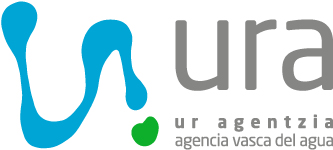 Guía rápida para la consulta de los apartados más relevantes del pliego. En caso de estar interesado en presentar una licitación se recomienda la lectura completa de la Carátula, y no solo de éstos apartado relevantes. Solvencia exigida-ClasificaciónImporte del contratoVigencia del contratoForma de presentación de la ofertasCriterios de adjudicaciónDocumentación a incluir en cada archivo electrónicoForma de acreditar la solvencia en caso de resultar adjudicatarioAnexos CLÁUSULAS ESPECÍFICAS DEL CONTRATOI.- CARACTERÍSTICAS DE LA PRESTACIÓN1.- OBJEtO DEL CONTRATO. elaborar el análisis de alternativas y redacción del proyecto constructivo del saneamiento de LEGUTIO (ARABA), que permitan la ejecución de las obras, EN LOS TÉRMINOS CONTENIDOS EN EL PLIEGO DE PRESCRIPCIONES TÉCNICA.1.1.- Objetivo que cubre este contrato: Desarrollar un análisis previo de alternativas y la posterior redacción del proyecto constructivo del saneamiento que permita una adecuada gestión de las aguas residuales generadas en dicho municipio.1.2.- División por lotes:  SI  NO. 1.3.- Código CPV: 71240000-2 Servicios de arquitectura, ingeniería y planificación1.4.- Tracto:  Único (contrato de resultado)	 Sucesivo  (prestación continua)El número de unidades de prestación que integran el objeto del contrato se define con exactitud:  SI                          NO2.- DOCUMENTOS QUE REVISTEN CARÁCTER CONTRACTUALLos indicados en la cláusula 2 de condiciones generales y los siguientes: - Oferta relativa a criterios sometidos a juicio de valor. - Oferta económica Tienen carácter contractual los siguientes documentos:- El pliego de cláusulas administrativas particulares (PCAP)- El pliego de prescripciones técnicas particulares (PPTP).- El documento de formalización del contrato.3.- PRESUPUESTO BASE DE LICITACIÓN 4.- VALOR ESTIMADO DEL CONTRATO5.- PRECIO Y PAGOS6.- VIGENCIA DEL CONTRATO: 7.- GASTOS DE PUBLICIDAD8.- GARANTÍAS9.- SEGUROS10.- INFORMACIÓN SOBRE SUBROGACIÓN11.- CONDICIONES ESPECIALES DE EJECUCIÓN12.- OBLIGACIONES CONTRACTUALES ESENCIALES DEL CONTRATO Y OTRAS OBLIGACIONES EN MATERIA MEDIOAMBIENTAL, SOCIAL O LABORALObligaciones en materia medioambiental:Documentos de trabajo Para reducir el consumo de papel, todos los documentos de trabajo generados durante el servicio/proyecto se entregarán en formato electrónico por correo electrónico o a través de un servidor (con enlaces para descargar los documentos o por ftp), o si no en CD, DVD o similar regrabables y abiertos para poder reutilizarlos posteriormente. Documentos finales Los documentos finales se entregarán preferentemente en formato electrónico por correo electrónico o a través de servidor o si no en CD, DVD o similar regrabables y abiertos para poder reutilizarlos posteriormente. Se entregará una única copia en papel del proyecto a redactar.13.- PENALIDADES 14.- SUBCONTRATACIÓN15.- COMPROBACIÓN DE LA EJECUCIÓN, RECEPCIÓN Y PLAZO DE GARANTÍA16.- MODIFICACIÓN DEL CONTRATO17.- CAUSAS DE RESOLUCIÓN ESPECÍFICAS18.- CLÁUSULAS ADICIONALES RELATIVAS A LA PRESTACIÓN OBJETO DEL CONTRATOII.- CARACTERÍSTICAS DEL PROCEDIMIENTO DE ADJUDICACIÓN19.- ÓRGANOS ADMINISTRATIVOS Y REGISTROS 20.- TRAMITACIÓN Y PROCEDIMIENTO DE ADJUDICACIÓN21.- SOLVENCIA, CLASIFICACIÓN, HABILITACIÓN Y ADSCRIPCIÓN DE MEDIOS22.- CRITERIOS DE ADJUDICACIÓN23.- CRITERIOS ESPECÍFICOS DE DESEMPATE No se prevén24.- DOCUMENTACIÓN A PRESENTAR EN CADA SOBRELos documentos exigidos para tomar parte en el procedimiento se presentarán dentro de los archivos electrónicos o sobres que se indican a continuación.25.- DOCUMENTACIÓN A PRESENTAR POR LA LICITADORA QUE HA PRESENTADO LA MEJOR OFERTAjunto con el resto de documentación indicada en la cláusula 21.1 de condiciones generales, se deben presentar, en su caso, los siguientes documentos:26.- CLÁUSULAS ADICIONALES RELATIVAS AL PROCEDIMIENTO III.- OTRAS ESPECIFICACIONES27.- CESIÓN DEL CONTRATO. Se prevén otros supuestos de cesión del contrato además de los previstos en la cláusula 35.1.1 de condiciones generales: Sí. En los supuestos del artículo 214 LCSP. 28.- CUADRO DE SEGUIMIENTO DE LA INCORPORACIÓN DE ASPECTOS SOCIALES, MEDIOAMBIENTALES Y RELATIVOS A OTRAS POLÍTICAS PÚBLICAS INCORPORADAS EN EL PROCEDIMIENTO Y EN EL CONTRATOADDENDA Nº1 REQUISITOS Y FORMA DE PRESENTACIÓNLos requisitos para su utilización son los siguientes:Requisitos administrativos:Disponer de un certificado digital cuyo uso esté autorizado por la Administración de la CAE a efectos de tramitación electrónica. Actualmente estos certificados electrónicos son los siguientes:Izenpe ( Entidad, Ciudadano, Representante de Entidad)FNMT (Entidad, Ciudadano, Representante de Entidad)Dni-eCamerfirma  (Entidad, Ciudadano)Estar en alguna de estas situaciones:Estar dado de alta y disponer certificación vigente en el Registro de Licitadores y Empresas Clasificadas de Euskadi.Estar dado de alta en el sistema de habilitación temporal.En el caso de que dos o más operadores económicos concurran agrupados con el compromiso de constituirse formalmente en UTE en caso de resultar adjudicatarios: el compromiso de UTE debe estar registrado en el sistema de habilitación temporal.Requisitos técnicos:La información sobre los requisitos técnicos se encuentra disponible en el siguiente enlace:https://apps.euskadi.eus/w32-content/es/contenidos/informacion/licitar_electronicamente/es_02/cambios_configuracion.htmlServicio de soporte para resolver dudas o incidencias sobre licitación electrónica: 945016298.Forma de presentación:Se deben anexar los documentos indicados en la cláusula 24 de cláusulas específicas del contrato en los respectivos sobres que, de conformidad con dicha cláusula, aparecen en la aplicación. Sólo se garantiza la lectura y tramitación de los documentos almacenados con las siguientes extensiones: .doc, .xls, .ppt, .docx, .xlsx, .pptx, .pdf, .rtf., .sxw, .sdw, .abw, .xml, .jpg, .bmp, .tiff, .zip, y .7zCon el objetivo de minimizar la incidencia que la presencia de virus pueda tener en la operatividad del sistema, se recomienda el envío de los documentos en los formatos .pdf, .rtf, .sxw, .jpg y .tiff.Se entenderá recibida la oferta en el plazo de presentación si se inicia la transmisión dentro de él y finaliza con éxito.ADDENDA Nº2 CRITERIOS DE ADJUDICACIÓNCriterios mediante fórmulasCRITERIO 1: Oferta Económica. (máx. 40,00 puntos)En esta fase se valorarán los criterios evaluables de forma automática (precio)  mediante la aplicación de fórmulas: Fórmula:Si Bi es menor o igual que A, Pi = 35 x Bi/ASi Bi es mayor que A, Pi = 35 + 5 x (Bi –A)/ (Bmax –A)Donde:Pi: puntuación de la oferta nº iBi: baja en unidades porcentuales de la oferta nº i respecto al presupuesto de licitación (p.e. 10% de baja, Bi=10)Bmax: baja máxima en unidades porcentualesA: 0,75 x BmedBmed: baja media en unidades porcentuales realizada por las ofertas respecto al presupuesto de licitación.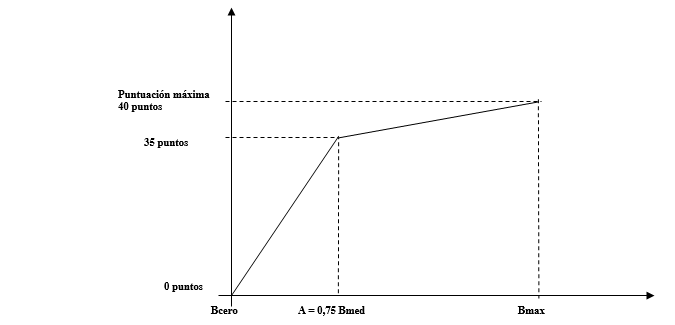 CRITERIO 2: Calidad asociada a la experiencia del personal adscrito al contrato que vaya a ejecutar el mismo.  (máx. 15,00 puntos)Fórmula: Se valorará la suma de la experiencia del siguiente personal, otorgando la puntuación máxima de cada apartado a la Licitadora que aporte y justifique mayor número de trabajos. Se otorgará al resto de Licitadoras la puntuación de forma exponencial de acuerdo al número de trabajos justificados por cada una de ellas, en base al máximo presentado:1.- Con una puntuación máxima de cinco (5) puntos, la experiencia demostrada de un(a) Ingeniero(a) de Caminos Canales y Puertos, o técnico competente, como Director(a) autor(a) de proyecto, de trabajos relativos a la redacción de proyectos de obras de saneamiento, para obras de importe mayor de 500.000 € de presupuesto de ejecución material.Se otorgarán cinco (5) puntos a la licitadora que aporte mayor número de trabajos, considerándose valorables un máximo de diez (10) trabajos, y cero (0) puntos a la licitadora que no aporte ningún trabajo relacionados con la temática objeto del presente contrato, concediéndose al resto de ofertas una puntuación proporcional.2.- Con una puntuación máxima de seis (6) puntos, la experiencia demostrada de un(a) Ingeniero(a) de Caminos Canales y Puertos, Ingeniero(a) Técnico(a) de Obras Públicas, Ingeniero(a) Industrial, Ingeniero(a) Técnico(a) Industrial, u otro títulofacultativo ofi cial, que ampare un nivel de conocimientos técnicos que se correspondan con la clase y categoría de las actividades a desarrollar en este servicio, de trabajos relativos a la redacción de proyectos de obras de saneamiento, para obras de importe mayor de 500.000 € de presupuesto de ejecución material.Se otorgarán seis (6) puntos a la licitadora que aporte mayor número de trabajos, considerándose valorables un máximo de diez (10) trabajos, y cero (0) puntos a la licitadora que no aporte ningún trabajo relacionados con la temática objeto del presente contrato, concediéndose al resto de ofertas una puntuación proporcional.3.- Con una puntuación máxima de cuatro (4) puntos, la experiencia demostrada de un(a) Licenciado(a) en Biología, Ciencias Ambientales u otro título facultativo oficial que ampare un nivel de conocimientos técnicos que se correspondan con la clase y categoría de las actividades a desarrollar en este servicio, de trabajos relativos a la redacción de Estudios de Evaluación o Impacto Ambiental, y Proyectos de Integración Ambiental, para obras de importe mayor de 300.000 € de presupuesto de ejecución material.Se otorgarán cuatro (4) puntos a la licitadora que aporte mayor número de trabajos, considerándose valorables un máximo de diez (10) trabajos, y cero (0) puntos a la licitadora que no aporte ningún trabajo relacionados con la temática objeto del presente contrato, concediéndose al resto de ofertas una puntuación proporcional.Criterios mediante juicio de valorDebido a la alta cualificación necesaria para la ejecución de este contrato, únicamente se procederá a la apertura del sobre con la oferta con criterios evaluable de forma automática mediante la aplicación de fórmulas a aquellas ofertas que obtengan una puntuación superior a 22,50 puntos en la valoración de los criterios cuya cuantificación depende de un juicio de valor.El total de páginas máximo a utilizar para la exposición de los diferentes apartados que se puntúan según los criterios cuya aplicación requiera realizar un juicio de valor, será de cuarenta (40) páginas. No se contabilizarán las hojas presentadas de las fichas técnicas y certificados si estos fuesen necesarios, así como las cartas de compromisos y currículum vitaes.El tipo de letra a emplear será Arial 11, con interlineado sencillo, siendo la margen izquierda de 3, margen derecha de 2 y márgenes superior e inferior de 2,5.CRITERIO 1.1: Análisis del proyecto y su entorno. (máx. 27,00 puntos)- Aspectos relacionados con el proyecto y su entorno (máx. 19,00 puntos) Conocimiento del entorno y propuestas (máx. 5,00 puntos)Se valorará el grado de estudio de la situación actual, así como el análisis de los puntos o aspectos que la Licitadora considere o identifique cómo críticos y que se desarrollarán durante la redacción del Proyecto Constructivo. Se tendrá en cuenta la justificación y desarrollo de las propuestas para dichos puntos o aspectos, así como el estudio y valoración de diferentes alternativas si las hubiera.Parámetros básicos del diseño (máx. 5,00 puntos)Se valorará el grado de estudio de las características generales de la actuación, tanto las relativas a la obra civil y canalizaciones, como las de cualquier tipo de instalación que se considere necesaria y relevante. Además, se ampliará el estudio a todos los aspectos que la Licitadora identifique cómo críticos y que se desarrollarán en el Proyecto Constructivo.Características y calidad de los materiales (máx. 3,00 puntos)Se valorará el grado de estudio y justificación de las características y calidades de los materiales a disponer en las instalaciones y trabajos de los que consta el proyecto.Servicios afectados (máx. 3,00 puntos)Se valorará el grado de estudio y conocimiento de los servicios afectados en la zona afectada por el Proyecto, así como las propuestas de solución a los problemas surgidos al respecto y que estén encaminados a reducir la afección de las futuras obras y un menor coste en su reposición. Dichas propuestas serán desarrolladas y definidas durante la fase de redacción del Proyecto Constructivo.Accesos a obra y ocupación de terrenos (máx. 3,00 puntos)Se valorará el grado de estudio y las propuestas de acceso/s a la zona de futura obra, que supongan una menor afección al entorno, y se consideren las medidas de seguridad precisas. Se valorará la justificación de la necesidad de uso y ocupación, en mayor o menor medida, de los terrenos adyacentes al cauce, así como de la necesidad de superficie a afectar con motivo de las obras.- Afecciones al Medio Ambiente (máx. 3,00 puntos)Se valorará el grado de estudio del entorno del Proyecto en relación a la afección ambiental a fauna y flora, o a entornos dotados de protección, así como la posible disposición de espacios potencialmente contaminados. Se valorará la identificación de los aspectos más vulnerables del ámbito, así como la propuesta y justificación de actuaciones que mejoren la situación actual y otorguen a la zona un valor ambiental adecuado, las cuales se desarrollarán durante la fase de redacción del Proyecto.- Afecciones municipales (máx. 3,00 puntos) Se valorará el grado de estudio de las posibles afecciones del Proyecto al tráfico rodado y peatonal, así como a las edificaciones cercanas y las zonas de ocio y esparcimiento en caso de surgir posibilidad de afección. Así mismo, se valorarán las propuestas de actuación para la minimización de dichas afecciones, con objeto de garantizar la seguridad del tráfico peatonal y rodado, así como de poder garantizar el acceso a los usos del entorno. Estas propuestas se desarrollarán durante la fase de redacción del Proyecto.- Economía circular e innovación (máx. 2,00 puntos) Se valorará el grado de incorporación de nuevos trabajos y aportaciones a las soluciones objeto del pliego relacionadas con el concepto de economía circular e innovación, debidamente justificada y detallada y que no supongan un coste adicional al contrato. Estas propuestas se desarrollarán durante la fase de redacción del Proyecto.CRITERIO 1.2: Organigrama, planificación y organización de los medios humanos y materiales. (máx. 18,00 puntos)-Organigrama y medios humanos (máx. 6,00 puntos)Se valorará el grado de definición y justificación de los medios humanos a disposición del Contrato, tanto en lo relativo al equipo principal como a personal de apoyo, así como la descripción de funciones, adecuación de perfiles. Se valorará la idoneidad, y su justificación, del equipo propuesto para el cumplimiento del plazo, así como la adopción de medidas para garantizar el cumplimiento de las condiciones del contrato mediante la asignación de personal adicional, en caso de que fuera necesario.- Metodología y planificación (máx. 12,00 puntos)Plan de trabajos / Cronograma (máx. 3,00 puntos)Se valorará el grado de definición del cronograma previsto para la ejecución del Contrato en los meses de duración del mismo, en el que se incluya el personal que desarrollará los trabajos en cada fase y su dedicación.Metodología (máx. 6,00 puntos)Como parte del procedimiento de ejecución del Contrato, se valorará la definición, descripción y justificación de los trabajos previos a la redacción del Proyecto Constructivo, necesario para sentar las bases de decisión sobre las soluciones a desarrollar. Se valorará que los trabajos desarrollados sean suficientes para poder detectar aspectos críticos en fase de ejecución.Se valorará el grado de descripción de los procedimientos técnicos de cálculo a utilizar para la completa definición de la solución o soluciones, así como las variables o condiciones a considerar.Se valorará el grado de definición del procedimiento de contacto y comunicación a lo largo de la duración del Contrato, así como las características de las entregas de documentación, y definición del personal que tendrá la función de interlocución.Se valorará el grado de definición y justificación de los medios materiales a disposición del Contrato.Procedimiento de control de la calidad (máx. 3,00 puntos)Se recogerá de forma resumida el control a llevar a cabo por la Licitadora sobre la calidad de los trabajos a ejecutar a lo largo del Contrato, así como los puntos de inspección a considerar. Se valorará el grado de definición del procedimiento, así como la adecuación de los puntos de control al objeto del Contrato.¿Cómo se efectúa el depósito la garantía definitiva? ¿Es preciso ajustarse a algún modelo?La garantía definitiva puede hacerse mediante cheque, talón conformado o aval bancario.Es importante que, en el caso, del aval esté firmado electrónicamente para poder efectuar el depósito de igual modo, en caso contrario la presentación deberá ser presencial.En caso de que los avales tengan firma electrónica se podrán enviar a la dirección: tesorería-aval@euskadi.eusEn caso de efectivo: El interesado deberá enviar a la dirección de correo anteriormente indicada los siguientes datos: nombre, NIF, importe, expediente y concepto. Una vez comprobados estos datos, se facilitará un número de cuenta para realizar el ingreso. Una vez efectuado, se deberá remitir el justificante de pago. Verificado e ingreso en cuenta, se procederá al registro de la garantía. En el caso de que el Tercero no esté dado de alta, se deberá solicitar la documentación necesaria al teléfono: 945 01 89 23.En ambos casos: Se adelantará el justificante de registro a la empresa al correo electrónico facilitado para ello.Por otro lado, no existe ningún modelo de aval. Sólo es importante que conste el número de expedienteCONDICIONES GENERALESI.- OBJETO Y CUESTIONES GENERALES DEL CONTRATO1.- OBJETO DEL CONTRATOEl objeto del contrato es el que se indica en la cláusula 1 de cláusulas específicas del contrato y se define en el pliego de prescripciones técnicas particulares.Cuando el objeto está fraccionado en lotes, el objeto de cada lote se indica en la cláusula 1.2.2 de cláusulas específicas del contrato y se define en el pliego de prescripciones técnicas particulares. El CPV en que se encuadra la prestación se señala en la cláusula 1.3 de cláusulas específicas del contrato.Cuando el contrato sea de tracto sucesivo y el número de unidades de prestación que integran su objeto no se defina con exactitud, las unidades de prestación que deberá ejecutar la contratista serán las que demande el poder adjudicador. 2.- DOCUMENTOS DE CARÁCTER CONTRACTUALTienen carácter contractual los siguientes documentos:El pliego de cláusulas administrativas particulares (PCAP).El pliego de prescripciones técnicas particulares (PPTP).El documento de formalización del contrato.El programa de trabajo cuando así se explicite en la cláusula 18.1 de cláusulas específicas del   contrato.3.- RÉGIMEN JURÍDICO DEL CONTRATO3.1.- El contrato es de naturaleza administrativa y se rige por las normas y documentos señalados a continuación.3.2.- Para lo no previsto en los documentos contractuales el contrato se regirá por:La Ley 9/2017, de 8 de noviembre, de Contratos del Sector Público (LCSP).El Reglamento General de la Ley de Contratos de las Administraciones Públicas (RGLCAP), en cuanto no se oponga a lo previsto en la LCSP.El Real Decreto 817/2009, de 8 de mayo, por el que se desarrolla parcialmente la Ley 30/2007, de 30 de octubre, de Contratos del Sector Público, en cuanto no se oponga a lo previsto en la LCSP.El Decreto 116/2016, de 27 de julio, sobre el régimen de la contratación del sector público de la Comunidad Autónoma de Euskadi, en cuanto no se oponga a lo previsto en la LCSP.La Orden de 16 de agosto de 2004, de la Consejera de Hacienda y Administración Pública, sobre tramitación telemática de determinados procedimientos y actuaciones previstas en la legislación de contratos de las Administraciones Públicas.Reglamento (UE) 2016/679, del Parlamento Europeo y del Consejo, de 27 de abril de 2016, relativo a la protección de las personas físicas en lo que respecta al tratamiento de datos personales y a la libre circulación de estos datos y por el que se deroga la Directiva 95/46/CE.Ley Orgánica 3/2018, de 5 de diciembre, de Protección de Datos Personales y garantía de los derechos digitales. Cualesquiera otras disposiciones que regulen la contratación en el ámbito de la Unión Europea, en el estatal y en el de la Comunidad Autónoma de Euskadi y que le resulten aplicables.Supletoriamente, se aplicarán las restantes normas de derecho administrativo y, en su defecto, las normas de derecho privado.3.3.- Las partes quedan sometidas expresamente a lo establecido en los documentos contractuales. El desconocimiento de lo establecido en dichos documentos no exime a la contratista de la obligación de su cumplimiento y la presentación de oferta supone la aceptación incondicionada por la licitadora de las todas sus cláusulas, sin salvedad o reserva alguna.4.-.INFORMACIÓN EN MATERIA FISCAL, MEDIO AMBIENTE, IGUALDAD DE MUJERES Y HOMBRES, PROTECCIÓN DEL EMPLEO, CONDICIONES DE TRABAJO, PREVENCIÓN DE RIESGOS LABORALES E INSERCIÓN SOCIOLABORAL DE PERSONAS CON DISCAPACIDAD, OBLIGACIÓN DE CONTRATAR A UN NÚMERO O PORCENTAJE ESPECÍFICO DE PERSONAS CON DISCAPACIDAD, Y PROTECCIÓN DE DATOSEn los siguientes organismos se puede obtener información de las obligaciones y disposiciones vigentes en relación con:4.1.- Igualdad de mujeres y hombres: Organismo Autónomo EMAKUNDE-Instituto Vasco de la Mujer.4.2.- Fiscalidad: Haciendas Forales de los Territorios Históricos de Araba, Bizkaia y Gipuzkoa y de la Comunidad Foral de Navarra, y Agencia Estatal de Administración Tributaria.4.3.- Protección del medio ambiente: IHOBE, S.A. Sociedad Pública de Gestión Ambiental.4.4.- Protección del empleo, condiciones de trabajo, prevención de riesgos laborales: Dirección de Trabajo y Seguridad Social del Departamento de Trabajo y Justicia y el Organismo Autónomo OSALAN-Instituto Vasco de Seguridad y Salud Laborales.4.5.- Inserción sociolaboral de las personas con discapacidad y obligación de contratar un número o porcentaje específico de personas con discapacidad: Organismo Autónomo LANBIDE-Servicio Vasco de Empleo.4.6.- Protección de datos: Agencia Vasca de Protección de Datos de Euskadi.5.- PRESUPUESTO BASE DE LICITACIÓN, EXISTENCIA DE CRÉDITO, TRAMITACIÓN ANTICIPADA Y VALOR ESTIMADO5.1.-El presupuesto base de licitación del contrato es el que figura en la cláusula 3.1 de cláusulas específicas del contrato y se distribuye en las anualidades y lotes, en su caso, fijados en dicha cláusula.5.2.- En la aplicación presupuestaria indicada en la cláusula 3.2 de cláusulas específicas del contrato existe crédito preciso para atender a las obligaciones derivadas del contrato.5.3.-En el supuesto de que el expediente sea de tramitación anticipada según la cláusula 3.3 de cláusulas específicas del contrato, la adjudicación del contrato queda condicionada a la existencia de crédito adecuado y suficiente en el ejercicio económico correspondiente.5.4.- El valor estimado es el que figura en la cláusula 4 de cláusulas específicas del contrato.6.- PRECIO DEL CONTRATO Y PRESUPUESTO MÁXIMO LIMITATIVO DEL CONTRATO6.1.- Contrato con determinación de precio mediante tanto alzado: en los contratos en que la determinación del precio se efectúe a través de tanto alzado, el precio del contrato será el ofertado por la adjudicataria que en ningún caso podrá superar al presupuesto base de licitación (sin IVA) que figura en la cláusula 5.1 de cláusulas específicas del contrato.  6.2.- Contrato con determinación de precio mediante precios unitarios: en los contratos en que la determinación del precio se efectúe a través de precios unitarios correspondientes a los distintos componentes de la prestación, unidades de ejecución o prestación o unidades de tiempo:a) Cuando el número de unidades que integran el objeto se defina con exactitud: el precio será el resultado de multiplicar el precio unitario ofertado por la adjudicataria por el número de unidades.b) Cuando el número de unidades que integran el objeto no se defina con exactitud:El precio de cada unidad será el ofertado por la adjudicataria.Se establecerá el presupuesto máximo limitativo del contrato. Este presupuesto podrá ser igual al presupuesto base de licitación o, en el supuesto de que la adjudicataria haya ofertado una reducción de los precios unitarios de licitación, podrá ser reducido en la proporción que determine el órgano de contratación.En este caso, el gasto efectivo de este presupuesto está condicionado por las necesidades reales del poder adjudicador, que no queda obligado a demandar un determinado número de unidades, ni a gastarlo en su totalidad.6.3.- Si para la determinación del precio se utilizan ambos sistemas (tanto alzado y precios unitarios) para distintas partes de la prestación, se estará a lo dispuesto en la cláusula 5.1 de cláusulas específicas del contrato y a lo dispuesto en las cláusulas 6.1 y 6.2 de condiciones generales. 6.4.- El precio o presupuesto máximo limitativo del contrato se determinará en la resolución de adjudicación, con indicación del IVA como partida independiente y, en su caso, de su distribución plurianual.6.5.- El precio o precios del contrato incluye/n todos los tributos, tasas y cánones aplicables así como cualquier otro gasto que derive del cumplimiento de las condiciones contractuales.7.- REVISIÓN DE PRECIOSSólo cabe la revisión de precios si así está indicado en la cláusula 5.4 de cláusulas específicas del contrato mediante la aplicación de la fórmula recogida en dicha cláusula.8.- VIGENCIA DEL CONTRATO: PLAZO DE EJECUCIÓN O DURACIÓN DEL CONTRATO. PRÓRROGA8.1.- Contratos de tracto único:El plazo de ejecución del contrato, que comenzará en la fecha indicada en la cláusula 6.2 de cláusulas específicas del contrato, es:En el caso de que las ofertas no puedan proponer reducción del plazo total y/o de los plazos parciales: el indicado en la cláusula 6.1 de cláusulas específicas del contrato.En el caso que las ofertas puedan proponer reducción del plazo total y/o de los plazos parciales: los que haya ofertado la adjudicataria.Estos plazos solo podrán ampliarse de conformidad con lo dispuesto en el art. 195.2 LCSP.8.2.- Contratos de tracto sucesivo: La duración del contrato así como, en su caso, los plazos parciales son los indicados respectivamente en las cláusulas 6.1 y 6.3 de cláusulas específicas del contrato. El contrato comenzará en la fecha indicada en la cláusula 6.2 de cláusulas específicas del contrato.8.3.- Prórroga contratos de tracto sucesivo:Cuando así se disponga en la cláusula 6.4 de cláusulas específicas del contrato, el órgano de contratación podrá acordar la prórroga del contrato que será obligatoria para la contratista, salvo que concurra la causa de resolución recogida en el art. 198.6 LCSP. Para que la prórroga del contrato sea obligatoria para la contratista, la/el responsable del contrato deberá haberle preavisado con una antelación mínima de dos (2) meses antes de la finalización del contrato.La prórroga se acordará mediante resolución del órgano de contratación y el procedimiento para acordarla incluye las siguientes actuaciones:Informe de la/del responsable del contrato precisando las razones de interés público que determinan la necesidad de prorrogar la relación contractual, el precio y el plazo.Audiencia a la contratista por espacio de cinco (5) días hábiles.Informe jurídico.Informe de fiscalización previa de control económico-fiscal cuando no esté exento.Resolución del órgano de contratación.9.- GARANTÍAS9.1.- La garantía provisional podrá prestarse en alguna de las fórmulas establecidas en el art. 108.1 LCSP y deberá depositarse en las formas que dispone el art. 106.3 LCSP.La garantía provisional se extinguirá automáticamente y será devuelta a las licitadoras inmediatamente después de la perfección del contrato. En el caso de la licitadora seleccionada se le devolverá la garantía provisional cuando haya constituido la garantía definitiva de conformidad con lo dispuesto en el art. 106.4 LCSP y cláusula 23.4 de condiciones generales.9.2.- La garantía definitiva y la complementaria podrán prestarse a través de las fórmulas previstas en el apartado anterior y mediante retención del precio cuando esta esté permitida según la cláusula 8.4 de cláusulas específicas del contrato. 	Las garantías definitiva y complementaria se depositarán siempre en la Tesorería General del País Vasco.9.3.- Cuando se trate de una unión temporal de empresas (en adelante, UTE), las garantías provisional y definitiva podrán ser constituidas por una o varias participantes en la UTE, siempre que en conjunto se alcance la cuantía total exigida, y se garantice conjunta y solidariamente a todas sus integrantes.10.- PERFIL DE CONTRATANTE Y CONSULTAS10.1.- El acceso al perfil de contratante de la Contratación Pública de Euskadi se efectuará a través del siguiente enlace http://www.contratacion.euskadi.eus10.2.- En el perfil de contratante se publicarán los siguientes datos e informaciones:En su caso, anuncio de información previa.Anuncio de licitaciónResolución aprobación del expediente.PCAP, PPTP y documentación complementaria.Objeto detallado del contrato, su duración, presupuesto base de licitación.Memoria justificativa de la necesidad de realizar la contratación, de la idoneidad y la eficiencia de la contratación y de su relación directa, clara y proporcional con el objeto del contrato.Informe de insuficiencia de medios.Resolución de inicio del expediente firmada por el órgano de contratación.En el caso de que se hayan realizado consultas preliminares de mercado, informe debidamente motivado de las consultas realizadas de conformidad con lo dispuesto en el art. 115 LCSP.Archivo xml para cumplimentar el DEUC.La composición de las mesas de contratación que asistan al órgano de contratación y el cargo de sus componentes.La designación de las personas integrantes del comité de expertos para la aplicación de criterios de adjudicación que dependan de un juicio de valor cuando su intervención se haya indicado en la cláusula 19.2.7 de cláusulas específicas del contrato. Deberá indicarse, además, el cargo de sus miembros.Medios a través de los que se ha publicitado el contrato y los enlaces a esas publicaciones.En su caso, resolución o resoluciones del órgano de contratación por las que se introduzcan modificaciones significativas en el PCAP y/o PPTP y se establezcan nuevas fechas límite para presentar las ofertas como consecuencia de la correspondiente ampliación del plazo, sin perjuicio de que se acuerde la retroacción de actuaciones en virtud de los artículos 122.1 y 124 LCSP.En su caso, resolución o resoluciones del órgano de contratación por las que se modifican el PCAP y/o PPTP para la corrección de errores materiales, de hecho o aritméticos.Aclaraciones sobre los pliegos y/o resto de documentación tanto si las respuestas tienen carácter vinculante, de conformidad con la cláusula 26.1.3 de cláusulas específicas del contrato, como si su carácter no es vinculante.Número e identidad de las licitadoras participantes en el procedimiento de adjudicación.Fechas y lugares de celebración de las sesiones públicas de la mesa de contratación y, en su caso, sus alteraciones; así como el sitio web a través del cual, en su caso, se podrán visualizar.Relación de licitadoras admitidas y excluidas y, en este último caso, las razones de la exclusión.Actas de la mesa de contratación.Informe de valoración de los criterios de adjudicación cuantificables mediante un juicio de valor de cada una de las ofertas.En su caso, informe o informes sobre las ofertas incursas en presunción de anormalidad a que se refiere el art. 149.4 LCSP.Puntuaciones asignadas a las ofertas, cuando estas no se recojan en las actas o hasta que estas sean redactadas y publicadas.Resolución de adjudicación del contrato.Identidad de la adjudicataria.Importe de adjudicación, incluido el Impuesto sobre el Valor Añadido.Anuncio de formalización del contrato y documento contractual.En su caso, informe en el que se expresen los motivos por los que no se publican todos los datos relativos a la celebración del contrato de conformidad con lo dispuesto en el art. 154.7 LCSP.Resolución del órgano de contratación por la que decide no adjudicar o celebrar el contrato.Resolución del órgano de contratación por la acuerda desistir del procedimiento de adjudicación.Resolución del órgano de contratación por la que declara desierto el procedimiento de adjudicación.Interposición de recursos y la eventual suspensión del procedimiento de adjudicación con motivo de dicha interposición.Resolución por la que se declara anulado el procedimiento de adjudicación.Resolución del órgano de contratación por la que prorroga el contrato.Anuncio/s de modificación del contrato, resolución del órgano de contratación por la que acuerda modificar el contrato, su justificación, alegaciones de la contratista y todos los informes que, en su caso, se hubieran recabado con carácter previo a su aprobación.Resolución del órgano de contratación por la que autoriza la cesión del contrato.Resolución del órgano de contratación por la que autoriza la modificación de la composición de la UTE.10.3.- Los interesados pueden formular consultas y solicitudes de documentación complementaria o información adicional a través de las direcciones de correo electrónico que figuran en las cláusulas 19.4 y 5 de cláusulas específicas del contrato. Se realizarán por escrito hasta la fecha límite de solicitud de información indicada en la cláusula 26.1.1 de cláusulas específicas del contrato y deberán ser atendidas hasta la fecha límite (inclusive) indicada en la cláusula 26.1.2 de cláusulas específicas del contrato.II.- LICITACIÓN11.-CONDICIONES PARA PARTICIPAR11.1.- Pueden participar en el procedimiento de contratación, las personas naturales o jurídicas, españolas o extranjeras, que tengan plena capacidad de obrar, no estén incursas en prohibición de contratar y que cumplan con los requisitos de solvencia o, en su caso, dispongan de clasificación; y que dispongan de las habilitaciones que, en su caso, se establezcan en la cláusula 21.4 de cláusulas específicas del contrato (si en dicha cláusula se ha indicado que el momento en el que se debe disponer de la/s habilitación/es es “fecha final de presentación de ofertas”).También pueden participar varias personas que reúnan los requisitos indicados en el párrafo anterior agrupadas en UTE con arreglo a las condiciones previstas legalmente. Solo pueden participar las personas jurídicas que cumplan con lo dispuesto en el art. 66.1 LCSP así como las operadoras económicas comunitarias o de Estados signatarios del Acuerdo sobre el Espacio Económico Europeo y las operadoras económicas no comunitarias que cumplan con lo dispuesto respectivamente en los arts. 67 y 68.1 LCSP.11.2.- Cada persona no podrá presentar más de una proposición, salvo que en la cláusula 24.4 de cláusulas específicas del contrato se admitan variantes. Tampoco podrá suscribir ninguna propuesta en UTE con otras si lo ha hecho individualmente ni figurar en más de una UTE. La infracción de estas normas dará lugar a la inadmisión de todas las propuestas por ella suscritas.11.3.- En el caso de que las cláusulas 20.7 y 20.8 de cláusulas específicas del contrato reserven el contrato, respectivamente, a Centros Especiales de Empleo de iniciativa social y empresas de inserción o esté incluido en el marco de programas de empleo protegido, de conformidad con lo dispuesto en la disposición adicional cuarta de la LCSP,  o a determinadas organizaciones de conformidad con la disposición adicional cuadragésima octava de la LCSP, solo podrán participar quienes, además, cumplan con los requisitos establecidos legalmente (Texto refundido de la Ley General de derechos de las personas con discapacidad y de su inclusión social, aprobada mediante Real Decreto Legislativo 1/2013, de 29 de noviembre; Ley 44/2007, de 13 de diciembre, para la regulación del régimen de las empresas de inserción; y disposición adicional cuadragésima octava de la LCSP).11.4.- Las circunstancias relativas a la capacidad, solvencia, habilitación empresarial o profesional (que, en su caso, se exija en la cláusula 21.4 de cláusulas específicas del contrato, salvo que en dicha cláusula se indique que el momento en el que se debe disponer de ella es “con carácter previo a la formalización del contrato”) y ausencia de prohibiciones de contratar deberán concurrir en la fecha final de presentación de ofertas y subsistir en el momento de perfección del contrato.La mesa de contratación podrá solicitar a las licitadoras que presenten la totalidad o una parte de los certificados y los documentos justificativos en cualquier momento del procedimiento, cuando resulte necesario para garantizar su buen desarrollo, antes de la adjudicación del contrato. Asimismo, podrá solicitarles aclaraciones sobre los certificados y documentos presentados o requerirles para la presentación de otros complementarios.11.5.- La presentación de oferta presume por parte de la licitadora la aceptación incondicional de las cláusulas de este pliego y del resto de los documentos contractuales, sin reserva y salvedad alguna, así como la autorización a la mesa de contratación y al órgano de contratación para consultar en cualquier momento del procedimiento de adjudicación del contrato los datos recogidos en el  Registro de Licitadores y Empresas Clasificadas de la Comunidad Autónoma de Euskadi, en el Registro Oficial de Licitadores y Empresas Clasificadas del Sector Público o en las listas oficiales de operadoras económicas o base de datos nacional de un Estado miembro de la Unión Europea siempre que en este último caso sea accesible de modo gratuito. Las operadoras económicas no estarán obligadas a presentar documentación para acreditar datos que figuren en dichos registros, listas y bases de datos.12.- PRESENTACIÓN DE OFERTAS12.1.- Idioma.La documentación deberá presentarse redactada, o traducida oficialmente, en euskera o castellano.12.2.- Medios.12.2.1.- Medios electrónicos.Salvo que en la cláusula 20.5 de cláusulas específicas del contrato se indique que los medios para tramitar el procedimiento de adjudicación del contrato no son electrónicos, la presentación de ofertas se realizará por medios electrónicos a través de la aplicación denominada SISTEMA DE LICITACIÓN ELECTRÓNICA ubicada en KONTRATAZIO PUBLIKOA EUSKADIN PLATAFORMA CONTRATACIÓN PÚBLICA EN EUSKADI SISTEMA DE LICITACIÓN ELECTRÓNICA. 12.2.1.1.- Los requisitos para su utilización son los siguientes:Requisitos administrativos:Disponer de un certificado digital cuyo uso esté autorizado por la Administración de la CAE a efectos de tramitación electrónica. Actualmente estos certificados electrónicos son los siguientes:Izenpe (Entidad, Ciudadano, Representante de Entidad)FNMT (Entidad, Ciudadano, Representante de Entidad)Dni-eCamerfirma (Entidad, Ciudadano)Estar en alguna de estas situaciones:Estar dada de alta y disponer certificación vigente en el Registro de Licitadores y Empresas Clasificadas de Euskadi.Estar dada de alta en el sistema de habilitación temporal.En el caso de que dos o más operadoras económicas concurran agrupadas con el compromiso de constituirse formalmente en UTE en caso de resultar adjudicatarias: el compromiso de UTE debe estar registrado en el sistema de habilitación temporal.Requisitos técnicos:La información sobre los requisitos técnicos se encuentra disponible en el siguiente enlace:https://apps.euskadi.eus/w32-content/es/contenidos/informacion/lic_elec requisitos tecnicos/es def/index.shtmlServicio de soporte para resolver dudas o incidencias sobre licitación electrónica: 945.016.298.12.2.1.2.- Forma de presentación:Se deben anexar los documentos indicados en la cláusula 24 de cláusulas específicas del contrato en los respectivos sobres que, de conformidad con dicha cláusula, aparecen en la aplicación.Sólo se garantiza la lectura y tramitación de los documentos almacenados con las siguientes extensiones: .doc, .xls, .ppt, .docx, .xlsx, .pptx, .pdf, .rtf., .sxw, .sdw, .abw, .xml, .jpg, .bmp, .tiff, .zip, y .7zCon el objetivo de minimizar la incidencia que la presencia de virus pueda tener en la operatividad del sistema, se recomienda el envío de los documentos en los formatos .pdf, .rtf, .sxw, .jpg y .tiff.Se entenderá recibida la oferta en el plazo de presentación si se inicia la transmisión dentro de él y finaliza con éxito.12.2.2.- Medios no electrónicos o en papel12.2.2.1.- Forma de presentación:Los documentos se presentarán en sobres cerrados y firmados por la operadora económica o por la persona que la represente. En el interior de cada sobre se incluirá un índice numerado de los documentos incluidos en el mismo, y en el exterior de cada uno de ellos se indicarán los siguientes datos:La identificación del sobre de que se trate (A, B, C u otros) según se dispone en la cláusula 24 de cláusulas específicas del contrato.La identificación del contrato: nº de expediente y objeto.La identificación de la licitadora: si es una persona jurídica se indicará su denominación social y NIF; y si es una persona física su nombre y apellidos y nº de DNI o documento equivalente.La identificación de la persona física que firme la oferta: nombre y apellidos y nº de DNI o documento equivalente.Los sobres se presentarán dentro del plazo – fecha y hora- establecido en el anuncio de licitación, en el registro indicado en la cláusula 19.6.1 de cláusulas específicas del contrato, o en oficinas de Correos para su posterior envío a las citadas dependencias.En el caso de que la documentación se presente en oficinas de Correos, la licitadora deberá anunciar el envío a través de correo electrónico remitido a la dirección que figura en la cláusula 19.5 de cláusulas específicas del contrato dentro del mismo día. El anuncio a través de correo electrónico sólo será válido si existe constancia de la transmisión y recepción, de sus fechas y del contenido íntegro de las comunicaciones y se identifica fidedignamente a quien remite y a quien va destinado. En este supuesto, se procederá a la obtención de copia impresa que se incorporará al expediente.El anuncio de envío debe incluir la identificación del contrato y de la licitadora (en los términos establecidos en los apartados 2) y 3) de la letra a) de la cláusula 12.2.2.1 de condiciones generales). Al anuncio se acompañará el justificante de imposición proporcionado por la oficina de Correos. Transcurridos diez (10) días naturales siguientes a la fecha indicada en el anuncio de licitación sin haberse recibido la documentación, ésta no será admitida en ningún caso.12.2.2.2.- Devolución de la documentación.Las licitadoras que no hayan resultado adjudicatarias que deseen recuperar la documentación deberán dirigir por escrito una solicitud al Secretario/a de la mesa de contratación - identificando el nº de expediente y a la persona física que acudirá a retirar los documentos - y acudir a las dependencias administrativas para retirar los documentos.La entrega de los documentos se efectuará previa comprobación, a través de la exhibición de DNI o documento equivalente, de la identidad de la persona que acuda a retirar los documentos, una vez transcurridos siete (7) meses desde la fecha de formalización del contrato sin que se haya interpuesto recurso. Si trascurrido este plazo la retirada de la documentación no se efectúa en el plazo de un (1) mes, se procederá a su destrucción.Se llevarán a cabo las mismas actuaciones y se aplicarán los mismos plazos en los casos de desistimiento del procedimiento o renuncia a la celebración del contrato.12.3.- Confidencialidad.Las licitadoras que consideren confidencial algún documento aportado deben efectuar una designación explícita —cumplimentando el ANEXO II.3—  y reflejarlo claramente, sobreimpreso o en el margen de página, en el propio documento designado confidencial. Si la designación no se efectúa de ese modo, el documento no se considerará confidencial.En dicho ANEXO II.3, además de señalar las informaciones y aspectos de la oferta que consideran de carácter confidencial por razón de su vinculación a secretos técnicos o comerciales, deben exponer las razones concretas que justifican dicha vinculación.En ningún caso tendrá carácter confidencial la oferta económica. La designación como confidencial de la oferta económica se tendrá por no realizada.La declaración de confidencialidad no podrá extenderse a la totalidad de la documentación presentada por la licitadora ni a la totalidad de la documentación acreditativa de la oferta técnica. En este caso, o en el caso de que se dimensione inadecuadamente dicha declaración, será el órgano de contratación el que determine de forma motivada qué datos y/o documentos merecen dicha consideración. Del mismo modo, actuará el órgano de contratación en el supuesto de que la declaración no contenga motivos que estén adecuada y suficientemente fundados por los que la licitadora ha considerado confidencial la información declarada como tal.En el caso de que la licitadora no haya indicado expresamente como confidencial ningún dato y/o documento, se entenderá que ninguno de los datos y/o documentos aportados tiene carácter confidencial, sin perjuicio de que, excepcionalmente y de forma motivada, el órgano de contratación considere como confidencial información no declarada como tal a fin de preservar legítimos intereses empresariales.Asimismo, una vez presentadas las ofertas no se permitirá señalar como confidenciales datos que no hayan sido designados como tales en el momento de su presentación.En el caso de que durante el procedimiento de adjudicación se aporte documentación que no formaba parte de la oferta inicial, se podrán designar como confidencial datos o documentos que conforman esa nueva documentación en las condiciones descritas en los párrafos anteriores de esta cláusula.12.4.- Comprobación de documentación.El poder adjudicador puede comprobar, tanto durante el procedimiento de adjudicación como una vez adjudicado y formalizado el contrato, la veracidad de los documentos aportados. La falsedad de los datos puede ser causa de nulidad del contrato. La declaración de nulidad por este motivo se considera incumplimiento imputable a la operador económica la cual deberá indemnizar al poder adjudicador los daños y perjuicios que este haya sufrido.12.5.- Notificaciones y comunicaciones.12.5.1.- Actuaciones que son objeto de notificación y de comunicación.12.5.1.1.- Serán notificados el acuerdo de adjudicación y los actos de trámite definidos en la letra b) del art. 44.2 LCSP.12.5.1.2.- Se entenderá por comunicación las solicitudes de aclaraciones, los requerimientos para subsanar defectos u omisiones, los requerimientos de presentación de documentos previstos en este pliego y otros actos de trámite no incluidos en el art. 44.2 b) LCSP.12.5.2.- Presentación de ofertas por medios electrónicos.Las notificaciones y las comunicaciones se practicarán a través del sistema de licitación electrónica.12.5.3.- Presentación de ofertas por medios no electrónicos o papel.En todo caso, las notificaciones se practicarán por medios electrónicos a través de la Sede Electrónica de la Administración de la CAE a la que se accederá a través de https://euskadi.eus. Para acceder a las notificaciones y comunicaciones, las operadoras económicas deberán utilizar el enlace “Mis Carpetas” ubicado dentro de la pestaña “Trámites”. Cada vez que se envíe una notificación o comunicación, las operadoras económicas recibirán aviso del envío a la dirección de correo electrónico que haya facilitado a estos efectos.Asimismo, las comunicaciones definidas en la cláusula 12.5.1.2 de condiciones generales también se practicarán por medios electrónicos de la misma forma descrita para la práctica de las notificaciones, salvo que en las cláusulas específicas del contrato se hayan indicado otros medios. En este caso, la respuesta a aclaraciones o requerimientos por parte de las licitadoras solo podrá realizarse a través de correo electrónico cuando los documentos que contengan las aclaraciones, declaraciones u otros documentos que deban aportarse debidamente firmados estén digitalmente firmados por la persona con poderes suficientes para representar a la licitadora.A efectos de notificaciones y comunicaciones, debe aportarse la declaración contenida en el ANEXO II.8 debidamente cumplimentada y firmada.13.- SOBRE A «DOCUMENTACIÓN ACREDITATIVA DEL CUMPLIMIENTO DE LOS REQUISITOS PREVIOS»13.1.- Relación de documentos que deben obrar en este sobre:13.1.1.- Anexo II.0.13.1.2.- Documento Europeo Único de Contratación (DEUC) de la operadora económica debidamente cumplimentado. Su cumplimentación se realizará a través de la dirección https://visor.registrodelicitadores.gob.es/home y el archivo xml publicado en el perfil de contratante.Asimismo, se presentarán los DEUC que procedan en los supuestos recogidos en la cláusula 13.3 de condiciones generales.13.1.3.- Garantía provisional, si lo exige la cláusula 8.1 de cláusulas específicas del contrato.13.1.4.- Compromiso de adscripción de medios según el modelo que figura en el ANEXO II.2.13.1.5.- Nombres y cualificación profesional del personal responsable de ejecutar la prestación en el caso de que se exija en la cláusula 21.5 de cláusulas específicas del contrato.13.1.6.- Designación como confidencial de informaciones facilitadas por la operadora económica según el modelo que figura en el ANEXO II.3.13.1.7.- Compromiso de constituirse formalmente en UTE que figura en el ANEXO II.4.13.1.8.- Declaración sobre los compromisos que la operadora económica asume respecto de las personas trabajadoras que realicen la actividad objeto del contrato según el modelo que figura en el ANEXO II.5.13.1.9.- En el supuesto de que varias operadoras económicas pertenecientes a un mismo grupo empresarial, de conformidad con el art. 42.1 del Código de Comercio, presenten oferta, se deberá cumplimentar el ANEXO II.6.13.1.10.- En el supuesto de que existan lotes de conformidad con la cláusula 1.2 de cláusulas específicas del contrato, se cumplimentará el ANEXO II.7. para indicar el lote o lotes a los que se presenta oferta; y, para señalar, en el caso de que la cláusula 20.4 de cláusulas específicas del contrato permita la presentación de ofertas integradoras de varios lotes, la combinación de lotes a los que presenta oferta integradora.13.1.11.- En el caso de que la cláusula 20.5 de cláusulas específicas del contrato establezca que los medios de tramitación son “no electrónicos”, a efectos de lo dispuesto en la cláusula 12.5.3 de condiciones generales, se deberá cumplimentar el ANEXO II.8.13.1.12.- Si se trata de operadoras económicas comunitarias o de Estados signatarios del Acuerdo sobre el Espacio Económico Europeo y el contrato se va a ejecutar en España, deben adjuntar la declaración de someterse a la jurisdicción de los juzgados y tribunales españoles de cualquier orden, para todas las incidencias que de modo directo o indirecto pudieran surgir del contrato, con renuncia, en su caso, al fuero jurisdiccional extranjero que pudiera corresponder a la operadora económica.13.1.13.- Si trata de varias operadoras económicas no comunitarias, deben presentar el informe regulado en el artículo 68.1 LCSP. Asimismo, si el contrato va a ejecutarse en España, deberán aportar declaración de someterse a la jurisdicción de los juzgados y tribunales españoles de cualquier orden, para todas las incidencias que de modo directo o indirecto pudieran surgir del contrato, con renuncia, en su caso, al fuero jurisdiccional extranjero que pudiera corresponder a la operadora económica.13.2.- Acumulación de solvencia en el caso de UTEs:A efectos de determinar la solvencia económica, financiera y técnica o profesional de la UTE se acumularán las características de cada uno de las operadoras económicas integrantes.Si de conformidad con la cláusula 21.2 de cláusulas específicas del contrato es posible sustituir la solvencia indicada en dicha cláusula por la clasificación recogida en la cláusula 21.3, y todas los operadoras económicas que concurran en la UTE disponen de clasificación, se acumularán las clasificaciones individuales como contratistas de servicios, a efectos de poder alcanzar la clasificación global indicada en la cláusula 21.3 de cláusulas específicas del contrato.Sin embargo, si no todas las operadoras económicas disponen de clasificación, se entenderá que la UTE cumple los requisitos de solvencia exigidos cuando, tras la acumulación de las características de todas y cada una de sus integrantes, resulte que la unión cumple con alguno de los siguientes requisitos:Requisitos de solvencia indicados en la cláusula 21.2 de cláusulas específicas del contrato.Grupo, Subgrupo y Categoría indicados en la cláusula 21.3 de cláusulas específicas del contrato.13.3.- Reglas específicas en cuanto al Documento Europeo Único de Contratación (DEUC):13.3.1.- Cuando el contrato esté dividido en lotes y los criterios de selección, es decir, los medios para acreditar la solvencia, varíen de un lote a otro, deberá presentarse un DEUC por cada uno de los lotes. No obstante, si los medios para acreditar la solvencia son los mismos para todos los lotes y lo que varía son los requisitos en función del número de lotes a los que la operadora económica presente oferta, se cumplimentará un solo DEUC para todos ellos.13.3.2.- Subcontratistas:13.3.2.1.- Si así se indica en la letra a) de la cláusula 14.2 de cláusulas específicas del contrato, las operadoras económicas deben cumplimentar la sección D de la parte II del DEUC de manera que indiquen los siguientes datos:la(s) parte(s) del contrato que tengan previsto subcontratar, el porcentaje de esa parte o de cada una de las partes que tenga previsto subcontratar y el nombre de la/s subcontratista/s o su perfil empresarial definido por referencia a las condiciones de solvencia profesional o técnica.13.3.2.2.- Si así se indica en la letra b) de la cláusula 14.2 de cláusulas específicas del contrato, las operadoras económicas además de los datos recogidos en la cláusula 13.3.2.1 anterior, deberán adjuntar el DEUC (con las secciones A y B de la parte II y la parte III debidamente cumplimentadas) de la persona a subcontratar o, en el caso de que fueran varias, tantos DEUC como personas a subcontratar, debidamente firmados.13.3.3.- Integración de la solvencia con medios externos: cuando la operadora económica recurra a la solvencia y medios de otras entidades, debe presentar su propio DEUC junto con el DEUC de cada una de las entidades a cuya solvencia y/o medios recurra (tantos DEUC como personas u operadoras) firmado y con las secciones A y B de la parte II y la parte III debidamente cumplimentadas y, en su caso, la parte IV.13.3.4.- UTE: cuando varias operadoras económicas deseen participar en UTE, se deberá presentar un DEUC separado, en el que figure la información requerida en las partes II a IV, por cada operadora económica participante.13.3.5.- Clasificación: en el caso de que se desee sustituir la solvencia por la clasificación indicada en la cláusula 21.3 de cláusulas específicas del contrato, deberá indicarse el/los grupo/s, subgrupos/s y categoría/s que correspondan en la sección A de la parte II del DEUC para que las personas miembros de la mesa de contratación puedan acceder de oficio al certificado que recoge dicha clasificación.13.3.6.- Motivos de exclusión: a los efectos de lo dispuesto en la sección D de la Parte III, se consideran motivos de exclusión puramente nacionales los siguientes (letra d) del art. 71.1 LCSP):Incumplimiento de la cuota de reserva de puestos de trabajo del 2% para personas con discapacidad, de conformidad con el artículo 42 del Texto Refundido de la Ley General de derechos de las personas con discapacidad y de su inclusión social.Incumplimiento de la obligación de contar con un plan de igualdad conforme a lo dispuesto en el artículo 45 de la Ley Orgánica 3/2007, de 22 de marzo, para la igualdad de mujeres y hombres en el caso de operadoras económicas de 50 o más personas trabajadoras.III.- APERTURA DE LOS SOBRES Y VALORACIÓN DE OFERTAS14.- MOTIVOS DE RECHAZO DE OFERTAS Y SOLICITUD DE ACLARACIONES14.1.- La mesa de contratación acordará el rechazo de aquellas ofertas que:Incluyan algún documento dentro de un sobre diferente al indicado en la cláusula 24 de cláusulas específicas del contrato y ello comprometa el secreto de la oferta.Presenten contradicciones, omisiones, errores o tachaduras que impidan conocer con total certeza su contenido.No guarden concordancia con la documentación examinada y admitida.Superen el presupuesto base de licitación o de los precios unitarios que revistan carácter de máximos. Varíen sustancialmente el modelo de oferta económica incluido en este pliego.Comporten error manifiesto en el importe.Adolezcan de error o inconsistencia que la hagan inviable reconocida por la licitadora.Incumplan las condiciones o requisitos establecidos en el PCAP o PPTP.Contenga virus que imposibiliten su lectura o el acceso a su contenido.En el caso de que la cláusula 20.5 de cláusulas específicas del contrato establezca que los medios de tramitación son “no electrónicos”, se presente la oferta después de que finalice el plazo establecido en el anuncio de licitación.En el caso de que la cláusula 20.5 de cláusulas específicas del contrato establezca que los medios de tramitación son “no electrónicos”, se anuncie su envío con posterioridad al plazo indicado en la cláusula 12.2.2.1 de condiciones generales.En el caso de que la cláusula 20.5 de cláusulas específicas del contrato establezca que los medios de tramitación son “no electrónicos”, se presente la oferta en sobres no identificados externamente (A, B, C) o cuyos sobres (B, C) no se hayan presentado cerrados.14.2.- La mesa de contratación podrá recabar en cualquier momento anterior a formulación de la propuesta de adjudicación las aclaraciones necesarias para la compresión de las ofertas. En ningún caso se admitirá que, a través de presentación de aclaraciones, las licitadoras varíen los términos expresados en la oferta.15.- APERTURA Y CALIFICACIÓN DE LA DOCUMENTACIÓN ACREDITATIVA DEL CUMPLIMIENTO DE LOS REQUISITOS PREVIOS15.1.- Finalizado el plazo de presentación de ofertas, la mesa de contratación, se reunirá para calificar los documentos presentados en el sobre A en tiempo y forma.Si concluyese que la documentación examinada es correcta y suficiente para acreditar el cumplimiento de los requisitos, acordará la admisión de todas las licitadoras al procedimiento.Si observase defectos u omisiones subsanables en la documentación examinada, acordará conceder a las licitadoras que la hubieren presentado u omitido un plazo de tres (3) días hábiles para que aporten la documentación necesaria para subsanar el defecto o la omisión detectada.Una vez transcurrido el plazo concedido, la mesa de contratación procederá a examinar la documentación aportada en esa fase de subsanación y acordará la admisión o exclusión de las licitadoras. Si acordase excluir a alguna licitadora, el acuerdo incluirá las razones de la exclusión.15.2.- La relación de licitadoras admitidas y excluidas se publicará en el perfil de contratante con indicación, en este último caso, de las razones de la exclusión.16.- APERTURA Y EVALUACIÓN DE LA PARTE DE LA OFERTA EVALUABLE MEDIANTE CRITERIOS CUYA APLICACIÓN REQUIERE REALIZAR UN JUICIO DE VALOR16.1.- Apertura pública.La mesa de contratación, en sesión pública, dará conocimiento sobre la admisión o exclusión de licitadoras y, a continuación, abrirá los sobres C presentados por las licitadoras admitidas.16.2.- Supuesto general: evaluación por la mesa de contratación.La mesa de contratación podrá acordar remitir la documentación al servicio promotor del contrato para que verifique que las ofertas no tienen un contenido contrario a las especificaciones establecidas en el PPTP, las valore y elabore el consiguiente informe.Si el servicio promotor, al efectuar la evaluación, verifica que alguna oferta es contraria a los pliegos o incorpora documentos o datos que han de aportarse dentro de otro sobre, hará constar esta circunstancia en el informe. Una vez formulado, lo remitirá a la mesa de contratación junto con los documentos que integran las ofertas.16.3.- Supuesto excepcional: evaluación por comité de expertos u organismo técnico especializado.En el supuesto de que la cláusula 19.2.7 de cláusulas específicas del contrato fije un comité de expertos o un organismo técnico especializado para la evaluación de esta parte de la oferta, la mesa de contratación remitirá la documentación al órgano designado para que efectúe la evaluación y emita el informe. Una vez formulado lo remitirá a la mesa de contratación junto con los documentos que integran las ofertas.17.- APERTURA Y EVALUACIÓN DE LA PARTE DE LA OFERTA EVALUABLE AUTOMÁTICAMENTE MEDIANTE FÓRMULAS17.1.- Actuaciones previas a la apertura.17.1.1.- Se emplean criterios que exijan efectuar un juicio de valor.En el supuesto general previsto en la cláusula 16.2 de condiciones generales, antes de efectuar la apertura de los sobres B, la mesa de contratación realizará las siguientes actuaciones:Antes del inicio de la parte de la sesión que tiene carácter público:Examinará el informe de valoración emitido por el servicio promotor del contrato y efectuará la valoración y asignación de puntuaciones a las ofertas.En los casos previstos en la cláusula 14.1 de condiciones generales acordará el rechazo de la/s oferta/s.Una vez iniciada la parte de la sesión que tiene carácter público:Comunicará a las personas asistentes a la sesión las puntuaciones asignadas a cada oferta y, en su caso, dará cuenta de las ofertas rechazadas y las razones del rechazo.En el supuesto excepcional previsto en la cláusula 16.3 de condiciones generales, antes de efectuar la apertura, la mesa de contratación comunicará las puntuaciones asignadas por el comité de expertos u organismo técnico especializado y, en su caso, dará cuenta de las ofertas rechazadas y las razones de su rechazo.17.1.2.- No se emplean criterios que exijan efectuar un juicio de valor.Antes de efectuar la apertura, la mesa de contratación dará conocimiento sobre la admisión o exclusión de licitadoras.	17.2.- Apertura de sobres y lectura de ofertas.La mesa de contratación, tras realizar las actuaciones previas, realizará en sesión pública, la apertura de los sobres B presentados por las licitadoras cuyas ofertas no hayan sido rechazadas y procederá a la lectura de las ofertas.18.- EVALUACIÓN DE OFERTASA continuación la mesa de contratación efectuará las siguientes actuaciones en las sesiones que resulten necesarias:18.1.- Comprobará si las ofertas incurren en alguna de las causas de rechazo establecidas en la cláusula 14.1 de condiciones generales y adoptará, en su caso, el consiguiente acuerdo de rechazo.18.2.- Comprobará si las ofertas admitidas rebasan los límites establecidos, en su caso, en la cláusula 22.3 de cláusulas específicas del contrato y, si alguna los rebasa, realizará las actuaciones previstas en el artículo 149.4 de la LCSP. La mesa de contratación determinará el plazo de audiencia atendiendo a las características de las ofertas, que no podrá ser inferior a tres (3) días hábiles ni superior a diez (10) días hábiles.Finalizado ese procedimiento acordará proponer al órgano de contratación la admisión o rechazo de la/s oferta/s que considere que no puede/n ser cumplidas/s.18.3.- Calculará las puntuaciones de las ofertas y determinará cuál es la mejor mediante la suma de los puntos obtenidos por cada una de ellas en todos y cada uno de los criterios de adjudicación.Para efectuar el cálculo no tomará en consideración la/s oferta/s cuyo rechazo haya propuesto.En el supuesto de que dos o más ofertas hayan obtenido la misma puntuación requerirá a las licitadoras que las hayan presentado para que en el plazo máximo de diez (10) días hábiles aporten los documentos acreditativos de cumplir los criterios específicos de desempate que, en su caso, se hayan indicado en la cláusula 23 de cláusulas específicas del contrato. En el caso de que en la cláusula 23 de cláusulas específicas del contrato no se hubieran establecido criterios específicos, se estará a los criterios de desempate recogidos en la cláusula 19 de condiciones generales.19.- CRITERIOS DE DESEMPATEEn defecto de previsión de criterios específicos de desempate en la cláusula 23 de cláusulas específicas del contrato, el empate entre varias ofertas tras la aplicación de los criterios de adjudicación del contrato se resolverá mediante la aplicación por orden de los siguientes criterios sociales, referidos al momento de finalizar el plazo de presentación de ofertas:Mayor porcentaje de personas trabajadoras con discapacidad o en situación de exclusión social en la plantilla de cada una de las licitadoras, primando en caso de igualdad, el mayor número de personas trabajadoras fijas con discapacidad en plantilla, o el mayor número de personas trabajadoras en inclusión en la plantilla.Menor porcentaje de contratos temporales en la plantilla de cada una de las licitadoras.Mayor porcentaje de mujeres empleadas en la plantilla de cada una de las licitadoras.d)	El sorteo, en caso de que la aplicación de los anteriores criterios no hubiera dado lugar a desempate.A efectos de aplicación de estos criterios las licitadoras deberán acreditarlos, en su caso, mediante los correspondientes contratos de trabajo y documentos de cotización a la Seguridad Social y cualquier otro documento admitido en derecho que acredite los criterios sociales anteriormente referidos.IV.- ADJUDICACIÓN Y FORMALIZACIÓN DEL CONTRATO20.- PROPUESTA DE ADJUDICACIÓNLa mesa de contratación clasificará las ofertas por orden decreciente de puntuación y, en base a dicha clasificación, elevará la correspondiente propuesta de adjudicación al órgano de contratación.21.- PRESENTACIÓN DE DOCUMENTACIÓN PREVIA A LA ADJUDICACIÓN21.1.- Una vez aceptada la propuesta de adjudicación por el órgano de contratación, se requerirá a la licitadora que haya presentado la mejor oferta para que presente en el plazo de diez (10) días hábiles, a contar desde el siguiente a aquél en que reciba el correspondiente requerimiento, los siguientes documentos:A efectos de acreditar su capacidad de obrar:1.1.- Las licitadoras españolas que sean personas jurídicas acreditarán su capacidad de obrar mediante escritura o documento de constitución, los estatutos o el acta fundacional, en los que consten las normas por las que se regula su actividad, debidamente inscritos, en su caso, en el Registro público que corresponda, según el tipo de persona jurídica de que se trate.1.2.- Las licitadoras no españolas nacionales de Estados miembros de la Unión Europea o de Estados signatarios del Acuerdo sobre el Espacio Económico Europeo acreditarán su capacidad de obrar de conformidad con lo dispuesto en el art. 84.2 LCSP.1.3.- Las demás licitadoras extranjeras acreditarán su capacidad de obrar de conformidad con lo dispuesto en el art. 84.3 LCSP.Apoderamiento: cuando la persona que firma la oferta no actúe en nombre propio, o cuando la licitadora sea una sociedad o persona jurídica, la persona que firme debe presentar apoderamiento bastante al efecto. Si la licitadora es una persona jurídica, este poder deberá figurar debidamente inscrito en el Registro público que corresponda, si, de conformidad con la normativa aplicable según el tipo de persona jurídica de que se trate, su inscripción es obligatoria.Solvencia: cuando, de conformidad con la cláusula 21.1 de cláusulas específicas del contrato, sea obligatorio disponer de unos requisitos mínimos de solvencia, la licitadora debe presentar la documentación indicada en la cláusula 25.1 de cláusulas específicas del contrato para su acreditación, salvo que dichos requisitos hayan sido sustituidos por la clasificación.Habilitación empresarial o profesional: cuando en la cláusula 21.4 de cláusulas específicas del contrato se haya indicado que se debía disponer de habilitación a la fecha final de presentación de ofertas.Disponibilidad de los medios materiales y humanos que, en su caso, la licitadora se haya obligado a adscribir a la ejecución del contrato: documentación recogida en la cláusula 25.2 de cláusulas específicas del contrato.Disponibilidad de la solvencia y medios de otras entidades durante toda la vigencia del contrato: si la licitadora ha recurrido a la solvencia y medios de otras entidades deberá aportar el “Compromiso de disposición de solvencia y medios de otras entidades” contenido en el ANEXO V.1.Ausencia de prohibiciones de contratar: documentación acreditativa de la no concurrencia de prohibiciones de contratar de conformidad con lo dispuesto en el art. 85 LCSP (ANEXO V.2).Estar al corriente de las obligaciones tributarias y con la Seguridad Social: certificados de estar al corriente en las obligaciones tributarias para contratar con el sector público y certificado de estar al corriente en las obligaciones de la Seguridad Social para contratar con el sector público. En el caso de que la licitadora deba tributar en varios territorios, deberá aportar los certificados emitidos por todas y cada una de las Administraciones competentes.Garantía: justificante de haber constituido la garantía definitiva (salvo que en la cláusula 8.2 de cláusulas específicas del contrato no se haya exigido) y, en su caso, la complementaria.Gastos de publicidad: en el caso de que así se haya indicado en la cláusula 7 de cláusulas específicas del contrato, justificante del abono de los gastos de publicidad que correspondan.Contratos reservados: si, de conformidad con las cláusulas 20.7 o 20.8 de cláusulas específicas del contrato, el contrato es reservado, la licitadora debe acreditar documentalmente que cumple las condiciones de dicha reserva.Los originales que, en su caso, puedan ser requeridos de entre aquellos previamente presentados a través de copia simple.Los correspondientes certificados podrán ser expedidos por medios electrónicos, informáticos o telemáticos.La inscripción en los registros, listas y bases de datos referenciados en la cláusula 11.5 de condiciones generales tendrá los efectos indicados en dicha cláusula en relación con la acreditación de los datos que figuren en dichos registros, listas y bases de datos siempre que su acceso cumpla el requisito de gratuidad.21.2.- En el supuesto de que no cumplimente adecuadamente el requerimiento en el plazo señalado, se entenderá que ha retirado su oferta. En este caso se procederá a realizar las siguientes actuaciones:Exigirle el importe del 3% del presupuesto base de licitación (IVA excluido), en concepto de penalidad, que se hará efectivo en primer lugar contra la garantía provisional, si se hubiera constituido, sin perjuicio de lo establecido en la letra a) del art. 71.2 LCSP.Recabar la misma documentación de la licitadora siguiente, por el orden en que hayan quedado clasificadas sus ofertas.22.- ADJUDICACIÓN DEL CONTRATO Y NOTIFICACIÓN DE LA ADJUDICACIÓN22.1.- El órgano de contratación adjudicará el contrato dentro de los cinco (5) días hábiles siguientes a la recepción de la documentación presentada por la propuesta adjudicataria.22.2.- La resolución de adjudicación se notificará a las licitadoras junto con, en su caso, el informe de valoración de las partes de la oferta para cuya evaluación se han empleado criterios que exigen realizar un juicio de valor y el informe de análisis de la justificación de aquellas ofertas anormalmente bajas, los cuales deberán ser publicados en el perfil de contratante en el plazo de quince (15) días.22.3.- Si como consecuencia del contenido de la resolución de un recurso especial del art. 44 fuera preciso que el órgano de contratación acordase la adjudicación del contrato a otra licitadora, se concederá a esta un plazo de diez (10) días hábiles para que aporte la documentación recogida en la cláusula 21 de condiciones generales.22.4.- En todo caso la notificación de la adjudicación se practicará por medios electrónicos.23.- FORMALIZACIÓN DEL CONTRATO23.1.- El contrato se formalizará en los términos y plazos que dispone el art. 153 LCSP previa presentación de los siguientes documentos:Escritura pública de constitución de la UTE cuando las adjudicatarias hayan concurrido agrupadas en UTE.Las pólizas de los contratos de seguro específicamente exigidos, en su caso, en la cláusula 9 de cláusulas específicas del contrato que deberán incluir como personas aseguradas a la contratista, subcontratistas y al poder adjudicador indicado en la cláusula 19.1 de cláusulas específicas del contrato. Se debe aportar, además, el/los correspondiente/s justificante/s de su pago.Habilitación empresarial o profesional en el caso de que se encuentre especificada en la cláusula 21.4 de cláusulas específicas del contrato y, además, se haya indicado en dicha cláusula que se debe disponer de dicha habilitación con carácter previo a la formalización del contrato.La documentación indicada, en su caso, en la cláusula 26.4 de cláusulas específicas del contrato.En el caso de que la ejecución del contrato requiera el tratamiento por la contratista de datos personales por cuenta de la/del responsable del tratamiento, declaración que ponga de manifiesto dónde van a estar ubicados los servidores y desde dónde se van a prestar los servicios asociados a los mismos.23.2.- La formalización se publicará en el perfil de contratante junto con el correspondiente contrato en un plazo no superior a quince (15) días tras su perfeccionamiento. Asimismo, cuando el contrato esté sujeto a regulación armonizada, se enviará el anuncio de formalización para su publicación en el Diario Oficial de la Unión Europea en un plazo no superior a diez (10) días después de la formalización.23.3.- En el supuesto de que no fuera posible la formalización del contrato en los plazos señalados legalmente por causas imputables a la adjudicataria se procederá a realizar las siguientes actuaciones:Exigirle el importe del 3% del presupuesto base de licitación (IVA excluido), en concepto de penalidad, que se hará efectivo en primer lugar contra la garantía definitiva, si se hubiera constituido, sin perjuicio de lo establecido en la letra b) del art. 71.2 LCSP.Adjudicar el contrato a la siguiente licitadora por el orden en que hayan quedado clasificadas sus ofertas, previo requerimiento y presentación de la documentación recogida en la cláusula 21.1 de condiciones generales.23.4.- En el caso de que en la cláusula 8.1 de cláusulas específicas del contrato se haya exigido garantía provisional, tras la formalización del contrato, se extinguirá automáticamente y se devolverá inmediatamente a todas las licitadoras que no hayan devenido contratistas. Para su devolución se empleará el mismo régimen utilizado para su presentación.V.- EJECUCIÓN DEL CONTRATO24.- RESPONSABLE DEL CONTRATOSin perjuicio de las funciones de seguimiento y ejecución ordinaria del contrato por el órgano indicado en la cláusula 19.2.2 de cláusulas específicas del contrato, la supervisión e inspección de los trabajos corresponden a la/el responsable del contrato que desarrollará las siguientes funciones:Proponer al órgano de contratación la aprobación del programa de trabajo que prevé la cláusula 25.2 de condiciones generales.Dictar, por escrito, las instrucciones necesarias para asegurar la correcta realización de la prestación.Aprobar la/s certificación/es de servicios que se establecen en la cláusula 32.1 de condiciones generales.Las indicadas en la cláusula 32.2 de condiciones generales en relación con la constatación de la correcta ejecución de la prestación y su recepción.Supervisar y verificar el cumplimiento por parte de la contratista de las obligaciones asumidas en virtud del contrato, informar al órgano de contratación de los eventuales incumplimientos y, en su caso, proponer la resolución del contrato o la imposición de penalidades.Autorizar la alteración de los medios humanos y materiales que se obligó a adscribir a la ejecución del contrato de conformidad con la cláusula 26 de condiciones generales.Proponer las modificaciones que resulte necesario introducir.Requerir a la contratista los datos relativos a las condiciones laborales de las personas trabajadoras adscritas a la ejecución del contrato.Requerir a la contratista documentación adicional a efectos de comprobar que durante toda la vigencia del contrato dispone de la solvencia y/o medios de terceras entidades, solvencia y/o medios en los que se basó para participar en el procedimiento de adjudicación del contrato.Comprobar que la contratista cumple con su obligación de pago a las subcontratistas y/o suministradoras de conformidad con lo dispuesto en la cláusula 28.3.2 de condiciones generales. Emitir informe donde se determine, en caso de demora en la ejecución, si el retraso producido es imputable a la contratistaEmitir los informes recogidos en la cláusula 35 de condiciones generales respecto a la cesión y modificación de componentes de la UTE.Requerir a la contratista que, mediante acta, certifique que ha devuelto todos los soportes o destruido o borrado todos los ficheros que contenían datos de carácter personal una vez finalizada la ejecución del contrato.En el caso de modificación de la designación de la/del responsable del contrato, que figura en la cláusula 19.2.3 de cláusulas específicas del contrato, se comunicará por escrito, y de manera inmediata, a la contratista.25.- EJECUCIÓN DE LOS SERVICIOS25.1.- Sujeción a los documentos contractuales e instrucciones.Los servicios se ejecutarán con estricta sujeción a lo dispuesto en los documentos contractuales, a la oferta de la contratista y a las instrucciones que, en su ejecución o interpretación, dicte por escrito la/el responsable del contrato.25.2.- Programa de trabajo.En el caso de que se exija en la cláusula 18.1 de cláusulas específicas del contrato, la contratista deberá entregar a la/al responsable del contrato, en el plazo de siete (7) días hábiles a contar desde el día siguiente a la formalización del contrato, un programa de trabajo que incluya los datos e informaciones especificados en la cláusula correspondiente del PPTP.El programa de trabajo, que se ajustará a los plazos fijados en el PCAP y, en su caso, en la oferta, será aprobado por el órgano de contratación en el plazo de quince (15) días hábiles.25.3.- Autorizaciones.La obtención de todas las autorizaciones y licencias, tanto públicas como privadas, que se requieran para la realización de la prestación y el abono de los gastos que generen corresponde a la contratista.25.4.- Seguros.La contratista está obligada a contratar los seguros obligatorios, así como, mantener contratados los que, en su caso, se establezcan en la cláusula 9 de cláusulas específicas del contrato.25.5.- Colaboración.La contratista ha de facilitar al poder adjudicador sin ningún coste adicional, cuantos servicios profesionales resulten necesarios para el correcto desarrollo y cumplimiento del objeto del contrato, como asistencia a reuniones explicativas, información al público…, así como el libre acceso a la/al responsable del contrato a los lugares donde se ejecute la prestación.25.6.- Responsabilidad de la contratista.La contratista es la responsable de la calidad técnica de los trabajos que desarrolle y de las prestaciones y servicios realizados, así como de las consecuencias que se deduzcan para el poder adjudicador o para terceros de las omisiones, errores, métodos inadecuados o conclusiones incorrectas en la ejecución del contrato.La contratista deberá indemnizar todos los daños y perjuicios que se causen a terceros como consecuencia de las operaciones que requiera la ejecución del contrato, salvo en los casos previstos en el art. 196.2 LCSP.25.7.- Indemnización en contratos de elaboración de proyectos de obras.Para los casos en que el presupuesto de ejecución de la obra prevista en el proyecto se desviare en más de un 20%, tanto por exceso como por defecto, de su coste real como consecuencia de errores u omisiones imputables a la contratista consultora, esta última indemnizará al poder adjudicador con arreglo al baremo previsto en el art. 315 LCSP.26.- MEDIOS EMPLEADOS EN LA EJECUCIÓN26.1.- Compromiso de adscripción de medios.La contratista está obligada a adscribir a la ejecución del contrato los medios indicados, en su caso, en el compromiso de adscripción de medios (ANEXO II.2.) así como los precisos para ejecutar el contrato con arreglo a las condiciones y plazos establecidos en los documentos contractuales.La sustitución de los medios materiales indicados solo podrá realizarse previa comunicación a la/al responsable del contrato para que compruebe, a través de los documentos aportados que lo acrediten, que el medio propuesto reúne los requisitos exigidos y dé su autorización en el plazo de siete (7) días hábiles. Si la/el responsable del contrato concluye que dicho medio no reúne los requisitos, lo comunicará por escrito a la contratista, con indicación de los motivos en que se fundamenta su decisión. La contratista podrá proponer otro medio.La sustitución de los medios humanos indicados solo podrá realizarse según lo dispuesto en esta cláusula. En cualquier caso, los posibles inconvenientes de adaptación al entorno de trabajo que se generen con motivo de la sustitución deberán subsanarse mediante periodos de solapamiento de la persona sustituida y de la que se incorpora, sin coste adicional, durante el tiempo necesario.La sustitución se realizará con arreglo al siguiente procedimiento y condiciones:Alteración instada por la contratista: si, debido a causas justificadas, necesita efectuar alguna sustitución, lo comunicará por escrito a la/al responsable del contrato con quince (15) días hábiles de antelación —salvo en caso de incapacidad laboral temporal o fallecimiento— con indicación de los siguientes datos:Identificación de la persona que se pretende sustituir y motivo de la sustitución.Propuesta de una persona candidata que reúna los requisitos exigidos, acompañada de los documentos que lo acrediten.En el plazo de siete (7) días hábiles, la/el responsable del contrato autorizará la sustitución o, en el caso de que concluya que la persona candidata no reúne los requisitos, lo comunicará por escrito a la contratista, con indicación de los motivos en que se fundamenta su decisión. La contratista podrá proponer a otra persona candidata.Alteración instada por el poder adjudicador: si considera necesario para la correcta ejecución del contrato efectuar alguna sustitución, lo comunicará por escrito a la contratista indicando los motivos. La contratista, en el plazo de quince (15) días hábiles, propondrá al menos una persona candidata que reúna los requisitos exigidos, acompañada de los documentos que lo acreditenEn el plazo de siete (7) días hábiles, la/el responsable del contrato autorizará la sustitución o, en el caso de que concluya que la persona candidata no reúne los requisitos, lo comunicará por escrito a la contratista, con indicación de los motivos en que se fundamenta su decisión. La contratista deberá proponer una nueva persona candidata en los términos señalados en el apartado anterior.Estas mismas reglas se aplicarán en relación con los medios aportados para acreditar la solvencia, así como en el caso de que la contratista haya recurrido a la solvencia y/o medios de otras entidades en fase de licitación.26.2.- Reglas específicas respecto del personal.El personal adscrito a la prestación del servicio dependerá exclusivamente de la contratista, que ostentará los derechos y obligaciones inherentes a su condición de empleadora. A tales efectos, asume las siguientes obligaciones:Seleccionar al personal que debe adscribir a la ejecución del contrato, sin perjuicio de la facultad del poder adjudicador para verificar el cumplimiento de los requisitos de cualificación profesional que, en su caso, se hayan establecido en los pliegos.Procurar la estabilidad del personal, y que las variaciones en su composición sean puntuales y obedezcan a razones justificadas, en orden a no alterar el buen funcionamiento del servicio (cuando existan razones que justifiquen esta exigencia), informando en todo momento al poder adjudicador.Ejercer, de modo real, efectivo y continuo, el poder de dirección inherente a toda empleadora sobre el personal adscrito a la ejecución del contrato. En particular asume la negociación y pago de los salarios, la concesión de permisos, licencias y vacaciones, las sustituciones en casos de ausencia, las obligaciones en materia de Seguridad Social, incluido el abono de cotizaciones y el pago de prestaciones cuando proceda, las obligaciones en materia de prevención de riesgos laborales, el ejercicio de la potestad disciplinaria, así como cuantos derechos y obligaciones se deriven de la relación contractual entre las partes empleada y empleadora.Garantizar que el personal adscrito desarrolle su actividad sin extralimitarse en las funciones desempeñadas respecto de la actividad delimitada en los pliegos como objeto del contrato.Designar al menos una persona coordinadora, perteneciente a su plantilla, que desarrolle las siguientes tareas:Actuar como persona interlocutora de la contratista frente al poder adjudicador canalizando la comunicación entre la contratista y el personal adscrito al contrato, de un lado, y el poder adjudicador, de otro lado, en todo lo relativo a las cuestiones derivadas de la ejecución del contrato.Distribuir el trabajo entre el personal e impartirle las órdenes e instrucciones de trabajo necesarias para la correcta ejecución de la prestación.Supervisar el correcto desempeño de las funciones que tiene encomendadas el personal y controlar la asistencia al puesto de trabajo.Organizar el régimen de vacaciones.Informar al poder adjudicador acerca de las variaciones, ocasionales o permanentes, en la composición del equipo de trabajo adscrito a la ejecución del contrato.26.3.- Información relativa a condiciones laborales.La contratista está obligada a proporcionar a la/al responsable del contrato los datos y documentos que se indican en los apartados siguientes con arreglo a los plazos y condiciones indicados en cada caso:Los datos relativos a las condiciones laborales de cada una de las personas trabajadoras adscritas a la ejecución del contrato: se presentarán a través de correo electrónico, cumplimentando debidamente el formulario de declaración responsable que figura en el ANEXO VI.3., en plazo de siete (7) días hábiles desde la fecha de recepción del correspondiente requerimiento.Los documentos que solicite a la/el responsable del contrato en orden a comprobar la veracidad de los datos proporcionados y el cumplimiento de las obligaciones laborales que, en su condición de empleadora, asume la contratista: se presentarán a través de correo electrónico, mediante copia escaneada, en plazo de diez (10) días hábiles desde fecha de recepción del correspondiente requerimiento.La/el responsable del contrato puede solicitar en cualquier momento de la vigencia del contrato esta información y, especialmente, a los efectos de lo dispuesto en el art. 130 LCSP.26.4.- Lugar de ejecución del contrato.La prestación se efectuará en dependencias o instalaciones diferenciadas de las del propio poder adjudicador contratante. Si esto no fuera posible, para evitar la confusión de plantillas, las personas trabajadoras de la contratista, salvo que las circunstancias concretas no lo permitieran, no compartirán espacios y lugares de trabajo con el personal al servicio del poder adjudicador y, además, las personas trabajadoras y los medios de la contratista se identificarán mediante los correspondientes signos distintivos, tales como uniformidad o rotulaciones.26.5.- Regla de indemnidadSi como consecuencia del incumplimiento por parte de la contratista de las obligaciones establecidas en esta cláusula, el poder adjudicador fuera condenado al pago de cantidades con carácter solidario con la contratista, repercutirá en ésta el importe abonado a través de las acciones legales pertinentes.26.6.- Subrogación de personas trabajadoras.Si de conformidad con la normativa laboral procediera la subrogación de personas trabajadoras, cuando el contrato sea adjudicado a una operadora económica distinta a la contratista que venía prestando el servicio, esta última debe responder de los salarios impagados a las personas trabajadoras afectadas por la subrogación, así como de las cotizaciones a la Seguridad Social devengadas, aún en el supuesto de que se resuelva el contrato. En ningún caso dicha obligación corresponderá a la nueva contratista.En este caso, el poder adjudicador, una vez acreditada la falta de pago de los citados salarios, procederá a la retención de las cantidades debidas a la contratista para garantizar el pago de los citados salarios, y a la no devolución de la garantía definitiva en tanto no se acredite el abono de éstos.27.- OBLIGACIONES EN MATERIA LABORAL, SEGURIDAD SOCIAL Y DE SEGURIDAD Y SALUD EN EL TRABAJOLa contratista está obligada al cumplimiento de las disposiciones vigentes en materia laboral, de Seguridad Social y de seguridad y salud en el trabajo, y en particular:27.1.- Cuando las prestaciones a desarrollar estén sujetas a ordenanza laboral o convenio colectivo la contratista está obligada a cumplir con las disposiciones de la ordenanza laboral y convenio colectivo correspondiente.27.2.- La contratista adoptará cuantas medidas de seguridad e higiene en el trabajo fueren de pertinente obligación o necesarias en orden a la más perfecta prevención de los riesgos que puedan afectar a la vida, integridad y salud de las personas trabajadoras.27.3.- Cumplirá, así mismo, las obligaciones en materia de prevención de riesgos laborales establecidas por la normativa vigente y, antes del inicio de la actividad contratada, deberá acreditar el cumplimiento de las siguientes obligaciones:Haber adoptado una modalidad de organización preventiva acorde con la legislación vigente.Integrar la prevención de riesgos laborales en el sistema general de gestión de la empresa mediante la implantación y aplicación de un plan de prevención de riesgos laborales según el art. 2 del Reglamento de Servicios de Prevención de Riesgos Laborales, aprobado por el Real Decreto 39/1997 de 17 de enero. Se considerará acreditada dicha exigencia por tener establecido un sistema de gestión de prevención de riesgos laborales basado en la Norma OHSAS 18001, las directrices sobre sistemas de Seguridad y Salud de la OIT u otra norma equivalente, siempre que dicho sistema evalúe y acredite el cumplimiento de las medidas exigidas. El cumplimiento de esta obligación también podrá acreditarse por cualquier otro medio de prueba adecuado.La evaluación de riesgos y planificación de la actividad preventiva correspondiente a la actividad contratada.Disponer de un procedimiento escrito que regule la forma de haber llevado a cabo la consulta y participación prevista en el capítulo V de la Ley 31/1995, de 8 de noviembre, de Prevención de Riesgos Laborales o, en su caso, las actas de las reuniones del Comité de Seguridad y Salud.Disponer de un procedimiento que regule el control del cumplimiento de las medidas de seguridad establecidas procediendo en su caso a la adopción de medidas disciplinarias previstas en el Estatuto de los Trabajadores, convenio colectivo etc… para garantizar la seguridad de todas las personas trabajadoras.Disponer de una relación de los puestos de trabajo y/o actividades que requieran presencia de recursos preventivos vinculados a la evaluación de riesgos.Que todo el personal que intervenga en la ejecución del contrato, tanto propio como ajeno, haya recibido en el momento de incorporación una información de riesgos específicos, medidas de protección y medidas de emergencia de ésta, así como, que haya recibido la formación necesaria sobre los riesgos que afectan a su actividad (arts. 18 y 19 de la Ley 31/1995, de 8 de noviembre), de acuerdo con el procedimiento del plan de prevención de riesgos laborales. En particular, que se ha dado la formación pertinente sobre el uso de equipos de protección individual.Disponer de justificante de la entrega de equipos de protección individual que, en su caso, fueran necesarios.Proporcionar servicios comedores y de descanso adecuados, y servicios higiénicos, y vestuarios teniendo en cuenta el número de trabajadores y trabajadoras y la localización de las zonas de trabajo.Planificar el desarrollo de los trabajos y la contratación de personal de forma que se respeten las jornadas de descanso de las trabajadoras y los trabajadores y que la realización de horas extraordinarias sea excepcional.27.4.- Si la contratista subcontrata parte de la ejecución del contrato, deberá exigir a las subcontratas los justificantes de las obligaciones anteriores y entregarlos al poder adjudicador contratante.27.5.- En el caso de accidente o perjuicio de cualquier género ocurrido a las personas trabajadoras con ocasión del ejercicio de los trabajos, cumplirá lo dispuesto en las normas vigentes bajo su responsabilidad, sin que ésta alcance en modo alguno al poder adjudicador.28.- CONDICIONES ESPECIALES DE EJECUCIÓNEstas condiciones especiales de ejecución así como las recogidas en la cláusula 11 de cláusulas específicas del contrato, deberán ser cumplidas tanto por la contratista como por las subcontratistas.28.1.- Lingüísticas.28.1.1.- En las relaciones entre el poder adjudicador y la contratista se empleará normalmente el euskera. A los efectos de la ejecución del contrato se entiende por emplear “normalmente el euskera”, lo siguiente:En las comunicaciones verbales, el personal con conocimiento de euskera que en funciones de ejecución del contrato se dirija al poder adjudicador, se expresará inicialmente en esta lengua. Si el poder adjudicador se dirige en euskera a personal adscrito a la ejecución del contrato que no tenga conocimientos suficientes de esta lengua, la empresa encargada de la ejecución habrá de facilitar inmediatamente los medios o personal con capacitación lingüística en euskera necesarios para que la relación con el poder adjudicador derivada de la ejecución del contrato pueda desarrollarse en euskera.Las comunicaciones escritas se redactarán en euskera y castellano, salvo que emisor y receptor opten por el euskera.28.1.2.- Cuando la ejecución del objeto contractual incluya la prestación de servicios a la ciudadanía o conlleve relaciones con terceros o ciudadanía en general, la lengua a utilizar en la comunicación, tanto oral como escrita, entre la contratista y los usuarios y usuarias o personas con las que haya de relacionarse en ejecución del contrato será aquella que elija el usuario o usuaria o tercero, en cada caso. Cuando no conste expresamente opción alguna, las notificaciones y comunicaciones de todo tipo que la contratista encargada de la ejecución dirija a las personas físicas y jurídicas se realizarán en las dos lenguas oficiales, incluyendo las facturas y otros documentos de tráfico, sin perjuicio de que en cualquier momento el/la ciudadano/a pueda ejercer su derecho a la opción de lengua y pueda demandar el uso de una sola de las lenguas oficiales.En cualquier caso, la contratista deberá destinar los medios materiales y humanos que fueran necesarios para que la atención, información y comunicación con el público destinatario del servicio pueda hacerse en todo momento en euskera.Si por aplicación de la ley o de las correspondientes cláusulas del convenio colectivo aplicable, la nueva adjudicataria hubiera de subrogarse en las relaciones laborales con el colectivo de personas trabajadoras adscrito al contrato extinguido, y éste no estuviera capacitado lingüísticamente para cumplir con los requisitos en la materia establecidos en los pliegos de cláusulas contractuales, la nueva contratista vendrá obligada a cubrir las sustituciones del personal subrogado que deba realizar con personas que cumplan con el conocimiento y uso del euskera que resulte exigible al contrato en cuestión.28.1.3.- En los contratos que tengan por objeto la realización de estudios, informes, proyectos u otros trabajos de similar naturaleza, estos deberán ser entregados en ambas lenguas oficiales, incluidos los interfaces textuales y sonoros de los diferentes softwares.28.2.- De tipo social o relativo al empleo:28.2.1.- Cumplir las disposiciones legales, reglamentarias y convencionales vigentes en materia laboral, de Seguridad Social y de seguridad y salud en el trabajo.28.2.2.- Cumplir con lo dispuesto en la cláusula 26.3 de condiciones generales.28.2.3.- Abonar a lo largo de toda la ejecución del contrato el salario recogido en el convenio colectivo de aplicación según la categoría profesional que le corresponda a la persona trabajadora, sin que en ningún caso el salario a abonar pueda ser inferior a aquél.28.2.4.- Dar transparencia institucional a todos los datos derivados de la ejecución del contrato.28.3.- Comprobación pagos a las subcontratistas y suministradoras.28.3.1.- Remisión a la/al responsable del contrato, cuando ésta se lo solicite, de la relación detallada de las subcontratistas y suministradoras que participen en el contrato cuando se perfeccione su participación junto con aquellas condiciones de subcontratación o suministro de cada una de ellas que guarden una relación directa con el plazo del pago.28.3.2.- Remisión a la/al responsable del contrato, cuando ésta se lo solicite, del justificante de cumplimiento de los pagos a las subcontratistas y suministradoras descritas en el punto anterior una vez terminada la prestación dentro de los plazos de pago legalmente establecidos en el art. 216 LCSP y Ley 3/2004, de 29 de diciembre, por la que se establecen medidas de lucha contra la morosidad en las operaciones comerciales.28.4.- En materia de protección de datos: En los contratos cuya ejecución implique la cesión de datos a la contratista, ésta debe someterse a la normativa de la Unión Europea y del estado español en materia de protección de datos.  29.- CONFIDENCIALIDAD Y TRATAMIENTO DE DATOS PERSONALES29.1.- Confidencialidad.Toda la información a la que tengan acceso con ocasión del cumplimiento del contrato tanto la contratista como las personas por ella adscritas a su ejecución y, en su caso, las subcontratistas tiene el carácter de confidencial y está sometida al deber de secreto profesional, de conformidad con su normativa aplicable, por lo que deberá mantenerse en reserva y secreto y no revelarse de ninguna forma, en todo o en parte, a ninguna persona física o jurídica que no sea parte del contrato, salvo que medie autorización previa y expresa del órgano de contratación.La vulneración por parte de cualquiera de las personas físicas o jurídicas anteriores del deber de confidencialidad y, en su caso, del deber de secreto profesional, de conformidad con su normativa aplicable, dará lugar a la exigencia de las correspondientes responsabilidades y daños y perjuicios. Deberá cumplirse con tales deberes aun cuando haya cesado la relación contractual.En todo caso, en la realización de trabajos que no impliquen el tratamiento de datos personales, queda prohibido acceder a ellos, y es obligatorio guardar secreto respecto a los que pudieran conocerse.29.2.- Tratamiento de datos personales.Se considera tratamiento de datos personales cualquier operación o conjunto de operaciones realizadas sobre datos personales o conjuntos de datos personales, ya sea por procedimientos automatizados o no, como la recogida, registro, organización, estructuración, conservación, adaptación o modificación, extracción, consulta, utilización, comunicación por transmisión, difusión o cualquier otra forma de habilitación de acceso, cotejo o interconexión, limitación, supresión o destrucción.Ello conlleva que la contratista actúe en calidad de encargada del tratamiento debiendo cumplir con la normativa vigente en cada momento, tratando y protegiendo debidamente los datos personales, según la Disposición adicional vigésima quinta de la Ley 9/2017, de 8 de noviembre, de Contratos del Sector Público.Si la contratista destinase los datos a otra finalidad, los comunicara o los utilizara incumpliendo las estipulaciones del contrato o de la normativa vigente, será considerada también como órgano responsable del tratamiento, respondiendo de las infracciones en que hubiera incurrido personalmente.El Anexo VII.2 «Encargo de tratamiento de datos personales» describe en detalle los datos personales a proteger, así como el tratamiento a realizar y las medidas a implementar por la contratista.En caso de que como consecuencia de la ejecución del contrato resultara necesaria en algún momento la modificación de lo estipulado en el Anexo VII.2 «Encargo de tratamiento de datos personales», la contratista lo requerirá razonadamente y señalará los cambios que solicita. En caso de que el responsable del tratamiento estuviese de acuerdo con lo solicitado emitiría un Anexo VII.2 «Encargo de tratamiento de datos personales» actualizado, de modo que el mismo siempre recoja fielmente el detalle del tratamiento.29.3.- Estipulaciones como encargado del tratamiento.Las obligaciones de esta cláusula, junto con el contenido del correspondiente Anexo VII.2 «Encargo de tratamiento de datos personales» de este pliego, constituyen lo que el artículo 28.3 del Reglamento (UE) 2016/679 del Parlamento Europeo y del Consejo de 27 de abril de 2016 relativo a la protección de las personas físicas en lo que respecta al tratamiento de datos personales y a la libre circulación de estos datos y por el que se deroga la Directiva 95/46/CE (en adelante, RGPD) denomina contrato de encargo de tratamiento entre el órgano responsable del tratamiento y la contratista cuando actúe en calidad de encargado del tratamiento.Las prestaciones a realizar para dar cumplimiento a tales obligaciones no se retribuirán de forma distinta de lo previsto en el presente pliego y demás documentos contractuales y tendrán la misma duración que la del presente contrato de servicios, prorrogándose, en su caso, por períodos iguales a éste. No obstante, a la finalización del contrato, el deber de secreto continuará vigente, sin límite de tiempo, para todas las personas involucradas en su ejecución.Para el cumplimiento del objeto de este contrato no se requiere que la contratista acceda a ningún otro dato personal responsabilidad del órgano responsable del tratamiento, y, por tanto, no está autorizada en ningún caso al acceso o tratamiento de otros datos personales que no sean los especificados en el Anexo VII.2 «Encargo de tratamiento de datos personales».Si se produjera una incidencia durante la ejecución del contrato que conllevará un acceso accidental o incidental a datos personales responsabilidad del órgano responsable del tratamiento no contemplados en el Anexo VII.2 «Encargo de tratamiento de datos personales», la contratista deberá ponerlo en conocimiento del órgano responsable del tratamiento, en concreto de su Delegada o Delegado de Protección de Datos, con la mayor diligencia y, a más tardar, en el plazo de 72 horas.La contratista se obliga a y garantiza el cumplimiento de las siguientes obligaciones, complementadas con lo detallado en el Anexo «Encargo de tratamiento de datos personales», de conformidad con lo previsto en el artículo 28 del RGPD:Tratar los datos personales conforme a las instrucciones documentadas en el presente pliego y demás documentos contractuales aplicables a la ejecución del contrato, y aquellas que, en su caso, reciba del responsable del tratamiento por escrito en cada momento.La contratista informará inmediatamente al responsable del tratamiento cuando, en su opinión, una instrucción sea contraria a la normativa de protección de datos personales aplicable en cada momento.b)	No utilizar ni aplicar los datos personales con una finalidad distinta a la ejecución del objeto del contrato.c)	Tratar los datos personales de conformidad con los criterios de seguridad y el contenido previsto en el artículo 32 del RGPD, así como observar y adoptar las medidas técnicas y organizativas de seguridad necesarias o convenientes para asegurar la confidencialidad, secreto e integridad de los datos personales a los que tenga acceso.En particular, y sin carácter limitativo, se obliga a aplicar las medidas de protección del nivel de riesgo y seguridad detalladas en el Anexo VII.2 «Encargo de tratamiento de datos personales».d)	Mantener la más absoluta confidencialidad sobre los datos personales a los que tenga acceso para la ejecución del contrato, así como sobre los que resulten de su tratamiento, cualquiera que sea el soporte en el que se hubieren obtenido. Esta obligación se extiende a toda persona que pudiera intervenir en cualquier fase del tratamiento de datos personales por cuenta de la contratista, siendo deber de la contratista instruir a las personas que de ella dependan, de este deber de secreto, y del mantenimiento de dicho deber aun después de la terminación de la prestación del servicio o de su desvinculación.e)	Llevar un listado de personas autorizadas para tratar los datos personales objeto de este pliego y garantizar que las mismas se comprometen, de forma expresa y por escrito, a respetar la confidencialidad, y a cumplir con las medidas de seguridad correspondientes, de las que les debe informar convenientemente. Además, mantendrá a disposición del responsable del tratamiento dicha documentación acreditativa.f)	Garantizar la formación necesaria en materia de protección de datos personales de las personas autorizadas a su tratamiento.g)	No comunicar (ceder) ni difundir los datos personales a terceros, ni siquiera para su conservación, a menos que se cuente, en cada caso, con la autorización previa y expresa del órgano responsable del tratamiento.h)	Nombrar Delegada o Delegada de Protección de Datos, en caso de que sea necesario según el RGPD y cuando se proceda de manera voluntaria, y comunicar su nombramiento al responsable del tratamiento, así como la identidad y datos de contacto de la(s) persona(s) física(s) designada(s) por la contratista como su(s) representante(s) a efectos de protección de los datos personales (representantes del encargado del tratamiento), responsable(s) del cumplimiento de la regulación del tratamiento de datos personales, en las vertientes legales, formales y en las de seguridad.i)	Devolver o destruir, a elección del órgano responsable del tratamiento reflejada en el Anexo VII.2 «Encargo de tratamiento de datos personales», los datos personales a los que haya tenido acceso, aquellos otros generados por la contratista por causa del tratamiento, y los soportes y documentos en que cualesquiera de esos datos consten, una vez finalizada la prestación contractual objeto del presente pliego. No procederá su destrucción cuando su conservación se permita o requiera por ley o por norma de derecho comunitario.No obstante, el encargado del tratamiento podrá conservar los datos personales durante el tiempo en que puedan derivarse responsabilidades de su relación con el órgano responsable del tratamiento, en cuyo caso los conservará bloqueados y por el tiempo mínimo, destruyéndolos de forma segura y definitiva al final de dicho plazo.j)	Llevar a cabo el tratamiento de los datos personales en los sistemas y dispositivos de tratamiento, manuales y automatizados, y en las ubicaciones que en el Anexo VII.2 «Encargo de tratamiento de datos personales» se especifiquen. Tal equipamiento podrá estar bajo el control del órgano responsable del tratamiento o bajo el control directo o indirecto de la contratista, u otros que hayan sido expresamente autorizados previamente y por escrito por el órgano responsable del tratamiento, según se establezca en dicho Anexo, y únicamente por las personas usuarias o perfiles de ellas asignadas a la ejecución del objeto del contrato.k)	Tratar los datos personales dentro del Espacio Económico Europeo u otro espacio considerado por la normativa aplicable como de seguridad equivalente, no tratándolos fuera de este espacio ni directamente ni a través de cualesquiera subcontratistas autorizados, conforme a lo establecido en este pliego o demás documentos contractuales, salvo que esté obligado a ello en virtud del Derecho de la Unión o del Estado miembro que le resulte de aplicación, que se indique otra cosa en el Anexo VII.2 «Encargo de tratamiento de datos personales» o se instruya así expresamente por el órgano responsable del tratamiento.En el caso de que por causa de Derecho nacional o de la Unión Europea la contratista se vea obligada a llevar a cabo alguna transferencia internacional de datos personales, informará por escrito al órgano responsable del tratamiento de esa exigencia legal con antelación suficiente a efectuar el tratamiento, y garantizará el cumplimiento de cualesquiera requisitos legales que sean aplicables al órgano responsable del tratamiento, salvo que el Derecho aplicable lo prohíba por razones importantes de interés público.l)	Comunicar inmediata y diligentemente al órgano responsable del tratamiento cualquier violación de la seguridad de los datos personales a su cargo de la que tenga conocimiento, a más tardar en el plazo de 72 horas, suministrándole toda la información relevante para la documentación y comunicación de la incidencia, o cualquier fallo en su sistema de tratamiento y gestión de la información, que haya tenido o pueda tener, que ponga en peligro la seguridad de los datos personales, su integridad o su disponibilidad, así como cualquier posible vulneración de la confidencialidad, como consecuencia de la puesta en conocimiento de terceras personas de los datos e informaciones obtenidos durante la ejecución del contrato, incluso concretando qué personas interesadas sufrieron una pérdida de confidencialidad; todo ello, de conformidad con el artículo 33 del RGPD.m) Comunicar al órgano responsable del tratamiento con la mayor prontitud que una persona interesada ejerce ante él cualquiera de los derechos que le asisten, como el de acceso, rectificación, supresión, oposición, limitación del tratamiento y portabilidad de sus datos personales, u otros reconocidos por la normativa aplicable, y a no ser objeto de decisiones individualizadas automatizadas.La comunicación debe hacerse de forma inmediata, en ningún caso más allá del día laborable siguiente al de la recepción de la solicitud del ejercicio de derecho, incluirá la identificación fehaciente de quien ejerce el derecho e irá acompañada, en su caso, de la documentación y de otras informaciones que puedan ser relevantes para resolver la solicitud que obre en su poder.Asistirá al órgano responsable del tratamiento, siempre que sea posible, para que pueda cumplir y dar respuesta a la persona interesada que ejercita su derecho.n)	Colaborar con el órgano responsable del tratamiento en el cumplimiento de sus obligaciones en materia de medidas de seguridad, en la comunicación y/o notificación de brechas (logradas e intentadas) de medidas de seguridad a las autoridades competentes o a las personas interesadas y en la realización de evaluaciones de impacto relativas a la protección de datos personales y consultas previas al respecto a las autoridades competentes, teniendo en cuenta la naturaleza del tratamiento y la información de la que disponga.Asimismo, pondrá a disposición del órgano responsable del tratamiento, a requerimiento de éste, toda la información necesaria para demostrar el cumplimiento de las obligaciones previstas en este Pliego y demás documentos contractuales, y colaborará en la realización de auditorías e inspecciones llevadas a cabo, en su caso, por el órgano responsable del tratamiento.ñ)	Llevar por escrito, incluso en formato electrónico y en los supuestos contemplados en el artículo 30.5 del RGPD, un registro de todas las categorías de actividades de tratamiento efectuadas por cuenta del órgano responsable del tratamiento, que contenga, al menos, las circunstancias a que se refiere el artículo 30.2 del RGPD.o)	Disponer de evidencias que demuestren que cumple con la normativa de protección de datos personales y con el deber de responsabilidad activa, como certificados previos sobre el grado de cumplimiento o resultados de auditorías, que habrá de poner a disposición del órgano responsable del tratamiento a requerimiento de éste. Asimismo, durante la vigencia del contrato, pondrá a disposición del órgano responsable del tratamiento toda información, certificación y auditoría realizada en cada momento.p)	Facilitar al órgano responsable del tratamiento la información relativa a los tratamientos de datos que se van a realizar, en el momento de su recogida. La redacción y el formato en que se facilitará la información se debe consensuar con el órgano responsable del tratamiento antes del inicio de la recogida de los datos.29.4.- Sub-encargos de tratamiento asociados a subcontrataciones.Cuando el contrato permita la subcontratación, la contratista que pretenda subcontratar la ejecución del contrato en el que se deba acceder a datos personales deberá informar de su intención al órgano responsable del tratamiento, identificando los tratamientos de datos personales que conlleva, para que el órgano responsable del tratamiento decida si otorga o no su autorización.Las dos siguientes condiciones deberán darse, en cualquier caso, para que el órgano responsable del tratamiento otorgue, si así lo decide, su autorización:Que el tratamiento de datos personales por parte de la subcontratista se ajuste a la legalidad vigente, lo contemplado en este pliego y a las instrucciones del órgano responsable del tratamiento.Que la contratista y la subcontratista formalicen un contrato de encargo de tratamiento de datos personales en términos no menos restrictivos a los previstos en el presente pliego, el cual será puesto a disposición del órgano responsable del tratamiento a su mera solicitud para verificar su existencia y contenido.Si la contratista pretendiese realizar cualquier cambio en la incorporación o sustitución de otras subcontratistas, deberá proceder de la manera anterior. Por su parte, el órgano responsable del tratamiento deberá tener en cuenta que se deban dar las dos condiciones relacionadas para que, en su caso, pueda autorizar tales cambios. Se entenderá que no se da tal autorización si la contratista no la recibiese en el plazo de 5 días desde que el órgano responsable del tratamiento hubiera recibido la información suministrada por la contratista.30.- PROPIEDAD DE LOS TRABAJOS REALIZADOS Y DERECHOS DE PROPIEDAD INDUSTRIAL E INTELECTUAL 30.1.- Propiedad de los trabajos.Los trabajos realizados en cualquiera de sus fases son propiedad del poder adjudicador y éste, en consecuencia, podrá recabar en cualquier momento la entrega de parte de las prestaciones, siempre que sea compatible con el programa definitivo de elaboración y no afecte al correcto desarrollo de los trabajos.Asimismo, podrá la contratista solicitar la recepción anticipada de la prestación, quedando al poder adjudicador la facultad de admitir dicha recepción.30.2.- Propiedad industrial e intelectual.Los contratos de servicios que tengan por objeto el desarrollo y la puesta a disposición de productos protegidos por un derecho de propiedad intelectual o industrial llevarán aparejada la cesión de éste al poder adjudicador contratante.En consecuencia, la Administración General de la Comunidad Autónoma de Euskadi, además del formato original de producción, adquiere los derechos de propiedad intelectual e industrial y, en especial, los derechos de reproducción, distribución, comunicación pública, transformación de la obra o producto obtenidos y demás que puedan ser susceptibles de explotación económica. Estos derechos de propiedad intelectual se adquieren en régimen de exclusiva, sobre cualquier modalidad de explotación y/o soporte existente a la fecha de la firma, por el plazo máximo de duración previsto en el Texto Refundido de la Ley de Propiedad Intelectual y con un ámbito territorial que se extiende a todos los países del mundo sin excepción.La titularidad de este derecho abarca no sólo al trabajo o producto final, sino al conjunto de trabajos, bocetos, esquemas, documentos previos, diagramas de flujo y, en conjunto, todos y cada uno de los trabajos susceptibles de ser objeto de propiedad intelectual e industrial realizados para el desarrollo.La contratista debe informar detalladamente a la Administración General de la Comunidad Autónoma de Euskadi sobre cualesquiera reservas y derechos legales de terceros que pudieran existir sobre las contribuciones preexistentes que se vayan a incorporar al resultado del trabajo contratado. Es obligación de la contratista garantizar la total disponibilidad de todos los elementos sujetos a los mencionados derechos y reservas, asumiendo los costes que ello pudiera implicar.La contratista será plena responsable y correrá a su cargo toda reclamación relativa a dichos derechos debiendo indemnizar a la Administración General de la Comunidad Autónoma de Euskadi por todos los daños y perjuicios que para ésta pudieran derivarse de la interposición de reclamaciones, incluidos los gastos derivados de representación y de defensa que eventualmente pudieran originarse.Cuando el objeto del contrato consista en la elaboración y desarrollo de aplicaciones informáticas, la información sobre reservas y derechos legales de terceros del párrafo anterior deberá incluir necesariamente la referencia a todas las fuentes utilizadas, su versionado y origen, las licencias aplicadas a cada uno de sus componentes y si su uso se realiza en compilación o en ejecución.La contratista o cualquiera de las personas que hayan intervenido en la elaboración no podrán utilizar el trabajo para sí, ni proporcionar a terceros fragmentos de éste, de la filmación, textos, dibujos, fotografías o asimilados del trabajo contratado; tampoco podrán publicar total o parcialmente su contenido sin consentimiento expreso y escrito de la Administración General de la Comunidad Autónoma de Euskadi. Igualmente, se abstendrán de intentar registrar cualquier derecho de propiedad industrial e intelectual que sean idénticos o similares a los que puedan derivarse del contrato, perdurando esta obligación incluso a su finalización. En todo caso, la contratista será responsable de los daños y perjuicios que deriven del incumplimiento de estas obligaciones.La contratista se compromete a colaborar con la Administración General de la Comunidad Autónoma de Euskadi y a suscribir cuanta documentación le requiera para hacer efectiva la adquisición por la Administración General de la Comunidad Autónoma de Euskadi y/o protección a su favor de todos los derechos mencionados en esta cláusula.31.- PENALIDADESSin perjuicio de la obligación de reparación de defectos e indemnización por daños y perjuicios que legalmente incumbe a la contratista; y de la posibilidad de resolver el contrato prevista en la LCSP o en la cláusula 38 de condiciones generales, el órgano de contratación podrá imponer a la contratista penalidades por las siguientes causas:31.1.- Causas e importes.Incumplimientos indicados, en su caso, en la cláusula 13.1 de cláusulas específicas del contrato: importes señalados en dicha cláusula.Demora en el cumplimiento del plazo total o de los plazos parciales: importes señalados en el art. 193.3. y 193.4 LCSP, salvo que en la cláusula 13.2 de cláusulas específicas del contrato se indiquen otros.Incumplimiento de obligaciones contractuales esenciales: entre un 1% y 10% del precio o presupuesto máximo limitativo del contrato, en función de la gravedad del incumplimiento y, en su caso, su reiteración.Incumplimiento de lo dispuesto en la cláusula 12.1.4 de cláusulas específicas del contrato: hasta un 50% del importe del subcontrato.Incumplimiento de lo dispuesto en la cláusula 28.3 de condiciones generales: el importe por cada día de demora será el 0,01% del precio o presupuesto máximo limitativo del contrato.Incumplimiento de compromisos asumidos a través de la oferta que se han tomado en consideración como criterio de valoración: entre el 1% y el 10% del precio o presupuesto máximo limitativo del contrato, en función de la gravedad del incumplimiento y, en su caso, su reiteración.Incumplimiento de las obligaciones en materia medioambiental, social o laboral indicadas en la cláusula 12.2 de cláusulas específicas del contrato (a estos efectos, se considera como incumplimiento de la cláusula 12.2.2.1 el incumplimiento o los retrasos reiterados en el pago de los salarios o la aplicación de condiciones salariales inferiores a las derivadas de los convenios colectivos que sea grave y dolosa): entre el 0,5% y el 10% del precio o presupuesto máximo limitativo del contrato, en función de la gravedad del incumplimiento y, en su caso, su reiteración.Incumplimiento del plazo para presentar el Plan de Seguridad y Salud en el trabajo cuando sea exigible: el importe por cada día de demora será a razón de un euro por cada 5.000,00 euros del precio o presupuesto máximo limitativo del contrato.31.2.- Procedimiento.La imposición de penalidades se acordará mediante resolución del órgano de contratación y el procedimiento para acordarla incluye las siguientes actuaciones:Informe de la/del responsable del contrato en el que se identifiquen los incumplimientos detectados y se proponga el importe de la penalidad.Audiencia a la contratista por espacio de cinco (5) días hábiles para que formule las alegaciones que considere oportunas.Resolución del órgano de contratación.Recaudación de las cantidades mediante su deducción de las cantidades que, en concepto de pago total o parcial, deban abonarse a la contratista o sobre la garantía que, en su caso, se hubiese constituido, cuando no puedan deducirse de los mencionados pagos.32.- PAGO DEL PRECIOEl pago del precio se realizará con arreglo a las siguientes condiciones:32.1.- Certificación de servicios prestados o ejecutados.32.1.1.- La contratista deberá presentar en el registro indicado en la cláusula 19.6.2 de cláusulas específicas del contrato la/s certificación/es de servicios que incluya/n los siguientes datos:Código del expedienteNombre o denominación social y NIF de la contratista.Relación valorada – con arreglo al/los precio/s pactado/s – de los servicios prestados o ejecutados (sin IVA).Datos de las prestaciones ejecutadas por subcontratistas: nombre/s de subcontratista/s, trabajo realizado, condiciones estipuladas relacionadas directamente con el plazo de pago.Período al que corresponden los servicios (en el caso de que la certificación sea parcial).32.1.2.- Plazo y condiciones.La presentación se realizará en los siguientes plazos y condiciones:Si la cláusula 5.2 de cláusulas específicas establece pago único del precio: se presentará una certificación total dentro de los treinta (30) días siguientes a la fecha de finalización de la ejecución del contrato.Si la cláusula 5.2 de cláusulas específicas establece pagos parciales del precio: se presentarán certificaciones parciales dentro de los treinta (30) días siguientes a cada uno de los vencimientos periódicos establecidos en la citada cláusula.32.2.- Conformidad y registro de factura.La/el responsable del contrato debe aprobar la certificación de servicios dentro de los treinta (30) días siguientes a la fecha de registro y remitir copia del documento de aprobación a la contratista ese mismo día, mediante correo electrónico.Una vez recibida la copia del documento de aprobación, la contratista presentará la factura en el registro indicado en la 19.6.2 de cláusulas específicas del contrato en los términos establecidos en la normativa vigente sobre factura electrónica en el plazo de treinta (30) días desde la fecha de la prestación del servicio.32.3.- Abono.El poder adjudicador deberá abonar el precio dentro de los treinta (30) días siguientes a la fecha de aprobación de la certificación de servicios. Si se demorase en el cumplimiento de la obligación de pago deberá abonar a la contratista, a partir del cumplimiento del plazo indicado en el párrafo anterior los intereses de demora y la indemnización por los costes de cobro en los términos previstos en la Ley 3/2004, de 29 de diciembre, por la que se establecen medidas de lucha contra la morosidad en las operaciones comerciales.En todo caso, el inicio del cómputo de plazo para el devengo de intereses se supedita a que la contratista haya presentado la/s certificación/es de servicios prestados y la/s factura/s en el registro indicado en la cláusula 19.6.2 de cláusulas específicas del contrato. Si la contratista incumpliera el plazo de treinta (30) días para presentar la factura ante dicho registro administrativo, el devengo de intereses no se iniciará hasta transcurridos treinta (30) días desde la fecha de presentación de la factura en el registro correspondiente, sin que el poder adjudicador haya aprobado la conformidad, si procede, y efectuado el correspondiente abono.La contratista debe expedir y remitir las facturas electrónicamente a través del servicio de facturación electrónica de la Comunidad Autónoma de Euskadi. La expedición y remisión de las facturas electrónicamente no es obligatoria cuando el importe de la factura, IVA incluido, sea menor o igual a 5.000,00 euros o cuando los destinatarios de dichas facturas sean Delegaciones de Euskadi en el extranjero, de conformidad con la Orden de 26 de diciembre de 2014, del Consejero de Hacienda y Finanzas por el que se regula el Servicio de Facturación Electrónica y el Registro Contable de Facturas de la Comunidad Autónoma de Euskadi. No obstante, deben expedir y remitir factura electrónica en todo caso las entidades indicadas en el art. 4 de la Ley 25/2013, de 27 de diciembre, de impulso de la factura electrónica y creación del registro contable de facturas en el Sector Público, por los servicios prestados y bienes entregados a la Administración General de la Comunidad Autónoma de Euskadi, a sus Organismos Autónomos y a sus Consorcios.33.- MODIFICACIÓN DEL CONTRATO33.1.- Condiciones.Una vez perfeccionado el contrato, el órgano de contratación solo podrá modificarlo, por razones de interés público, en los supuestos previstos en la cláusula 16 de cláusulas específicas del contrato y en el art. 205 LCSP.Se consideran razones de interés público las que tienen la finalidad de lograr el objetivo de estabilidad presupuestaria que se lleven a cabo durante el ejercicio presupuestario correspondiente.33.2.- Procedimiento.33.2.1.- El procedimiento para acordar la modificación incluye, en todo caso, las siguientes actuaciones:Contratos de tracto único y contratos de tracto sucesivo con determinación precisa del número de unidades que integran el objeto del contrato:Informe de la/del responsable del contrato en el que se precisen las razones de interés público que demandan de la modificación, su alcance cualitativo y cuantitativo, las circunstancias que concurren y la verificación objetiva de esa concurrencia.Resolución del órgano de contratación acordado el inicio del procedimiento.Audiencia a la contratista por espacio de cinco (5) días hábiles.Audiencia al/a la redactor/a del proyecto o de las especificaciones técnicas si hubieran sido preparados por tercero ajeno al órgano de contratación por espacio de tres (3) días hábiles.Informe jurídico.Resolución del órgano de contratación y notificación a la contratista.Publicación del anuncio de modificación en el perfil de contratante junto con las alegaciones de la contratista y todos los informes que, en su caso, se hubieran recabado con carácter previo a su aprobación.Publicación del anuncio de modificación en el DOUE si el contrato está sujeto a regulación armonizada (salvo que el servicio sea uno de los recogidos en el anexo IV de la LCSP), y la modificación responda a uno de los supuestos de las letras a) y b) del art. 205.2 LCSP.Contratos de tracto sucesivo por precio unitario en los que el número total de unidades de prestación no se haya determinado con precisión al celebrar el contrato:Informe de la/del responsable del contrato en el que se justifique la existencia de necesidades reales superiores a las inicialmente estimadas y se determine su alcance económico.Resolución del órgano de contratación acordado el inicio del procedimiento.Audiencia a la contratista por espacio cinco (5) días hábiles.Informe jurídico.Resolución del órgano de contratación y notificación a la contratista.Publicación del anuncio de modificación en el perfil de contratante junto con las alegaciones de la contratista y todos los informes que, en su caso, se hubieran recabado con carácter previo a su aprobación. 33.2.2.- En los casos que se definen a continuación se han de efectuar, además, las siguientes actuaciones:Si el precio o presupuesto máximo limitativo del contrato se altera, la contratista deberá reajustar la garantía, en el plazo de quince (15) días naturales desde la notificación de la resolución.Emisión de informe de fiscalización previa de control económico-fiscal cuando lo exija la normativa vigente.Autorización de la modificación por el Consejo de Gobierno cuando concurran las dos circunstancias siguientes:Se trate de un contrato de duración superior a la señalada en la normativa sobre contratos del sector público, de forma singular, para contratos determinados, o de forma genérica, para ciertas categorías.La modificación sea causa de resolución.En el caso de que en la cláusula 9 de cláusulas específicas del contrato se haya exigido algún/os seguro/s específico/s con una serie de condiciones y tras la modificación del contrato se vieran alteradas esas condiciones y/o la duración o plazo de ejecución del contrato, la contratista deberá contratar una nueva póliza de dicho/s seguro/s en similares coberturas y capitales que la precedente o prorrogar la/s ya existente/s de manera que cubra/n las características objeto de modificación y, en su caso, el periodo suplementario.En el caso de que la modificación no estuviera prevista en el PCAP, emisión de informe de la Comisión Jurídica Asesora si el precio o presupuesto máximo limitativo del contrato es igual o superior a 6.000.000 euros y la modificación implica una alteración superior al 20%. En el caso de que se acuerden sucesivas modificaciones, el cálculo de la variación porcentual se realizará considerando todas ellas.33.2.3.- En todo caso, la modificación se formalizará conforme a lo dispuesto en el art. 153 LCSP y se publicará de conformidad con los artículos 63 y 207 LCSP.33.3.- Efectos.Las modificaciones acordadas con arreglo a lo dispuesto en esta cláusula serán obligatorias para la contratista. En el caso de modificaciones no previstas en el PCAP, se estará a lo previsto en el art. 206 LCSP.34.- SUBCONTRATACIÓN En el supuesto de que en la cláusula 14.1 de cláusulas específicas del contrato se admita la subcontratación, la contratista podrá subcontratar la ejecución parcial de la prestación dentro de los límites establecidos en la citada cláusula y con arreglo a lo dispuesto en esta cláusula.En el caso de que la contratista contrate con terceras personas la realización parcial del contrato, asumirá la total responsabilidad de la ejecución del contrato frente al poder adjudicador con arreglo estricto a este pliego y a los términos del contrato, incluido el cumplimiento de las obligaciones en materia social o laboral.34.1.- Comunicación a la/al responsable del contrato.En el supuesto de que la contratista haya cumplimentado en la fase de licitación la sección D de la parte II del DEUC de la manera que se indica en la cláusula 13.3.2.1 de condiciones generales y pretenda realizar la subcontratación en las condiciones exactamente indicadas en el mismo: deberá remitir a la/al responsable del contrato la declaración que figura en el ANEXO VI.2, debidamente cumplimentada y firmada, al menos cinco (5) días hábiles antes de que la subcontratista inicie la ejecución de los trabajos.En el supuesto de que la contratista haya cumplimentado en la fase de licitación la sección D de la parte II del DEUC de la manera que se indica en la cláusula 13.3.2.1 de condiciones generales pero pretenda realizar la subcontratación en condiciones diferentes a las indicadas en el DEUC o, no haya cumplimentado el citado apartado: deberá remitir a la/al responsable del contrato el formulario que figura en el ANEXO VI.2, debidamente cumplimentado y firmado, al menos quince (15) días hábiles antes de que la subcontratista inicie la ejecución de los trabajos.34.2.- Comprobación del cumplimiento de condiciones de pago a subcontratistas o suministradoras.La contratista deberá justificar el cumplimiento de las condiciones de pago pactadas con la subcontratista o suministradora, que deben respetar los límites que establece el art. 216 LCSP, de conformidad con lo dispuesto en la cláusula 28.3 de condiciones generales y además, en el caso de subcontratistas, de conformidad con lo dispuesto en la letra d) de la cláusula 32.1.1 de condiciones generales.35.- CESIÓN DEL CONTRATO Y MODIFICACIÓN DE LA COMPOSICIÓN DE LA UTE35.1.- Cesión del contrato.35.1.1.- Supuestos.Sin perjuicio de los casos de sucesión de la contratista del art. 98 LCSP y los supuestos de modificación de la composición de la UTE del art. 69.9 LCSP, el contrato podrá ser cedido en los siguientes casos:Cuando la contratista se encuentre en situación de insolvencia, de conformidad con el art. 2.2 de la Ley 22/2003, de 9 de julio, Concursal, y todavía no haya solicitado la declaración de concurso, siempre y cuando no haya sido declarada insolvente en cualquier otro procedimiento.Cuando se haya declarado en concurso a la contratista, incluso cuando se haya procedido a la apertura de la fase de liquidación o haya puesto en conocimiento del juzgado competente para la declaración del concurso que ha iniciado negociaciones para alcanzar un acuerdo de refinanciación, o para obtener adhesiones a una propuesta anticipada de convenio, en los términos previstos en la legislación concursal.Cuando la contratista sea una persona física y haya manifestado su voluntad de jubilarse en fecha anterior a la finalización del contrato.35.1.2.- Procedimiento.La contratista dirigirá a la/al responsable del contrato escrito en el que solicite la autorización de la cesión. A dicha solicitud deberá adjuntar siguiente documentación:Documentación acreditativa de la circunstancia concurrente que posibilita instar la cesión del contrato.Documentación acreditativa de que la cesionaria cumple con los requisitos recogidos en la letra c) del art. 214.2 LCSP.Resolución del órgano de contratación por la que acuerde el inicio del procedimiento.Informe emitido por la/el responsable del contrato en el que indique si debe cumplirse o no el requisito de haber ejecutado al menos el 20% del importe del contrato y, en caso afirmativo, si dicho requisito se cumple. Asimismo, deberá señalar que se respetan los límites recogidos en el segundo párrafo del apartado 1 del art. 214 LCSP.Informe jurídico.Aportación por parte de la contratista del borrador de escritura pública en la que se formalizará la cesión.Resolución del órgano de contratación por la que se autoriza la cesión y notificación a la contratista. Publicación de la resolución del órgano de contratación por la que se autoriza la cesión en el perfil de contratante.Formalización de la cesión en escritura pública.Depósito de la garantía por parte de la cesionaria en la Tesorería General del País Vasco. No se procederá a la devolución o cancelación de la garantía prestada por la cedente hasta que se halle formalmente constituida la de la cesionaria.35.1.3.- Condiciones.35.1.3.1.- En todo caso, para que el órgano de contratación pueda autorizar la cesión deben cumplirse las siguientes condiciones:Se cumplan los requisitos recogidos en el apartado 2 del art. 214 LCSP.Las cualidades técnicas o personales de la cedente (contratista) no hayan sido razón determinante de la adjudicación del contrato.Que de la cesión no resulte una restricción efectiva de la competencia en el mercado.35.1.3.2.- No se autorizará la cesión del contrato cuando esta suponga una alteración sustancial de las características de la contratista si estas constituyen un elemento esencial del contrato.35.1.3.3.- La cesión entre la contratista (cedente) y la cesionaria se formalizará en escritura pública.35.1.3.4.- No se procederá a la devolución o cancelación de la garantía prestada por la cedente hasta que se halle formalmente constituida la de la cesionaria.35.2.- Modificación de la composición de la UTE.35.2.1.- En el caso de que la modificación de la composición de la UTE suponga el aumento del número de quienes la componen, su disminución, o la sustitución de una o varias de sus integrantes por otra u otras, se realizarán las siguientes actuaciones:La UTE contratista dirigirá a la/al responsable del contrato escrito en el que solicite la autorización de la modificación. A dicha solicitud deberá adjuntar la siguiente documentación:Justificación de la/s circunstancia/s concurrente/s que posibilita/n instar la modificación de la composición de la UTE. Documentación acreditativa de que la UTE, con su nueva composición, cumple con los requisitos de solvencia o clasificación exigida y que todas las integrantes tienen plena capacidad de obrar y no están incursas en prohibición de contratar con el sector público.Resolución del órgano de contratación por la que acuerde el inicio del procedimiento.Informe emitido por la/el responsable del contrato en el que señale que se ha ejecutado, al menos, un 20% del importe del contrato.Informe jurídico.Aportación por parte de la contratista del borrador de escritura pública en la que se formalizará la UTE con su nueva composición.Resolución del órgano de contratación por la que se autoriza la modificación de composición de la UTE y notificación a la UTE contratista.Publicación de la resolución del órgano de contratación por la que se autoriza la modificación de la composición de la UTE en el perfil de contratante.Formalización de la UTE en escritura pública.Depósito de nueva garantía por parte de la UTE en la Tesorería General del País Vasco. No se procederá a la devolución o cancelación de la garantía prestada anteriormente por la UTE hasta que se halle formalmente constituida la nueva.35.2.2.- En el caso de que, a consecuencia de operaciones de fusión, escisión o transmisión de rama de actividad respecto de alguna/s de las componente/s que integra/n la UTE, la sociedad absorbente, la resultante de la fusión, la beneficiaria de la escisión o la adquirente de la rama de actividad no sea integrante de la UTE, se cumplimentarán los mismos trámites indicados en la cláusula 35.2.1 de condiciones generales, salvo el relativo a la ejecución del contrato de, al menos, un 20% de su importe.35.2.3.- En el caso de que una o varias de las componentes de la UTE fuera/n declarada/s en concurso, incluso aunque se haya abierto la fase de liquidación, se estará a lo dispuesto en la letra c) del art. 69.9 LCSP en consonancia con lo dispuesto en el art. 212.5 LCSP sobre la prestación de garantías adicionales suficientes para la ejecución del contrato. En este caso se realizarán las actuaciones siguientes:La UTE contratista dirigirá a la/al responsable del contrato un escrito, junto con la documentación acreditativa de la situación de concurso de una o varias de las componentes de la UTE, por el que haga una de las siguientes solicitudes:Continuación de la ejecución del contrato con la /las componente/s restante/s. En este caso debe adjuntar documentación justificativa de que la UTE, con su nueva composición, cumple con los requisitos de solvencia o clasificación exigidos.Continuación de la ejecución del contrato con las componentes iniciales de la UTE, incluida/s la/las declarada/s en concurso.Realización de los trámites descritos en los puntos de 2 a 9 (salvo el número 3) de la cláusula 35.2.1 de condiciones generales. Y, en el caso de que el órgano de contratación resuelva que la UTE continúe ejecutando el contrato con todas sus componentes, incluida/s la/las declarado/s en concurso, la UTE contratista deberá prestar las garantías adicionales suficientes para la correcta ejecución del contrato que el órgano de contratación haya indicado en su resolución.VI.- EXTINCIÓN DEL CONTRATO36.- CUMPLIMIENTO: ENTREGA, RECEPCIÓN Y LIQUIDACIÓN36.1.- Entrega y comprobación del correcto cumplimiento.La entrega de las prestaciones que integran el objeto del contrato se efectuará con arreglo a las especificaciones establecidas en el PPTP y los plazos indicados en la cláusula 8 de condiciones generales.Salvo que se prevea otra cosa en el PPTP, la fecha de entrega es la siguiente:En los contratos de tracto único: la fecha en que la contratista entregue la totalidad de prestaciones a la/al responsable del contrato en la forma y formato especificados en el PPTP.En los contratos de tracto sucesivo: el día en que finaliza el plazo total de duración del contrato.En el plazo máximo de quince (15) días hábiles a contar desde la fecha de entrega, la/el responsable del contrato efectuará las comprobaciones pertinentes para verificar el correcto cumplimiento de las condiciones pactadas y, emitirá un informe de comprobación en alguno de los siguientes sentidos:Si concluyese que se han cumplido: propondrá que se lleve a cabo la recepción del contrato y la fecha para efectuarla —dentro del el plazo indicado en la cláusula 15.2 de cláusulas específicas del contrato— y remitirá el informe a la contratista, y en el caso de que el expediente esté sujeto a verificación física, a la Oficina de Control Económico.Si concluyese que no se han cumplido: identificará los incumplimientos y/o defectos observados y detallará las instrucciones para subsanarlos. Remitirá el informe a la contratista, precisando el plazo en que deberá efectuar la subsanación e informándole de la posibilidad de formular reclamación por escrito a las conclusiones incluidas en el informe en el plazo de cinco (5) días hábiles.Si la contratista no formulase reclamación dentro de plazo indicado, se entenderá que se encuentra conforme con las instrucciones y obligada a subsanar los defectos observados.Si la contratista formulase reclamación dentro del plazo indicado, se dará traslado del informe de comprobación y de la reclamación al órgano de contratación, que resolverá en un plazo de quince (15) días hábiles.36.2.- Subsanación de defectos.36.2.1.- Una vez transcurrido el plazo de subsanación la/el responsable del contrato efectuará las comprobaciones pertinentes para verificar el correcto cumplimiento de las instrucciones dictadas y, en el plazo máximo de diez (10) días hábiles, emitirá un segundo informe de comprobación:Si concluyese que se han cumplido correctamente: realizará las actuaciones indicadas en el apartado a) de la cláusula 36.1 de condiciones generales.Si concluyese que no se han cumplido: identificará los incumplimientos y/o defectos observados y remitirá el informe de comprobación a la contratista y al órgano de contratación junto con la propuesta de imposición de penalidades y, en su caso, atendiendo a las circunstancias concurrentes, de alguna de las siguientes actuaciones:Inicio de procedimiento de resolución de contrato con incautación de garantía y obligación de la contratista de abonar al poder adjudicador los daños y perjuicios ocasionados en lo que excedan del importe de la garantía incautada.Concesión de un nuevo plazo de subsanación con imposición de penalidad de hasta el 25% del precio o presupuesto limitativo máximo del contrato.Si la contratista no subsanase en el segundo plazo otorgado al efecto, se procederá a la resolución del contrato con incautación de garantía y obligación de la contratista de abonar al poder adjudicador los daños y perjuicios ocasionados en lo que excedan del importe de la garantía incautada.36.2.2.- La subsanación de errores y corrección de deficiencias en los contratos de elaboración de proyectos de obra se rigen por el art. 314 LCSP.36.3.- Recepción.En todo caso, hasta que tenga lugar la recepción, la contratista responderá del correcto cumplimiento de las condiciones pactadas, sin que sea eximente ni otorgue derecho alguno la circunstancia de que la/el responsable del contrato haya emitido informe comprobación favorable o haya prestado conformidad a certificaciones de servicios parciales.En el supuesto de que la/el responsable del contrato haya concluido que se han cumplido correctamente las condiciones pactadas se procederá a la recepción del contrato.Al acto de recepción acudirá la/el responsable del contrato y la persona que represente a la contratista y, en el caso de que el expediente esté sujeto a verificación física, una persona representante de la Oficina de Control Económico. La convocatoria al acto, que deberá efectuar la/el responsable del contrato, se remitirá con cinco (5) días hábiles de antelación. Del acto de recepción se levantará el acta correspondiente, por duplicado, que deberán firmar todas las personas asistentes.36.4.- Liquidación.Cuando la naturaleza del contrato así lo exija y/o se haya recogido expresamente en las cláusulas específicas del contrato la previsión del párrafo segundo del art. 309.1 LCSP, dentro del plazo de treinta (30) días a contar desde la fecha del acta de recepción o conformidad, el órgano de contratación resolverá acordar la liquidación correspondiente, se notificará y, en su caso, se abonará a la contratista, siempre y cuando la factura no haya sido presentada con posterioridad a la fecha en que tuvo lugar la recepción.Si la contratista presentó la factura con posterioridad a la fecha en que tuvo lugar la recepción, el plazo de treinta (30) días comenzará a contar desde la fecha de presentación de la factura en el registro indicado en la cláusula 19.6.2 de cláusulas específicas del contrato.Si se produjera demora en el pago del saldo de liquidación, la contratista tendrá derecho a percibir los intereses de demora y la indemnización por los costes de cobro en los términos previstos en la Ley 3/2004, de 29 de diciembre, por la que se establecen medidas de lucha contra la morosidad en las operaciones comerciales.37.- PLAZO DE GARANTÍA Y DEVOLUCIóN DE LA GARANTÍA37.1.- Obligaciones de la contratista.Durante el plazo de garantía establecido en la cláusula 15.4 cláusulas específicas del contrato, que se iniciará al día siguiente a la fecha de recepción del contrato, la contratista está obligada a subsanar, a su costa, los vicios o defectos que presenten los trabajos efectuados y cuya existencia se acredite y se comunique por escrito dentro del citado plazo.En el caso de que, habiendo reclamado la subsanación de vicios o defectos en forma y plazo, la contratista no los subsanase, el poder adjudicador podrá utilizar los medios de ejecución forzosa establecidos en el art. 100 de la Ley 39/2015, de 1 de octubre, del Procedimiento Administrativo Común de las Administraciones Públicas.Transcurrido el plazo de garantía sin que el poder adjudicador haya reclamado la subsanación en forma y plazo, la contratista quedará exenta de responsabilidad por razón de la prestación efectuada, sin perjuicio de lo establecido en los artículos 314 y 315 LCSP para los contratos de elaboración de proyectos de obras.37.2.- Devolución de la garantía.37.2.1.- En el supuesto de que en la cláusula 15.4 cláusulas específicas del contrato no se establezca plazo de garantía, el acuerdo de liquidación del contrato incluirá la orden de devolución o cancelación de la garantía.37.2.2.- En el supuesto de que en la cláusula 15.4 cláusulas específicas del contrato se establezca plazo de garantía, una vez transcurrido este se efectuarán las siguientes actuaciones:Si durante el plazo de garantía no se han formulado reclamaciones en forma y plazo o, habiéndose formulado, estas se han subsanado: el órgano de contratación dictará resolución acordando la devolución o cancelación de la garantía.La resolución se adoptará y notificará a la contratista en el plazo máximo de dos (2) meses a contar desde la finalización el plazo de garantía, y se comunicará a la Tesorería General del País Vasco u órgano equivalente del poder adjudicador que corresponda.Si durante el plazo de garantía se han formulado reclamaciones en forma y plazo y la contratista no las ha subsanado: la/el responsable del contrato procederá a dictar las oportunas instrucciones a la contratista para la debida subsanación de las deficiencias. Para ello le concederá un plazo durante el cual la contratista continuará siendo la responsable de la calidad técnica de los trabajos y de las prestaciones y servicios realizados en los términos descritos en el apartado 2 del art. 311 LCSP, sin derecho a percibir cantidad alguna por ampliación del plazo de garantía.Si la contratista no cumple con las instrucciones dictadas por la/el responsable del contrato en el plazo concedido al efecto, se procederá a incautar la garantía y la contratista tendrá la obligación de abonar al poder adjudicador los daños y perjuicios ocasionados en lo que excedan del importe de la garantía incautada.37.2.3.- En el supuesto de que en la cláusula 8.5 de cláusulas específicas del contrato se admita la devolución o cancelación de la parte proporcional de la garantía, se actuará con arreglo a lo establecido en las cláusulas 37.1 y 37.2 de condiciones generales. Si se ha establecido plazo de garantía, éste se iniciará al día siguiente de la recepción parcial.37.2.4.- Si transcurre un año desde la fecha de terminación del contrato, y vencido el plazo de garantía, sin que la recepción formal y la liquidación hayan tenido lugar por causas no imputables a la contratista, se procederá a la devolución o cancelación de las garantías una vez depuradas las responsabilidades a que se refiere el art. 110 LCSP. Si el valor estimado del contrato es inferior a 100.000,00 euros y la contratista es una PYME, definida según las referencias contenidas en el art. 11.5 LCSP, el plazo de un año se reducirá a seis (6) meses.38.- RESOLUCIÓN DEL CONTRATOAdemás de las establecidas en los artículos 211 y 313 LCSP, en las letras c), d) y f) del art. 294 en los contratos de servicios que conlleven prestaciones directas a favor de la ciudadanía, y de las recogidas, en su caso, en la cláusula 17 cláusulas específicas del contrato, son causa de resolución del contrato las siguientes:La obstrucción a las facultades de dirección e inspección del poder adjudicador de conformidad con lo dispuesto en el segundo párrafo del art. 190 LCSP.El incumplimiento de la obligación de la contratista de respetar el carácter confidencial.VII.- INCIDENCIAS Y REVISIÓN DE ACTOS39.- INCIDENCIAS39.1.- Prerrogativas del órgano de contratación.Las cuestiones litigiosas surgidas sobre la interpretación, resolución de dudas que ofrezcan su cumplimiento, modificación, declaración de responsabilidad imputable a la contratista a raíz de la ejecución del contrato, suspensión de la ejecución, resolución y efectos de esta de los contratos administrativos, serán resueltas por el órgano de contratación, cuyos acuerdos pondrán fin a la vía administrativa, y contra los mismos se podrá interponer potestativamente recurso de reposición en el plazo de un mes ante el mismo órgano o recurso contencioso administrativo en el plazo de dos meses, contados desde el día siguiente al de su notificación.39.2.- Procedimiento.Salvo lo establecido para casos específicos en este pliego y en la normativa de contratos del sector público, cuantas incidencias surjan entre el poder adjudicador y la contratista en la ejecución y extinción del contrato, se tramitarán mediante expediente contradictorio, que comprenderá preceptivamente las actuaciones siguientes:Propuesta del poder adjudicador o petición de la contratista.Audiencia de la contratista por espacio de cinco (5) días hábiles.Informe de la/del responsable del contrato.Informe, en su caso, de la asesoría jurídica.Informe, en su caso, de la Oficina de Control Económico.Resolución motivada del órgano de contratación y notificación a la contratista.Salvo que motivos de interés público lo justifiquen o la naturaleza de las incidencias lo requiera, la tramitación de este procedimiento no determinará la paralización del contrato.40.- RÉGIMEN DE REVISIÓN DE ACTOSEl órgano competente para resolver el recurso especial en materia de contratación frente a actos previstos en el art. 44.2 LCSP en relación con los contratos recogidos en el art. 44.1 LCSP, así como para decidir sobre la adopción de las correspondientes medidas provisionales, es el Órgano Administrativo de Recursos Contractuales de la Comunidad Autónoma de Euskadi.Los actos dictados en relación con contratos no comprendidos en el art. 44.1 LCSP serán susceptibles de los recursos ordinarios previstos en la Ley 39/2015, de 1 de octubre, del Procedimiento Administrativo Común de las Administraciones Públicas (artículos 112, 121 y 123).ANEXOSCUADRO RESUMENINFORMACIÓN EN RELACIÓN CON DETERMINADAS CLÁUSULAS ESPECÍFICAS DEL CONTRATO.	A PRESENTAR EN EL SOBRE “A”.Solo en el caso de que los medios de tramitación sean “no electrónicos”:A PRESENTAR EN EL SOBRE “A” SI SÓLO SE EXIGE UN ÚNICO SOBRE. A PRESENTAR EN EL SOBRE “B” SI SE EXIGEN DOS SOBRES.OTROS:		OTROSA PRESENTAR POR LA LICITADORA QUE HAYA PRESENTADO LA MEJOR OFERTA.A PRESENTAR POR LA CONTRATISTA (EN FASE DE EJECUCIÓN). TRATAMIENTO DE DATOS PERSONALES.ANEXO I.1-CÁLCULO PRESUPUESTO BASE DE LICITACIÓN: COSTES Y OTROS GASTOSCÁLCULO PRESUPUESTO BASE DE LICITACIÓN: COSTES Y OTROS GASTOSLos costes y gastos tenidos en cuenta para el cálculo el presupuesto base de licitación del contrato referenciado con el número de expediente URA/008A/2021 han sido los siguientes:ANEXO I. 2.-	DATOS SOBRE LAS CONDICIONES DE LOS CONTRATOS DE TRABAJO  no aplicaContrato de servicios de (indicar objeto del contrato)En............................., a..... de....................de 20....Firmado:Información básica sobre protección de datos personales.En cumplimiento del Reglamento (UE) 2016/679 del Parlamento Europeo y del Consejo, de 27 de abril de 2016, relativo a la protección de las personas físicas en lo que respecta al tratamiento de datos personales y a la libre circulación de estos datos (Reglamento general de protección de datos) y demás normativa vigente en materia de protección de datos se informa que los datos de carácter personal serán incorporados a la actividad de tratamiento denominada «Gestión de la contratación»:Responsable: órgano de contratación correspondiente.Finalidad: gestión del procedimiento de contratación pública en todas sus fases, incluyendo la ejecución, las modificaciones, prórrogas, variaciones de plazos o de precio, su importe final, y extinción, así como las decisiones de desistimiento del procedimiento de adjudicación, de no adjudicar o celebrar el contrato y las incidencias imputables a la contratista y que hayan dado lugar a su resolución.Legitimación: tratamiento necesario para la ejecución de un contrato en el que la persona interesada es parte y para el cumplimiento de una obligación legal aplicable al órgano responsable del tratamiento. Destinatarias: Los datos personales podrán ser facilitados a quien ostente un interés legítimo y a la Hacienda General del País Vasco.Derechos: Ud. tiene el derecho de acceso, rectificación y supresión de sus datos, así como de limitación u oposición a su tratamiento.INFORMACIÓN COMPLETA EN EL ANEXO VII.1 «INFORMACIÓN ADICIONAL SOBRE PROTECCIÓN DE DATOS PERSONALES»ANEXO I. 3.-	SIMULACIÓN FÓRMULA(S) MATEMÁTICA(S)A continuación, se presenta una simulación fórmula para valorar el criterio precio. Se ha aplicado la fórmula para el supuesto de 4 licitantes con diferentes rangos de baja para cada uno de los conceptos a evaluar. En la siguiente tabla se presentan los valores Bmed, Bmax y A resultantes y las puntuaciones que corresponderían a cada licitante y concepto. La gráfica utilizada en la valoración económica puede obtener tanto el valor mínimo como el máximo establecido para este criterio. Se mantiene proporcionalidad entre las ofertas y se establecen dos tramos de valoración de las ofertas económicas cuya delimitación queda definida por el conjunto de ofertas económicas que se reciban.En el Criterio  Calidad asociada a la experiencia se valorará la suma de la experiencia del personal asociado al Contrato, otorgando la puntuación máxima de cada apartado a la Licitadora que aporte y justifique mayor número de trabajos. Se otorgará al resto de Licitadoras la puntuación de forma exponencial de acuerdo al número de trabajos justificados por cada una de ellas, en base al máximo presentado. A continuación, se presenta una simulación fórmula para valorar el criterio precio, aplicándose la fórmula para el supuesto de 4 licitantes.ANEXO II. 0.-DATOS DE CARÁCTER PERSONAL Dña./D.…………………………………………………………………………, con DNI…………………………… en nombre propio o en representación de (operadora económica) ………………………… ……………………………………………………………, con NIF…………………………(de la operadora económica)En relación con el procedimiento de adjudicación del contrato con expediente nºURA/014A/2021DECLARA:1.- Que quien firma esta declaración responsable ostenta la representación de la persona, entidad o empresa que presenta la oferta.2.- Que presenta esta declaración responsable incluyendo los datos personales consignados en la misma a efectos de que dichos datos personales no tengan que ser reproducidos simultáneamente en el resto de Anexos del pliego de cláusulas administrativas particulares que han de firmarse y presentarse obligatoriamente, a efectos de preservar así el cumplimiento de las normas relativas a la protección de las personas físicas en lo que respecta al tratamiento de los datos personales y las normas relativas a la libre circulación de tales datos.En ............................., a ...... de .................... de 20……..Firmado:Información básica sobre protección de datos personales.En cumplimiento del Reglamento (UE) 2016/679 del Parlamento Europeo y del Consejo, de 27 de abril de 2016, relativo a la protección de las personas físicas en lo que respecta al tratamiento de datos personales y a la libre circulación de estos datos (Reglamento general de protección de datos) y demás normativa vigente en materia de protección de datos se informa que los datos de carácter personal serán incorporados a la actividad de tratamiento denominada «Gestión de la contratación»:Responsable: órgano de contratación correspondiente.Finalidad: gestión del procedimiento de contratación pública en todas sus fases, incluyendo la ejecución, las modificaciones, prórrogas, variaciones de plazos o de precio, su importe final, y extinción, así como las decisiones de desistimiento del procedimiento de adjudicación, de no adjudicar o celebrar el contrato y las incidencias imputables a la contratista y que hayan dado lugar a su resolución.Legitimación: tratamiento necesario para la ejecución de un contrato en el que la persona interesada es parte y para el cumplimiento de una obligación legal aplicable al órgano responsable del tratamiento. Destinatarias: Los datos personales podrán ser facilitados a quien ostente un interés legítimo y a la Hacienda General del País Vasco.Derechos: Ud. tiene el derecho de acceso, rectificación y supresión de sus datos, así como de limitación u oposición a su tratamiento.INFORMACIÓN COMPLETA EN EL ANEXO VII.1 «INFORMACIÓN ADICIONAL SOBRE PROTECCIÓN DE DATOS PERSONALES»ANEXO II.2.-COMPROMISO DE ADSCRIPCIÓN DE MEDIOSDECLARA:Que en relación con los medios a adscribir a la ejecución del contrato:Se compromete a adscribir a la ejecución del contrato los medios que figuran en el cuadro “Compromiso de adscripción de medios”.Se compromete a aportar la documentación indicada en la cláusula 25.2 de cláusulas específicas del contrato, para acreditar que dispone de los medios identificados en el Cuadro “Compromiso de adscripción de medios”, dentro del plazo que establece el artículo 150.2 LCSP.En............................., a...... de....................de 20....Firmado:cuadro “Compromiso de adscripción de medios”.Expediente número URA/008A/2021Si se acude a la solvencia de otra empresa (en la ejecución se tendrá que rellenar Anexo V.1)En............................., a...... de....................de 20....Firmado:Información básica sobre protección de datos personales.En cumplimiento del Reglamento (UE) 2016/679 del Parlamento Europeo y del Consejo, de 27 de abril de 2016, relativo a la protección de las personas físicas en lo que respecta al tratamiento de datos personales y a la libre circulación de estos datos (Reglamento general de protección de datos) y demás normativa vigente en materia de protección de datos se informa que los datos de carácter personal serán incorporados a la actividad de tratamiento denominada «Gestión de la contratación»:Responsable: órgano de contratación correspondiente.Finalidad: gestión del procedimiento de contratación pública en todas sus fases, incluyendo la ejecución, las modificaciones, prórrogas, variaciones de plazos o de precio, su importe final, y extinción, así como las decisiones de desistimiento del procedimiento de adjudicación, de no adjudicar o celebrar el contrato y las incidencias imputables a la contratista y que hayan dado lugar a su resolución.Legitimación: tratamiento necesario para la ejecución de un contrato en el que la persona interesada es parte y para el cumplimiento de una obligación legal aplicable al órgano responsable del tratamiento. Destinatarias: Los datos personales podrán ser facilitados a quien ostente un interés legítimo y a la Hacienda General del País Vasco.Derechos: Ud. tiene el derecho de acceso, rectificación y supresión de sus datos, así como de limitación u oposición a su tratamiento.INFORMACIÓN COMPLETA EN EL ANEXO VII.1 «INFORMACIÓN ADICIONAL SOBRE PROTECCIÓN DE DATOS PERSONALES»ANEXO II. 3.-	DESIGNACIÓN COMO CONFIDENCIAL DE INFORMACIONES CONTENIDAS EN LA OFERTA (optativo)DECLARA:Que en relación con la documentación aportada en el sobre ............. , en nombre de su representada consideran confidenciales las siguientes documentos, informaciones y aspectos de la oferta por razón de su vinculación a secretos técnicos o comerciales:  (importante)………………………………………..…………………..…………………………Que dicho carácter confidencial se justifica en las siguientes razones:………………………………………..…………………..…………………………En............................., a...... de....................de 20....Firmado:Información básica sobre protección de datos personales.En cumplimiento del Reglamento (UE) 2016/679 del Parlamento Europeo y del Consejo, de 27 de abril de 2016, relativo a la protección de las personas físicas en lo que respecta al tratamiento de datos personales y a la libre circulación de estos datos (Reglamento general de protección de datos) y demás normativa vigente en materia de protección de datos se informa que los datos de carácter personal serán incorporados a la actividad de tratamiento denominada «Gestión de la contratación»:Responsable: órgano de contratación correspondiente.Finalidad: gestión del procedimiento de contratación pública en todas sus fases, incluyendo la ejecución, las modificaciones, prórrogas, variaciones de plazos o de precio, su importe final, y extinción, así como las decisiones de desistimiento del procedimiento de adjudicación, de no adjudicar o celebrar el contrato y las incidencias imputables a la contratista y que hayan dado lugar a su resolución.Legitimación: tratamiento necesario para la ejecución de un contrato en el que la persona interesada es parte y para el cumplimiento de una obligación legal aplicable al órgano responsable del tratamiento. Destinatarias: Los datos personales podrán ser facilitados a quien ostente un interés legítimo y a la Hacienda General del País Vasco.Derechos: Ud. tiene el derecho de acceso, rectificación y supresión de sus datos, así como de limitación u oposición a su tratamiento.INFORMACIÓN COMPLETA EN EL ANEXO VII.1 «INFORMACIÓN ADICIONAL SOBRE PROTECCIÓN DE DATOS PERSONALES»ANEXO II. 4.-	COMPROMISO DE CONSTITUIRSE FORMALMENTE EN UTE (en su caso)D./Dña.…………………………………, en nombre propio o en representación de (operadora económica) …………………………………………………D./Dña.…………………………………, en nombre propio o en representación de (operadora económica) ………………………………………………….DECLARAN:En relación con el expediente nº ……………………1.- Que asumen el compromiso de constituirse formalmente en Unión Temporal de Empresas, con las participaciones respectivas del.......% y del........%.2.- Que nombran representante o apoderado único de la unión con poderes bastantes para ejercitar los derechos y cumplir las obligaciones que del contrato se deriven hasta la extinción del mismo a D./Dña. ...........................................En............................., a...... de....................de 20....Firmado:Información básica sobre protección de datos personales.En cumplimiento del Reglamento (UE) 2016/679 del Parlamento Europeo y del Consejo, de 27 de abril de 2016, relativo a la protección de las personas físicas en lo que respecta al tratamiento de datos personales y a la libre circulación de estos datos (Reglamento general de protección de datos) y demás normativa vigente en materia de protección de datos se informa que los datos de carácter personal serán incorporados a la actividad de tratamiento denominada «Gestión de la contratación»:Responsable: órgano de contratación correspondiente.Finalidad: gestión del procedimiento de contratación pública en todas sus fases, incluyendo la ejecución, las modificaciones, prórrogas, variaciones de plazos o de precio, su importe final, y extinción, así como las decisiones de desistimiento del procedimiento de adjudicación, de no adjudicar o celebrar el contrato y las incidencias imputables a la contratista y que hayan dado lugar a su resolución.Legitimación: tratamiento necesario para la ejecución de un contrato en el que la persona interesada es parte y para el cumplimiento de una obligación legal aplicable al órgano responsable del tratamiento. Destinatarias: Los datos personales podrán ser facilitados a quien ostente un interés legítimo y a la Hacienda General del País Vasco.Derechos: Ud. tiene el derecho de acceso, rectificación y supresión de sus datos, así como de limitación u oposición a su tratamiento.INFORMACIÓN COMPLETA EN EL ANEXO VII.1 «INFORMACIÓN ADICIONAL SOBRE PROTECCIÓN DE DATOS PERSONALES»ANEXO II. 5.-	DECLARACIÓN SOBRE LOS COMPROMISOS QUE ASUME RESPECTO A LAS PERSONAS QUE REALICEN LA ACTIVIDAD OBJETO DEL CONTRATODECLARA:Que el convenio colectivo que será de aplicación a los trabajadores y trabajadoras que realicen la actividad objeto del contrato, en el caso de resultar adjudicataria, es(*): ……………………………………………………………………………………………………………………………..Que, en el caso de resultar adjudicataria, durante la ejecución del contrato facilitará cuanta información se requiera por parte del responsable del contrato o del órgano de contratación sobre las condiciones de trabajo que se apliquen efectivamente a esos trabajadores y trabajadoras.Que, en el caso de resultar adjudicataria, a lo largo de toda la ejecución del contrato, abonará el salario recogido en el convenio colectivo de aplicación según la categoría profesional que le corresponda a la persona trabajadora, sin que en ningún caso el salario a abonar pueda ser inferior a aquel.Que acepta voluntariamente dar transparencia institucional a todos los datos derivados del procedimiento de adjudicación y de la ejecución del contrato hasta su finalización. V.- 	Que se compromete a ejecutar el contrato con estricto cumplimiento de las obligaciones respecto del personal adscrito a su ejecución que incumben a la contratista, y que se establecen en la cláusula 26 condiciones generales.En............................., a..... de....................de 20....Firmado:(*)Sin perjuicio de lo dispuesto en la normativa laboral que sea de aplicación en los supuestos en los que haya obligación de subrogar.Información básica sobre protección de datos personales.En cumplimiento del Reglamento (UE) 2016/679 del Parlamento Europeo y del Consejo, de 27 de abril de 2016, relativo a la protección de las personas físicas en lo que respecta al tratamiento de datos personales y a la libre circulación de estos datos (Reglamento general de protección de datos) y demás normativa vigente en materia de protección de datos se informa que los datos de carácter personal serán incorporados a la actividad de tratamiento denominada «Gestión de la contratación»:Responsable: órgano de contratación correspondiente.Finalidad: gestión del procedimiento de contratación pública en todas sus fases, incluyendo la ejecución, las modificaciones, prórrogas, variaciones de plazos o de precio, su importe final, y extinción, así como las decisiones de desistimiento del procedimiento de adjudicación, de no adjudicar o celebrar el contrato y las incidencias imputables a la contratista y que hayan dado lugar a su resolución.Legitimación: tratamiento necesario para la ejecución de un contrato en el que la persona interesada es parte y para el cumplimiento de una obligación legal aplicable al órgano responsable del tratamiento. Destinatarias: Los datos personales podrán ser facilitados a quien ostente un interés legítimo y a la Hacienda General del País Vasco.Derechos: Ud. tiene el derecho de acceso, rectificación y supresión de sus datos, así como de limitación u oposición a su tratamiento.INFORMACIÓN COMPLETA EN EL ANEXO VII.1 «INFORMACIÓN ADICIONAL SOBRE PROTECCIÓN DE DATOS PERSONALES»ANEXO II. 6.-	EMPRESAS PERTENECIENTES A UN MISMO GRUPO EMPRESARIAL- RD./Dña.…………………………………………………, en nombre propio o en representación de (operadora económica) ……………………………………………, con NIF………………………(de la operadora económica); en relación con el expediente nº ……………………DECLARA:Que de conformidad con el artículo 42.1 del Código de Comercio, la empresa que represento forma parte de un grupo empresarial (si/no): ………. Y que la/s empresa/s que concurre/n a la presente licitación es/son la/s siguientes/s:En............................., a..... de....................de 20....Firmado:Información básica sobre protección de datos personales.En cumplimiento del Reglamento (UE) 2016/679 del Parlamento Europeo y del Consejo, de 27 de abril de 2016, relativo a la protección de las personas físicas en lo que respecta al tratamiento de datos personales y a la libre circulación de estos datos (Reglamento general de protección de datos) y demás normativa vigente en materia de protección de datos se informa que los datos de carácter personal serán incorporados a la actividad de tratamiento denominada «Gestión de la contratación»:Responsable: órgano de contratación correspondiente.Finalidad: gestión del procedimiento de contratación pública en todas sus fases, incluyendo la ejecución, las modificaciones, prórrogas, variaciones de plazos o de precio, su importe final, y extinción, así como las decisiones de desistimiento del procedimiento de adjudicación, de no adjudicar o celebrar el contrato y las incidencias imputables a la contratista y que hayan dado lugar a su resolución.Legitimación: tratamiento necesario para la ejecución de un contrato en el que la persona interesada es parte y para el cumplimiento de una obligación legal aplicable al órgano responsable del tratamiento. Destinatarias: Los datos personales podrán ser facilitados a quien ostente un interés legítimo y a la Hacienda General del País Vasco.Derechos: Ud. tiene el derecho de acceso, rectificación y supresión de sus datos, así como de limitación u oposición a su tratamiento.INFORMACIÓN COMPLETA EN EL ANEXO VII.1 «INFORMACIÓN ADICIONAL SOBRE PROTECCIÓN DE DATOS PERSONALES»ANEXO II. 7.-	LOTE O LOTES A LOS QUE PRESENTA OFERTA / OFERTA INTEGRADORA: COMBINACIÓN DE LOTES NO APLICAD./Dña.…………………………………………………, en nombre propio o en representación de (operadora económica) ……………………………………………, con NIF………………………(de la operadora económica); en relación con el expediente nº ……………………DECLARA:1.- Que presenta oferta a los lotes siguientes: ………………………….2.- Que presenta oferta integradora a la siguiente combinación de lotes: ………………………En............................., a..... de....................de 20....Firmado:Información básica sobre protección de datos personales.En cumplimiento del Reglamento (UE) 2016/679 del Parlamento Europeo y del Consejo, de 27 de abril de 2016, relativo a la protección de las personas físicas en lo que respecta al tratamiento de datos personales y a la libre circulación de estos datos (Reglamento general de protección de datos) y demás normativa vigente en materia de protección de datos se informa que los datos de carácter personal serán incorporados a la actividad de tratamiento denominada «Gestión de la contratación»:Responsable: órgano de contratación correspondiente.Finalidad: gestión del procedimiento de contratación pública en todas sus fases, incluyendo la ejecución, las modificaciones, prórrogas, variaciones de plazos o de precio, su importe final, y extinción, así como las decisiones de desistimiento del procedimiento de adjudicación, de no adjudicar o celebrar el contrato y las incidencias imputables a la contratista y que hayan dado lugar a su resolución.Legitimación: tratamiento necesario para la ejecución de un contrato en el que la persona interesada es parte y para el cumplimiento de una obligación legal aplicable al órgano responsable del tratamiento. Destinatarias: Los datos personales podrán ser facilitados a quien ostente un interés legítimo y a la Hacienda General del País Vasco.Derechos: Ud. tiene el derecho de acceso, rectificación y supresión de sus datos, así como de limitación u oposición a su tratamiento.INFORMACIÓN COMPLETA EN EL ANEXO VII.1 «INFORMACIÓN ADICIONAL SOBRE PROTECCIÓN DE DATOS PERSONALES»ANEXO II. 8.-	DATOS A EFECTOS DE NOTIFICACIONES Y COMUNICACIONESNO APLICAD./Dña.…………………………………………………, en nombre propio o en representación de (operadora económica) ……………………………………………, con NIF………………………(de la operadora económica); en relación con el expediente nº ……………………DECLARA:Que los datos a efectos de practicar las notificaciones y comunicaciones por medios electrónicos son los siguientes:Persona que va ser destinataria: …………………..………………………..………………………..Tipo de certificado que se va a usar su acceso: Certificado de empresa. Certificado de apoderado.Dirección de correo electrónico de aviso: ……………………………………………..……………….Idioma en el que desea recibir la notificación o comunicación: Euskera. Castellano.En............................., a...... de....................de 20....Firmado:Información básica sobre protección de datos personales.En cumplimiento del Reglamento (UE) 2016/679 del Parlamento Europeo y del Consejo, de 27 de abril de 2016, relativo a la protección de las personas físicas en lo que respecta al tratamiento de datos personales y a la libre circulación de estos datos (Reglamento general de protección de datos) y demás normativa vigente en materia de protección de datos se informa que los datos de carácter personal serán incorporados a la actividad de tratamiento denominada «Gestión de la contratación»:Responsable: órgano de contratación correspondiente.Finalidad: gestión del procedimiento de contratación pública en todas sus fases, incluyendo la ejecución, las modificaciones, prórrogas, variaciones de plazos o de precio, su importe final, y extinción, así como las decisiones de desistimiento del procedimiento de adjudicación, de no adjudicar o celebrar el contrato y las incidencias imputables a la contratista y que hayan dado lugar a su resolución.Legitimación: tratamiento necesario para la ejecución de un contrato en el que la persona interesada es parte y para el cumplimiento de una obligación legal aplicable al órgano responsable del tratamiento. Destinatarias: Los datos personales podrán ser facilitados a quien ostente un interés legítimo y a la Hacienda General del País Vasco.Derechos: Ud. tiene el derecho de acceso, rectificación y supresión de sus datos, así como de limitación u oposición a su tratamiento.INFORMACIÓN COMPLETA EN EL ANEXO VII.1 «INFORMACIÓN ADICIONAL SOBRE PROTECCIÓN DE DATOS PERSONALES»ANEXO III. 1-	OFERTA ECONÓMICAEN DOCUMENTO APARTEA partir de aquí los anexos corresponden a la fase de ejecución del contratoANEXO V. 1.-	DISPONIBILIDAD DE LA SOLVENCIA Y MEDIOS DE OTRAS ENTIDADES DURANTE TODA LA VIGENCIA DEL CONTRATODE UNA PARTE, D./Dña.…………………………………………………, en nombre propio o en representación de (licitadora)……………………………………………, con NIF………………………(de la licitadora) y domicilio social …..……………………………………….Y DE OTRA, D./Dña.…………………………………………………, en nombre propio o en representación de (otra entidad)……………………………………………, con NIF………………………(de la otra entidad) y domicilio social …..……………………………………….DECLARAN:Que de conformidad con lo dispuesto en el artículo 75 LCSP, (licitadora) ………………………………….. se ha basado en la solvencia y/o medios de (tercera entidad) ………………………………….. para participar en el procedimiento de adjudicación del contrato cuyo objeto es (indicar el objeto del contrato) ………………………………….. referenciado con el número de expediente (indicar número de expediente) …………………………………..Que (tercera entidad) ………………………………….. no está incursa en prohibición de contratar con el sector público.Que la solvencia y/o medios perteneciente/s a (tercera entidad) ………………………………….. y que pone a disposición de (licitadora) ………………………………….. es/son la/los siguiente/s:……Que dichas solvencia y/o medios estará/n a disposición de (licitadora) ………………………………….. durante toda la vigencia del contrato.Que (tercera entidad) ………………………………….. va a prestar los servicios para los cuales son necesarios los títulos de estudios y/o los profesionales y/o la experiencia profesional exigidos en la cláusula 21.2 de cláusulas específicas del contrato.Que (licitadora) ………………………………….. aportará la documentación adicional requerida por el responsable del contrato cuando este lo considere oportuno a efectos de acreditar la veracidad de las manifestaciones recogidas en la presente declaración, en el plazo que se le haya otorgado para cumplir el requerimiento.En............................., a...... de....................de 20....Firmado: 									Firmado: (licitadora)                                                      (tercera entidad)	Información básica sobre protección de datos personalesEn cumplimiento del Reglamento (UE) 2016/679 del Parlamento Europeo y del Consejo, de 27 de abril de 2016, relativo a la protección de las personas físicas en lo que respecta al tratamiento de datos personales y a la libre circulación de estos datos (Reglamento general de protección de datos) y demás normativa vigente en materia de protección de datos se informa que los datos de carácter personal serán incorporados a la actividad de tratamiento denominada «Gestión de la contratación»:Responsable: órgano de contratación correspondiente.Finalidad: gestión del procedimiento de contratación pública en todas sus fases, incluyendo la ejecución, las modificaciones, prórrogas, variaciones de plazos o de precio, su importe final, y extinción, así como las decisiones de desistimiento del procedimiento de adjudicación, de no adjudicar o celebrar el contrato y las incidencias imputables a la contratista y que hayan dado lugar a su resolución.Legitimación: tratamiento necesario para la ejecución de un contrato en el que la persona interesada es parte y para el cumplimiento de una obligación legal aplicable al órgano responsable del tratamiento. Destinatarias: Los datos personales podrán ser facilitados a quien ostente un interés legítimo y a la Hacienda General del País Vasco.Derechos: Ud. tiene el derecho de acceso, rectificación y supresión de sus datos, así como de limitación u oposición a su tratamiento.INFORMACIÓN COMPLETA EN EL ANEXO VII.1 «INFORMACIÓN ADICIONAL SOBRE PROTECCIÓN DE DATOS PERSONALES»ANEXO V. 2.-	AUSENCIA DE PROHIBICIONES PARA CONTRATAR CON EL SECTOR PÚBLICO D./Dña.…………………………………………………, en nombre propio o en representación de (operadora económica)……………………………………………, con NIF……………………….…(de la operadora económica); en relación con el expediente nº ……………………DECLARA:Que la empresa a la que representa, sus administradores y representantes, el firmante así como, en su caso, las empresas que, por razón de las personas que las rigen o de otras circunstancias, pueda presumirse que son continuación o que derivan, por transformación, fusión o sucesión, de otras empresas en las que hubiesen concurrido aquellas, no están incursos en ninguna de las prohibiciones e incompatibilidades para contratar señaladas en el artículo 71 de la Ley 9/2017, de 8 noviembre, de Contratos del Sector Público de 2017, en los términos y condiciones previstos en aquel. En............................., a..... de....................de 20....Firmado:Información básica sobre protección de datos personalesEn cumplimiento del Reglamento (UE) 2016/679 del Parlamento Europeo y del Consejo, de 27 de abril de 2016, relativo a la protección de las personas físicas en lo que respecta al tratamiento de datos personales y a la libre circulación de estos datos (Reglamento general de protección de datos) y demás normativa vigente en materia de protección de datos se informa que los datos de carácter personal serán incorporados a la actividad de tratamiento denominada «Gestión de la contratación»:Responsable: órgano de contratación correspondiente.Finalidad: gestión del procedimiento de contratación pública en todas sus fases, incluyendo la ejecución, las modificaciones, prórrogas, variaciones de plazos o de precio, su importe final, y extinción, así como las decisiones de desistimiento del procedimiento de adjudicación, de no adjudicar o celebrar el contrato y las incidencias imputables a la contratista y que hayan dado lugar a su resolución.Legitimación: tratamiento necesario para la ejecución de un contrato en el que la persona interesada es parte y para el cumplimiento de una obligación legal aplicable al órgano responsable del tratamiento. Destinatarias: Los datos personales podrán ser facilitados a quien ostente un interés legítimo y a la Hacienda General del País Vasco.Derechos: Ud. tiene el derecho de acceso, rectificación y supresión de sus datos, así como de limitación u oposición a su tratamiento.INFORMACIÓN COMPLETA EN EL ANEXO VII.1 «INFORMACIÓN ADICIONAL SOBRE PROTECCIÓN DE DATOS PERSONALES»ANEXO V. 3.-	MODELO DE AVAL BANCARIOLa entidad (razón social de la entidad de crédito o sociedad de garantía recíproca), NIF, con domicilio (a efectos de notificaciones y requerimientos) en la calle/plaza/avenida, código postal, localidad, y en su nombre (nombre y apellidos de los apoderados), con poderes suficientes para obligarle en este acto, según resulta del bastanteo de poderes que se reseña en la parte inferior de este documento. AVALA a (nombre y apellidos o razón social del avalado), NIF …………………, en virtud de lo dispuesto por el artículo 107 de la Ley de Contratos del Sector Público para responder de las obligaciones recogidas en el artículo 110 de la Ley de Contratos del Sector Público en relación con el contrato (indicar objeto del contrato y número de expediente), ante (indicar poder adjudicador de la cláusula 19.1 de cláusulas específicas del contrato) con NIF (indicar NIF recogido en la cláusula 8.5 de cláusulas específicas del contrato), por importe de (indicar en letra y número), en concepto de garantía definitiva.La entidad avalista declara bajo su responsabilidad, que cumple los requisitos previstos en el artículo 56.2 del Reglamento General de la Ley de Contratos de las Administraciones Públicas. Este aval se otorga solidariamente respecto al obligado principal, con renuncia expresa al beneficio de excusión y con compromiso de pago al primer requerimiento de la Tesorería General del País Vasco, con sujeción a los términos previstos en la legislación de contratos de las Administraciones Públicas, en sus normas de desarrollo y en la normativa reguladora de la Tesorería General del País Vasco. El presente aval estará en vigor hasta que (indicar poder adjudicador de la cláusula 19.1 de cláusulas específicas del contrato) o quien en su nombre sea habilitado legalmente para ello autorice su cancelación o devolución de acuerdo con lo establecido en la Ley de Contratos del Sector Público y legislación complementaria.(Lugar y fecha) (Razón social de la entidad) (Firma de los apoderados) Provincia 	Fecha 	Número o código MODELO DE AVAL BANCARIOUTELa entidad (razón social de la entidad de crédito o sociedad de garantía recíproca), NIF, con domicilio (a efectos de notificaciones y requerimientos) en la calle/plaza/avenida, código postal, localidad, y en su nombre (nombre y apellidos de los apoderados), con poderes suficientes para obligarle en este acto, según resulta del bastanteo de poderes que se reseña en la parte inferior de este documento. AVALA a (nombre y apellidos o razón social del avalado nº 1), NIF …………………, y a (nombre y apellidos o razón social del avalado nº 2), NIF …………………, conjunta y solidariamente, en virtud de lo dispuesto por el artículo 107 de la Ley de Contratos del Sector Público para responder de las obligaciones recogidas en el artículo 110 de la Ley de Contratos del Sector Público en relación con el contrato (indicar objeto del contrato y número de expediente), ante (indicar poder adjudicador de la cláusula 19.1 de  cláusulas específicas del contrato) con NIF (indicar NIF recogido en la cláusula 8.5 de cláusulas específicas del contrato), por importe de (indicar en letra y número), en concepto de garantía definitiva.La entidad avalista declara bajo su responsabilidad, que cumple los requisitos previstos en el artículo 56.2 del Reglamento General de la Ley de Contratos de las Administraciones Públicas. Este aval se otorga solidariamente respecto al obligado principal, con renuncia expresa al beneficio de excusión y con compromiso de pago al primer requerimiento de la Tesorería General del País Vasco, con sujeción a los términos previstos en la legislación de contratos de las Administraciones Públicas, en sus normas de desarrollo y en la normativa reguladora de la Tesorería General del País Vasco. El presente aval estará en vigor hasta que (indicar poder adjudicador de la cláusula 19.1 de cláusulas específicas del contrato) o quien en su nombre sea habilitado legalmente para ello autorice su cancelación o devolución de acuerdo con lo establecido en la Ley de Contratos del Sector Público y legislación complementaria. (Lugar y fecha) (Razón social de la entidad) (Firma de los apoderados) Provincia 	Fecha 	Número o códigoANEXO V. 4.-	MODELO DE SEGURO DE CAUCIÓNCertificado número (se expresará la razón social de la entidad aseguradora), en adelante asegurador, con domicilio (a efectos de notificaciones y requerimientos) en ……………., calle ……………………………………………, y NIF………………….. debidamente representado por D. (nombre y apellidos del apoderado o apoderados), con poderes suficientes para obligarle en este acto, según resulta de la verificación de la representación de la parte inferior de este documento ASEGURA a (nombre y apellidos o razón social del asegurado), con NIF ……………………, en concepto de tomador del seguro, ante (indicar poder adjudicador de la cláusula 19.1 de  cláusulas específicas del contrato), con NIF que (indicar NIF recogido en la cláusula 8.5 de cláusulas específicas del contrato), en adelante asegurados, hasta el importe de (en letra y en cifra) euros, en los términos y condiciones establecidos en la Ley de Contratos del Sector Público, normativa de desarrollo y en el pliego de cláusulas administrativas particulares por el que se rige el contrato (indicar el objeto del contrato), en concepto de garantía definitiva, para responder de las obligaciones, penalidades y demás gastos que se puedan derivar conforme a las normas y demás condiciones administrativas precitadas frente al asegurado. El asegurador declara, bajo su responsabilidad, que cumple los requisitos exigidos en el artículo 57.1 del Reglamento General de la Ley de Contratos de las Administraciones Públicas. La falta de pago de la prima, sea única, primera o siguientes no dará derecho al asegurador a resolver el contrato, ni éste quedará extinguido, ni la cobertura del asegurador suspendida ni éste liberado de su obligación, caso de que el asegurador deba hacer efectiva la garantía. El asegurador no podrá oponer al asegurado las excepciones que puedan corresponderle contra el tomador del seguro. El asegurador asume el compromiso de indemnizar al asegurado al primer requerimiento de la Tesorería General del País Vasco, en los términos establecidos en la Ley de Contratos del Sector Público. El presente seguro de caución estará en vigor hasta que (indicar poder adjudicador de la cláusula 19.1 de cláusulas específicas del contrato) o quien en su nombre sea habilitado legalmente para ello, autorice su cancelación o devolución, de acuerdo con lo establecido en la Ley de Contratos del Sector Público. En …………………., a………………de………………………..de……………. Firma: Asegurador(Lugar y fecha) (Firma de los apoderados)(Asegurador) ´Provincia 	Fecha 	Número o códigoModelo de SEGURO DE CAUCIÓNuteCertificado número (se expresará la razón social de la entidad aseguradora), en adelante asegurador, con domicilio (a efectos de notificaciones y requerimientos) en ……………., calle ……………………………………………, y NIF………………….. debidamente representado por D. (nombre y apellidos del apoderado o apoderados), con poderes suficientes para obligarle en este acto, según resulta de la verificación de la representación de la parte inferior de este documento ASEGURA a (nombre y apellidos o razón social del asegurado), con NIF ……………………, y a (nombre y apellidos o razón social del asegurado), con NIF ……………………, en concepto de tomadores del seguro, conjunta y solidariamente, ante (indicar poder adjudicador de la cláusula 19.1 de  cláusulas específicas del contrato), con NIF que (indicar NIF recogido en la cláusula 8.5 de cláusulas específicas del contrato), en adelante asegurado, hasta el importe de (en letra y en cifra) euros, en los términos y condiciones establecidos en la Ley de Contratos del Sector Público, normativa de desarrollo y en el pliego de cláusulas administrativas particulares por el que se rige el contrato (indicar el objeto del contrato), en concepto de garantía definitiva, para responder de las obligaciones, penalidades y demás gastos que se puedan derivar conforme a las normas y demás condiciones administrativas precitadas frente al asegurado. El asegurador declara, bajo su responsabilidad, que cumple los requisitos exigidos en el artículo 57.1 del Reglamento General de la Ley de Contratos de las Administraciones Públicas. La falta de pago de la prima, sea única, primera o siguientes no dará derecho al asegurador a resolver el contrato, ni éste quedará extinguido, ni la cobertura del asegurador suspendida ni éste liberado de su obligación, caso de que el asegurador deba hacer efectiva la garantía. El asegurador no podrá oponer al asegurado las excepciones que puedan corresponderle contra el tomador del seguro. El asegurador asume el compromiso de indemnizar al asegurado al primer requerimiento de la Tesorería General del País Vasco, en los términos establecidos en la Ley de Contratos del Sector Público. El presente seguro de caución estará en vigor hasta que (indicar poder adjudicador de la cláusula 19.1 de cláusulas específicas del contrato) o quien en su nombre sea habilitado legalmente para ello, autorice su cancelación o devolución, de acuerdo con lo establecido en la Ley de Contratos del Sector Público. En …………………., a………………de………………………..de……………. Firma: Asegurador(Lugar y fecha) (Firma de los apoderados)(Asegurador) Provincia 	Fecha 	Número o códigoANEXO VI. 1.-	APROBACIÓN DE CERTIFICACIÓN DE SERVICIOSD./Dña.…………………………………………………, responsable del contrato que tiene como objeto ……………………………………………… y referenciado con el número de expediente …………………………..……………………DECLARA:Que, en relación con el contrato de referencia, ha tenido entrada en el registro indicado en la cláusula 19.6.2 de cláusulas específicas del contrato del pliego de cláusulas administrativas particulares certificación de servicios prestados presentada por (nombre contratista) ………………………………………………………….…Que (nombre contratista) ……………………………………………………… ha realizado los trabajos objeto del contrato / ha prestado dichos servicios de conformidad con el pliego de prescripciones técnicas particulares y el pliego de cláusulas administrativas particulares durante el siguiente periodo: ………………………………………………Que, en base a lo expuesto en el párrafo anterior, aprueba la certificación de servicios presentada y procede, en la fecha de la firma, a remitir por el medio que corresponda según la legislación vigente una copia a (nombre contratista) ……………………………………………………… a los efectos de lo dispuesto en la cláusula 32.2 de condiciones generales del pliego de cláusulas administrativas particulares.En............................., a..... de....................de 20....Firmado:Información básica sobre protección de datos personales.En cumplimiento del Reglamento (UE) 2016/679 del Parlamento Europeo y del Consejo, de 27 de abril de 2016, relativo a la protección de las personas físicas en lo que respecta al tratamiento de datos personales y a la libre circulación de estos datos (Reglamento general de protección de datos) y demás normativa vigente en materia de protección de datos se informa que los datos de carácter personal serán incorporados a la actividad de tratamiento denominada «Gestión de la contratación»:Responsable: órgano de contratación correspondiente.Finalidad: gestión del procedimiento de contratación pública en todas sus fases, incluyendo la ejecución, las modificaciones, prórrogas, variaciones de plazos o de precio, su importe final, y extinción, así como las decisiones de desistimiento del procedimiento de adjudicación, de no adjudicar o celebrar el contrato y las incidencias imputables a la contratista y que hayan dado lugar a su resolución.Legitimación: tratamiento necesario para la ejecución de un contrato en el que la persona interesada es parte y para el cumplimiento de una obligación legal aplicable al órgano responsable del tratamiento. Destinatarias: Los datos personales podrán ser facilitados a quien ostente un interés legítimo y a la Hacienda General del País Vasco.Derechos: Ud. tiene el derecho de acceso, rectificación y supresión de sus datos, así como de limitación u oposición a su tratamiento.INFORMACIÓN COMPLETA EN EL ANEXO VII.1 «INFORMACIÓN ADICIONAL SOBRE PROTECCIÓN DE DATOS PERSONALES» ANEXO VI. 2.-	COMUNICACIÓN DE SUBCONTRATACIÓND./Dña.………………………………………………………………, en nombre propio o en representación de (contratista)……………………………………………, con NIF ……………………. (de la contratista), en calidad de contratista.DECLARA:En relación con el procedimiento de ejecución del contrato con nº de expediente …………………Que ha pactado con……………………………… (subcontratista), con NIF…………………y domicilio en……………………………………, teléfono…………………… y cuyo representante legal es Don/Doña …………………………………………………………………………………………, la ejecución de los trabajos que se indican a continuación en las siguientes condiciones:Trabajos:Precio de los trabajos:Condiciones de pago del precio:Fecha de inicio de la ejecución de los trabajos:Que ha verificado que la subcontratista reúne los requisitos de aptitud que dispone el artículo 215 LCSP y no se encuentra inhabilitado para contratar y, que se compromete a aportar los documentos que lo acrediten en el plazo máximo de cinco (5) días hábiles desde la fecha de recepción de esta comunicación. Que ha informado a los representantes de los trabajadores de esta subcontratación.En............................., a..... de....................de 20....Firmado:Información básica sobre protección de datos personalesEn cumplimiento del Reglamento (UE) 2016/679 del Parlamento Europeo y del Consejo, de 27 de abril de 2016, relativo a la protección de las personas físicas en lo que respecta al tratamiento de datos personales y a la libre circulación de estos datos (Reglamento general de protección de datos) y demás normativa vigente en materia de protección de datos se informa que los datos de carácter personal serán incorporados a la actividad de tratamiento denominada «Gestión de la contratación»:Responsable: órgano de contratación correspondiente.Finalidad: gestión del procedimiento de contratación pública en todas sus fases, incluyendo la ejecución, las modificaciones, prórrogas, variaciones de plazos o de precio, su importe final, y extinción, así como las decisiones de desistimiento del procedimiento de adjudicación, de no adjudicar o celebrar el contrato y las incidencias imputables a la contratista y que hayan dado lugar a su resolución.Legitimación: tratamiento necesario para la ejecución de un contrato en el que la persona interesada es parte y para el cumplimiento de una obligación legal aplicable al órgano responsable del tratamiento. Destinatarias: Los datos personales podrán ser facilitados a quien ostente un interés legítimo y a la Hacienda General del País Vasco.Derechos: Ud. tiene el derecho de acceso, rectificación y supresión de sus datos, así como de limitación u oposición a su tratamiento.INFORMACIÓN COMPLETA EN EL ANEXO VII.1 «INFORMACIÓN ADICIONAL SOBRE PROTECCIÓN DE DATOS PERSONALES»ANEXO VI. 3.-	DECLARACIÓN SOBRE LOS DATOS RELATIVOS A LAS CONDICIONES DE LOS CONTRATOS DE TRABAJO D./Dña.………………..……………………………..………, en nombre propio o en representación de (contratista)………..…………..…………, en calidad de contratista.DECLARA:Que las personas trabajadoras adscritas a la ejecución del contrato de servicios de (indicar objeto del contrato) en la fecha (indicar día/mes/año) es el que figura en la tabla adjunta.En............................., a...... de....................de 20....Firmado:TABLA DATOS SOBRE LAS CONDICIONES DE LOS CONTRATOS DE TRABAJO Contrato de servicios de (indicar objeto del contrato)En............................., a...... de....................de 20....Firmado:Información básica sobre protección de datos personales.En cumplimiento del Reglamento (UE) 2016/679 del Parlamento Europeo y del Consejo, de 27 de abril de 2016, relativo a la protección de las personas físicas en lo que respecta al tratamiento de datos personales y a la libre circulación de estos datos (Reglamento general de protección de datos) y demás normativa vigente en materia de protección de datos se informa que los datos de carácter personal serán incorporados a la actividad de tratamiento denominada «Gestión de la contratación»:Responsable: órgano de contratación correspondiente.Finalidad: gestión del procedimiento de contratación pública en todas sus fases, incluyendo la ejecución, las modificaciones, prórrogas, variaciones de plazos o de precio, su importe final, y extinción, así como las decisiones de desistimiento del procedimiento de adjudicación, de no adjudicar o celebrar el contrato y las incidencias imputables a la contratista y que hayan dado lugar a su resolución.Legitimación: tratamiento necesario para la ejecución de un contrato en el que la persona interesada es parte y para el cumplimiento de una obligación legal aplicable al órgano responsable del tratamiento. Destinatarias: Los datos personales podrán ser facilitados a quien ostente un interés legítimo y a la Hacienda General del País Vasco.Derechos: Ud. tiene el derecho de acceso, rectificación y supresión de sus datos, así como de limitación u oposición a su tratamiento.INFORMACIÓN COMPLETA EN EL ANEXO VII.1 «INFORMACIÓN ADICIONAL SOBRE PROTECCIÓN DE DATOS PERSONALES»ANEXO VII. 1.-	INFORMACIÓN ADICIONAL SOBRE PROTECCIÓN DE DATOS PERSONALES(a entregar a la licitadora a efectos de información en protección de datos)Responsable del tratamiento y datos de contacto: Órgano de contratación correspondiente, que se puede contactar en la dirección postal … y en el teléfono ….Delegada de Protección de Datos y datos de contacto: la Delegada de Protección de Datos de la Administración Pública de la Comunidad Autónoma de Euskadi se puede contactar en la dirección postal C/Donostia-San Sebastián, 1, 01010 Vitoria-Gasteiz, en el teléfono 945018680. Página web www.euskadi.eus/proteccion-datos Finalidad del tratamiento: gestión del procedimiento de contratación pública en todas sus fases, incluyendo la ejecución, las modificaciones, prórrogas, variaciones de plazos o de precio, su importe final, y extinción, así como las decisiones de desistimiento del procedimiento de adjudicación, de no adjudicar o celebrar el contrato y las incidencias imputables a la contratista y que hayan dado lugar a su resolución.Plazo de conservación: el tiempo necesario para cumplir con la finalidad para la que se han recabado.Legitimación: el tratamiento es necesario para la ejecución de un contrato en el que la persona interesada es parte, y también se efectúa en cumplimiento de lo dispuesto en la Ley 9/2017, de 8 de noviembre, de Contratos del Sector Público (apartados b) y c), respectivamente, del artículo 6.1 del Reglamento (UE) 2016/679 del Parlamento Europeo y del Consejo de 27 de abril de 2016 relativo a la protección de las personas físicas en lo que respecta al tratamiento de datos personales y a la libre circulación de estos datos y por el que se deroga la Directiva 95/46/CE).Destinatarias: Los datos personales podrán ser comunicados a las personas que ostenten un interés legítimo y a la Hacienda General del País Vasco.Ejercicio de derechos: Las personas cuyos datos personales se recaban pueden ejercitar los siguientes derechos:Acceso: derecho a obtener, del órgano Responsable del tratamiento, confirmación de si se están tratando o no datos personales que le conciernan y, en tal caso, derecho de acceso a los mismos.Rectificación: derecho a obtener la rectificación de los datos personales inexactos que le conciernan y a que se completen aquellos datos personales que sean incompletos, inclusive mediante una declaración adicional.Supresión (derecho al olvido): derecho a obtener la supresión de los datos personales que le conciernan, cuando concurra alguna de las circunstancias siguientes:Los datos personales ya no sean necesarios en relación con los fines para los que fueron recogidos o tratados de otro modo;la persona interesada retire el consentimiento en que se basa el tratamiento y este no se base en otro fundamento jurídico;la persona interesada se oponga al tratamiento y no prevalezcan otros motivos legítimos para el tratamiento;los datos personales hayan sido tratados ilícitamente;los datos personales deban suprimirse para el cumplimiento de una obligación legal;los datos personales se hayan obtenido en relación con la oferta de servicios de la sociedad de la información mencionados en el artículo 8, apartado 1 del Reglamento (UE) 2016/679.Derecho a que se elimine cualquier enlace a sus datos personales cuando haya obligación de suprimirlos.Limitación: derecho a que se limite el tratamiento de sus datos personales en los siguientes supuestos:cuando se impugne la exactitud de los datos personales, durante un plazo que permita al órgano Responsable verificar la exactitud de los mismos;el tratamiento sea ilícito y la persona interesada se oponga a la supresión de los datos personales y solicite en su lugar la limitación de su uso;el órgano Responsable ya no necesite los datos personales para los fines del tratamiento, pero la persona interesada los necesite para la formulación, el ejercicio o la defensa de reclamaciones;la persona interesada se haya opuesto al tratamiento, mientras se verifica si los motivos legítimos del órgano Responsable prevalecen sobre los de la persona interesada.Oposición: derecho a oponerse en cualquier momento y por motivos relacionados con su situación particular, a que el responsable del tratamiento realice un tratamiento de los datos personales que le conciernen basado en el ejercicio de una misión de interés público o en el ejercicio de potestades públicas o en el interés legítimo de terceros, incluida la elaboración de perfiles:el responsable del tratamiento dejará de tratar los datos salvo que acredite motivos imperiosos que prevalezcan sobre los intereses, derechos y libertades de la persona interesada, o resulten necesarios para la formulación, el ejercicio o la defensa de reclamaciones.si se tratan datos con fines de investigación científica o histórica o fines estadísticos de la persona interesada tendrá derecho, por motivos relacionados con su situación particular, a oponerse al tratamiento de datos personales que le conciernan, salvo que sea necesario para el cumplimiento de una misión realizada por razones de interés público.Tratamiento automatizado: derecho, además, a no ser objeto de una decisión basada únicamente en el tratamiento automatizado, incluida la elaboración de perfiles, que produzca efectos jurídicos en la persona cuyos datos personales se recaban o le afecte significativamente de modo similar.Información detallada sobre protección de datos personales en los siguientes lugares:Nuestra página web (www.euskadi.eus/proteccion-datos.)Reglamento General de Protección de Datos (UE) 2016/679 (https://eur-lex.europa.eu/legal-content/ES/TXT/HTML/?uri=CELEX:32016R0679&from=ES).Ley Orgánica 3/2018, de 5 de diciembre, de Protección de Datos Personales y garantía de los derechos digitales(https://www.boe.es/eli/es/lo/2018/12/05/3/con).La persona o personas cuyos datos personales se recaban tiene la posibilidad de ejercitar estos derechos ante el órgano Responsable del tratamiento.Por otro lado, la persona o personas cuyos datos personales se recaban pueden dirigirse a la Delegada de Protección de Datos, con carácter previo a la presentación de una reclamación, contra el órgano Responsable o la persona Encargada del tratamiento, ante la Agencia Vasca de Protección de Datos, según lo dispuesto en el artículo 37.1 de la Ley Orgánica 3/2018, de 5 de diciembre, de Protección de Datos Personales y garantía de los derechos digitales.ANEXO VII. 2.-	ENCARGO DE TRATAMIENTO DE DATOS PERSONALES(a firmar por Dirección promotora y contratista)  1.- Descripción general del tratamiento de datos personales a efectuarDescripción: El tratamiento de datos personales consistirá en: (descripción detallada del objeto del contrato y del tratamiento de datos personales). Especificar de acuerdo con el artículo 28.3 RGPD naturaleza, finalidad, objeto del tratamiento de datos personales:El personal adscrito por la contratista, para proporcionar los servicios establecidos en el pliego puede tratar datos personales. Los datos personales se tratarán únicamente por el personal adscrito y al único fin de efectuar el alcance contratado.En caso de que, como consecuencia de la ejecución del contrato, resultara necesario en algún momento la modificación de lo estipulado en este Anexo, la contratista lo requerirá razonadamente y señalará los cambios que solicita. Si esta Administración Pública está de acuerdo con la modificación o modificaciones solicitadas, emitiría un Anexo actualizado, de modo que el mismo siempre recoja fielmente el detalle del tratamiento de datos personales a efectuar.2.- Colectivos y datos personales tratadosLos colectivos de personas interesadas y datos personales tratados a las que puede tener acceso la contratista son los siguientes:3.- Elementos del tratamiento de datos personalesEl tratamiento de los datos personales comprenderá: (márquese lo que proceda) Recogida / Registro Clasificación / Estructuración Conservación / Copia de seguridad Modificación Extracción Consulta Comunicación / Transmisión Limitación Supresión / Cancelación / Derecho al olvido Destrucción de copias Recuperación de copias de seguridad4.- Disposición de los datos personales al terminar el contratoUna vez finalice el contrato, la contratista debe (elegir una de las tres opciones):Devolver al órgano responsable del tratamiento los datos personales y, si procede, los soportes donde consten, una vez cumplida la prestación. La devolución debe comportar el borrado total de los datos personales existentes en los equipos informáticos utilizados por la contratista. Sin embargo, la contratista puede conservar una copia, con los datos personales debidamente bloqueados, mientras puedan derivarse responsabilidades de la ejecución del contrato.No obstante lo anterior, el órgano responsable del tratamiento podrá requerir a la contratista para que en vez de la opción a), cumpla con la b) o con la c) siguientes:Devolver al encargado del tratamiento que designe por escrito el órgano responsable del tratamiento, los datos personales y, si procede, los soportes donde consten, una vez cumplida la prestación. La devolución debe comportar el borrado total de los datos personales existentes en los equipos informáticos utilizados por la contratista. No obstante, la contratista puede conservar una copia, con los datos personales debidamente bloqueados, mientras puedan derivarse responsabilidades de la ejecución del contrato.Destruir los datos personales, una vez cumplida la prestación. Una vez destruidos, la contratista debe certificar su destrucción por escrito y debe entregar el certificado al órgano responsable del tratamiento. No obstante, la contratista puede conservar una copia, con los datos personales debidamente bloqueados, mientras puedan derivarse responsabilidades de la ejecución del contrato.5.- Medidas de seguridadSe aplicarán a los tratamientos de datos las medidas de seguridad que correspondan de las previstas en el Real Decreto 3/2010, de 8 de enero, por el que se regula el Esquema Nacional de Seguridad en el ámbito de la Administración Electrónica para un sistema de información de un nivel (elegir una de las tres opciones): Bajo  Medio  Alto(Opcional) En su caso, cuando sea necesario adoptar medidas de seguridad específicas y de acuerdo con la evaluación de riesgos realizada, se deben implantar, al menos, las medidas de seguridad siguientes: (xxx)La contratista no podrá dejar de implantar ni suprimir dichas medidas mediante el empleo de un análisis de riesgo o evaluación de impacto, salvo que se recabe la autorización expresa de esta Administración Pública para ello.A estos efectos, el personal de la contratista debe seguir las medidas de seguridad establecidas por esta Administración Pública, no pudiendo efectuar tratamientos de datos personales distintos de los definidos por esta Administración Pública.En……………………………………, a………. de………………………de 20………Por el responsable del tratamiento                        Por la contratistaImporte de licitación (IVA excluido) Tipo IV aplicable:21% Importe IVA €Presupuesto base de licitación (IVA incluido) 145.000 €30.450 €175.450 €Aplicación Presupuestaria-Anualidad 20212368014023680140SUJETO A REGULACIÓN ARMONIZADA	 SI	NOSUJETO A REGULACIÓN ARMONIZADA	 SI	NOImporte de licitación (IVA excluido)145.000 €Importe de las modificaciones previstas (IVA excluido)Importe de los premios o primas pagaderos a los licitadores (IVA excluido)Importe de las opciones eventuales (IVA excluido)Prórroga {IVA excluido)TOTAL VALOR ESTIMADO145.000 €5.1 Sistema de determinación del precioTanto alzado5.2.- Modalidad de pago del precioPagos parciales. Éstos se realizarán a la finalización de los siguientes trabajos, previa presentación de la correspondiente factura y tras la aceptación por la Agencia Vasca del Agua de los trabajos realizados:• A la entrega y validación del proyecto constructivo: 80%• A la finalización de la tramitación administrativa: 20%5.3.- Existen operaciones preparatorias SI	NO5.4.-	Revisión de precios: SI	NO5.5. Cláusula de variación del precio en función del cumplimiento o del incumplimiento de determinados objetivos de plazos o de rendimiento SI	NOPlazo de vigencia   OCHO (8) meses, a partir del día siguiente hábil a la firma del contrato. (Ver punto 4 del PPT)Plazo de vigencia   OCHO (8) meses, a partir del día siguiente hábil a la firma del contrato. (Ver punto 4 del PPT)Plazos parciales  SI	NOPlazos parciales  SI	NOPrórroga:           SI	NODuración de la prórroga SI   	 NOSi 		No   5 % del importe de adjudicación IVAexcluidoInstrucciones para su depósito (cliq aquí) % del presupuesto base de licitación,en caso de adjudicación por precio unitarios    Admitida constitución mediante retención de precioCOMPLEMENTARIAExigida:	%   No ExigidaPROVISIONAL SI   	 NOEn el supuesto de recepción parcial, la contratista podrá solicitar la devolución o cancelación de la parte proporcional de la garantía:No SI   	 NOEn el supuesto de recepción parcial, la contratista podrá solicitar la devolución o cancelación de la parte proporcional de la garantía:No SI   	 NOLa empresa adjudicataria deberá tener los seguros obligatorios para el ejercicio de su propia actividad SI   	                                      NO procedeDe tipo lingüístico:Las establecidas en la cláusula 28.1 de las condiciones generales.13.1.- Se establecen penalidades adicionales a las previstas en la cláusula 31.1 de condiciones generales:   SI   	        NOInfraccionesIncumplimiento de los plazos por causas imputables al contratista.13.1.- Se establecen penalidades adicionales a las previstas en la cláusula 31.1 de condiciones generales:   SI   	        NOCuantía0,60 euros por cada 1.000 euros el precio del contrato, IVA excluido, con un máximo del 10% del contrato, por cada día de retraso en su entrega.Se tomará como plazo de referencia los ocho meses contados a partir del día siguiente hábil al de la firma del contrato.14.1.- Se establecen limitaciones a la posibilidad de subcontratar:  NOSI, Tareas críticas que NO admiten subcontratación 14.1.- Se establecen limitaciones a la posibilidad de subcontratar:  NOSI, Tareas críticas que NO admiten subcontratación 14.2.- Las operadoras económicas deben cumplimentar la sección D de la parte II del DEUC de manera que indiquen los siguientes datos:  SI   	        NOla(s) parte(s) del contrato que tengan previsto subcontratar, el porcentaje de esa parte o de cada una de las partes que tenga previsto subcontratar el nombre de la/s subcontratista/s o su perfil empresarial definido por referencia a las condiciones de solvencia profesional o técnica.15.1.- Forma de constatación de la correcta ejecución de la prestaciónInforme de comprobación de la/el responsable del contrato15.2.- Plazo para la emisión del informe de comprobaciónun (1) mes a partir del día siguiente a aquél en que hubiera finalizado el plazo establecido para el contrato.15.3.- Existen recepciones parciales:  SI   	        NO15.4.- Plazo de garantía  SI   	        NODuración: SEIS (6) meses, contados a partir del día siguiente al de la firma del acta de conformidad del trabajo.Posibilidad de modificación del contrato:  SI   	                      NOSe establecen causas de resolución adicionales a las previstas en la cláusula 38 de las condiciones generales:  SI   	                      NO18.1.- Obligación de la contratista de presentar el programa de trabajo que dispone la cláusula 25.2 de condiciones generales:  SI   	                      NO18.2.- El contrato conlleva tratamiento o acceso a datos personales:  SI . Ver Anexo                          NOPoder adjudicadorUraren Euskal Agentzia - Agencia Vasca del AguaUraren Euskal Agentzia - Agencia Vasca del AguaIdentificación de órganos.Órgano de contratación:Director General de la Agencia Vasca del AguaIdentificación de órganos.Órgano destinatarioDirección de Planificación y Obras de la Agencia Vasca del AguaIdentificación de órganos.Responsable del contratoTécnico de obras hidráulicas de la Dirección de Planificación y ObrasIdentificación de órganos.Órgano competente en materia de contabilidad públicaDirección de Administración y Servicios de la Agencia Vasca del Agua.Identificación de órganos.Central de ContrataciónEl órgano que adjudica el contrato actúa para otra entidad: noIdentificación de órganos.Composición de la mesa de contratación:Ver Resolución de aprobación del expedienteIdentificación de órganos.Comité de expertos/organismo técnico especializado SI     NOUnidad administrativa encargada de tramitar el procedimiento de adjudicaciónDirección de Administración y ServiciosUnidad administrativa encargada de tramitar el procedimiento de adjudicaciónDirección de Administración y ServiciosUnidad administrativa encargada de tramitar el procedimiento de adjudicaciónDirección de Administración y Servicios Contacto para atender consultas:  Las consultas únicamente será atendidas por correo electrónico: contratacionURA@uragentzia.eus 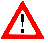  Contacto para atender consultas:  Las consultas únicamente será atendidas por correo electrónico: contratacionURA@uragentzia.eus  Contacto para atender consultas:  Las consultas únicamente será atendidas por correo electrónico: contratacionURA@uragentzia.eus RegistroRegistro de presentación de ofertasRegistro Telemático de Contratación Electrónica (ver cláusula 12.2.1 de condiciones generales) Registro Telemático de Contratación Electrónica. La presentación de ofertas se realizará por medios electrónicos a través de la aplicación denominada SISTEMA DE LICITACIÓN ELECTRÓNICA ubicada en KONTRATAZIO PUBLIKOA EUSKADIN PLATAFORMA CONTRATACIÓN PÚBLICA EN EUSKADI SISTEMA DE LICITACIÓN ELECTRÓNICA.RegistroRegistro de presentación de certificaciones y facturasPlataforma de Facturación Electrónica del Gobierno Vasco.https://www.euskadi.eus/y22-tresnak/es/contenidos/informacion/efactura_portal/es_def/index.shtmlCódigo del ÓrganoGestor (DIR3)Denominación del Órgano GestorCódigo de la unidad tramitadora (DIR3)Denominación de la unidad tramitadoraCódigo de la oficina contable (DIR3)Denominación de la oficina contableA16010390DIRECCION DE ADMINISTRACION Y SERVICIOSA16010390DIRECCION DE ADMINISTRACION Y SERVICIOSA16010390DIRECCION DE ADMINISTRACION Y SERVICIOS20.1.- Contrato sujeto a regulación armonizada:  SI     NO20.2.- Tramitación: 	20.3.- Procedimiento:  Abierto     Simplificado       Abreviado20.4.- Información sobre la división en lotes:  SI     NO20.5.- Medios de tramitación: Electrónicos.20.6.- Subasta electrónica:  SI     NO20.7.- Contrato reservado a Centros Especiales de Empleo de iniciativa social y empresas de inserción o incluido en el marco de programas de empleo protegido: No20.8.- Contrato reservado a determinadas organizaciones por tratarse de un contrato de servicios de carácter social, cultural o de salud de conformidad con la disposición adicional cuadragésima octava de la LCSP: No21.1.- Solvencia Las empresas licitadoras deberán disponer de la solvencia que a continuación se indica.Económica y financiera. Requisito(s):. Disponer de un volumen global de negocios, referido al mejor ejercicio dentro de los tres últimos disponibles (2017, 2018 y 2019) por importe igual o superior a 140.000 euros (IVA excluido).Técnica o profesional. Requisito(s): De la empresa: Experiencia en los últimos 3 años (2017, 2018 y 2019) en trabajos relacionados con redacción de proyectos o asistencias técnicas a obras de saneamiento, que individual o conjuntamente alcancen como mínimo una cuantía de 100.000 euros (IVA excluido)De los profesionales: Disponer de un equipo formado al menor por:-	Ingeniero(a) de Caminos Canales y Puertos u otro titulado facultativo oficial que ampare un nivel de conocimientos técnicos que actuará como autor del proyecto, con más de 10 años de experiencia acreditada en trabajos de redacción de proyectos de obras de saneamiento.-	Ingeniero(a) de Caminos Canales y Puertos, Ingeniero(a) Técnico(a) de Obras Públicas, Ingeniero(a) Industrial, Ingeniero(a) Técnico(a) Ind.ustrial u otro titulado facultativo oficial que ampare un nivel de conocimientos técnicos que se correspondan con la clase y categoría de las actividades a desarrollar, con más de 5 años de experiencia acreditada en trabajos de redacción de proyectos de obras de saneamiento- Licenciado(a) en Biología, Ciencias Ambientales u otro título facultativo oficial que ampare un nivel de conocimientos técnicos que se correspondan con la clase y categoría de las actividades a desarrollar en este servicio, con experiencia en redacción de Estudios de Evaluación o Impacto Ambiental, y Proyectos de integración Ambiental.En el caso de operadores económicos de nueva creación (antigüedad inferior a cinco (5) años) deberán disponer de la siguiente solvencia técnica o profesional: declaración indicando el equipo técnico del que se dispondrá para la ejecución de los trabajos o prestaciones, a la que se adjuntará la documentación acreditativa pertinente cuando le sea requerido por los servicios dependientes del órgano de contratación.21.2.- Posibilidad de acreditar la solvencia mediante la clasificación: ☐ SI . En caso de encontrarse clasificados conforme a lo dispuesto en el punto 21.3, es suficiente con presentar el certificado de clasificación correspondiente.NO21.4.- Habilitación empresarial o profesional:  SI     NO21.5.- Adscripción obligatoria de medios:  SI     NO. Habrá de rellenarse el Anexo relativo al compromiso de adscripción de medios.22.1.- Existe un único criterio de adjudicación:  SI     NO22.2.- Existe una pluralidad de criterios de adjudicación:  SI     NOCONTENIDO DE LOS CRITERIOS DE ADJUDICACIÓN DESGLOSADO EN ADDENDA Nº 2-(CLIK)22.3.- Ofertas anormalmente bajas: Se establecen los siguientes parámetros o límites para su apreciación.: Ofertas- IVA excluido- que supongan una baja mayor de DIEZ (10) unidades porcentuales respecto a la baja media-IVA excluido.24.1.- SOBRE A: DOCUMENTACIÓN ACREDITATIVA DEL CUMPLIMIENTO DE LOS REQUISITOS PREVIOS.En este sobre se deben presentar los documentos que se indican en la cláusula 13.1 de condiciones generales. Respecto a la parte IV del DEUC, la operadora económica se limitará a cumplimentar la sección : SiAnexos a incluir en este sobre:Anexo II.0 Anexo II.1 DEUC.Se puede presentar en Word o en PDFAnexo II.2 Compromiso de adscripción de mediosAnexo II.3 Confidencildad (optativo)Anexo II. 4 Constitución de UTE (en su caso)Anexo II.5 Convencio Colectivo a aplicar Anexo II.6 Grupo empresarial (en su caso)24.2.- SOBRE B: OFERTA EVALUABLE AUTOMÁTICAMENTE A TRAVÉS DE FÓRMULASEn este sobre debe/n presentarse el/los siguiente/s documento/s:Oferta económica con arreglo al modelo que figura en el ANEXO III.1.24.3.- SOBRE C: OFERTA PARA CUYA EVALUACIÓN SE REQUIERE EFECTUAR UN JUICIO DE VALORLa documentación recogida se valorará acorde a las indicaciones reflejas en el apartado 22.2.1 del presente documento.En este archivo, se incluirá la memoria compuesta por:Análisis del proyecto y su entornoOrganigrama, planificación y organización de los medios humanos y materiales. Extensión : El total de páginas máximo a utilizar para la exposición de los diferentes apartados que se puntúan según los criterios cuya aplicación requiera realizar un juicio de valor, será de cuarenta (40) hojas No se contabilizarán las hojas presentadas de las fichas técnicas y certificados si estos fuesen necesarios, así como las cartas de compromisos y currículum vitae.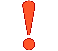 El tipo de letra a emplear será Arial 11, con interlineado sencillo, siendo la margen izquierda de 3, margen derecha de 2 y márgenes superior e inferior de 2,5.La presentación en el sobre C de documentos o datos relativos a la oferta económica u otros criterios evaluables de forma automática mediante la aplicación de fórmulas conllevará el rechazo de la oferta presentada por la licitadora.24.4.- Se admiten variantes:  SI     NO24.4.- Se admiten variantes:  SI     NO25.1.- Documentación al objeto de acreditar los requisitos de solvencia económica y financiera y de solvencia técnica o profesional recogidos en la cláusula 21.2 de cláusulas específicas del contratoNo procede sí, los siguientes sí, los siguientes, salvo que se haya sustituido la solvencia por la clasificación indicada en la cláusula 21.3 de cláusulas específicas del contratoSolvencia económica y financiera: El volumen anual de negocios del licitador se acreditara por medio de sus cuentas anuales aprobadas y depositadas en el Registro Mercantil, si el empresario estuviera inscrito en dicho registro, y en caso contrario por las depositadas en el registro oficial en que deba estar inscrito. Los empresarios individuales no inscritos en el Registro Mercantil acreditaran su volumen anual de negocios mediante sus libros de inventarios y cuentas anuales legalizados por el Registro Mercantil25.1.- Documentación al objeto de acreditar los requisitos de solvencia económica y financiera y de solvencia técnica o profesional recogidos en la cláusula 21.2 de cláusulas específicas del contratoNo procede sí, los siguientes sí, los siguientes, salvo que se haya sustituido la solvencia por la clasificación indicada en la cláusula 21.3 de cláusulas específicas del contratoSolvencia técnica o profesionarelación de los principales trabajos realizados de igual o similar naturaleza que los que constituyen el objeto del contrato, en los tres (3) últimos ejercicios (2017, 2018 y 2019), que incluya el importe, las fechas y el destinatario, público o privado, de los mismos. A esta relación se acompañará, en caso de destinatario público, certificados expedidos o visados por el Órgano competente y, en el caso de destinatario privado, una declaración jurada del representante de la empresa confirmando la veracidad de dicha relación.Requisitos de los profesionales: Título académico y curriculum de cada una de las personas identificadas en el compromiso de adscripción de medios.25.2.- Documentación a efectos de acreditar la disponibilidad de los medios materiales y humanos a los que se refiere la cláusula 21.5 de cláusulas específicas del contrato:No procede sí, los siguientesSí, los siguientes: Con relación al personal propio: informe de trabajadores en alta expedido por la Seguridad Social (ITA).Con relación al personal subcontratado: pacto o contrato de colaboración firmado por ambas partes.26.1.- Información adicional sobre los pliegos y documentación complementaria:26.1.1.- Fecha límite para su solicitud: 12 días antes del trascurso del plazo de presentación de las proposiciones.26.1.2.- Fecha límite para su obtención: 6 días antes de que finalice el plazo fijado para la presentación de las proposiciones.26.1.3.- Carácter vinculante de las aclaraciones sobre los pliegos o resto de documentación: sí.26.2.- Se prevé una forma específica de compensación para los casos de renuncia a la celebración del contrato y de desistimiento del procedimiento por el poder adjudicador: No26.3.- Plazo máximo para adjudicar el contrato distinto al establecido en el art. 158.2 LCSP: No procedeNo sí, los siguientes26.4.- Documentación adicional a la indicada en la cláusula 23.1 de condiciones generales a presentar con carácter previo a la formalización: No sí, la siguienteAspectos:SOCIALES O RELATIVAS AL EMPLEOSOCIALES O RELATIVAS AL EMPLEOSOCIALES O RELATIVAS AL EMPLEOSOCIALES O RELATIVAS AL EMPLEOMEDIOAMBIENTALESLINGÜÍSTICOSAspectos:EN PARTICULAREN PARTICULAREN PARTICULAROTRASMEDIOAMBIENTALESLINGÜÍSTICOSAspectos:Inserción laboralIgualdad demujeres y hombresPrevención de riesgos laboralesOTRASMEDIOAMBIENTALESLINGÜÍSTICOSObjeto del contratoRequisitos de solvenciaEspecificaciones técnicasCriterios de adjudicaciónCondiciones especiales de ejecuciónSíSíANEXO I.1.CÁLCULO PRESUPUESTO BASE DE LICITACIÓN: COSTES Y OTROS GASTOSANEXO I.2.DATOS SOBRE LAS CONDICIONES DE LOS CONTRATOS DE TRABAJOANEXO I.3.SIMULACIÓN FÓRMULA(S) MATEMÁTICA(S)ANEXO II.0.DATOS DE CARÁCTER PERSONALANEXO II.1.DOCUMENTO EUROPEO ÚNICO DE CONTRATACIÓN (DEUC) EN DOCUMENTO APARTEANEXO II.2.COMPROMISO DE ADSCRIPCIÓN DE MEDIOS ANEXO II.3.DESIGNACIÓN COMO CONFIDENCIAL DE INFORMACIONES CONTENIDAS EN LA OFERTAANEXO II.4.COMPROMISO DE CONSTITUIRSE FORMALMENTE EN UTEANEXO II.5.DECLARACIÓN SOBRE LOS COMPROMISOS QUE ASUME RESPECTO A LAS PERSONAS QUE REALICEN LA ACTIVIDAD OBJETO DEL CONTRATOANEXO II.6.EMPRESAS PERTENECIENTES A UN MISMO GRUPO EMPRESARIALANEXO II.7.LOTE O LOTES A LOS QUE PRESENTA OFERTA / OFERTA INTEGRADORA: COMBINACIÓN DE LOTES ANEXO II.8.DATOS A EFECTOS DE NOTIFICACIONES Y COMUNICACIONESANEXO III.1.OFERTA ECONÓMICANO SE ESPECIFICANNO SE ESPECIFICANANEXO III.2.NO SE ESPECIFICANNO SE ESPECIFICANANEXO IV.1.ANEXO V.1.DISPONIBILIDAD DE LA SOLVENCIA Y MEDIOS DE OTRAS ENTIDADES DURANTE TODA LA VIGENCIA DEL CONTRATOANEXO V.2.AUSENCIA DE PROHIBICIONES PARA CONTRATAR CON EL SECTOR PÚBLICOANEXO V.3.MODELO DE AVAL BANCARIO. MODELO DE AVAL BANCARIO UTEs.ANEXO V.4.MODELO DE SEGURO DE CAUCIÓN. MODELO DE SEGURO DE CAUCIÓN UTEs.ANEXO VI.1.APROBACIÓN DE CERTIFICACIÓN DE SERVICIOSANEXO VI.2.COMUNICACIÓN DE SUBCONTRATACIÓNANEXO VI.3.DECLARACIÓN SOBRE LOS DATOS RELATIVOS A LAS CONDICIONES DE LOS CONTRATOS DE TRABAJOANEXO VII.1.INFORMACIÓN ADICIONAL SOBRE PROTECCIÓN DE DATOS PERSONALESANEXO VII.2.ENCARGO DE TRATAMIENTO DE DATOS PERSONALESConceptos BASEIVA (21%)TOTALESCostes directos105.270,00 €22.106,70 €127.376,70 €Costes indirectos16.570,60 €3.479,83 €20.050,43 €Gastos generales15.839,80 €3.326,36 €19.166,16 €Beneficio industrial7.319,60 €1537,11 €8.856,71 €Total presupuesto base de licitación145.000,0030.450,00 €175.450,00 €Convenio colectivoCategoría profesionalTipo de contratoJornadaFecha antigüedadFecha vencimiento contratoSalario bruto anualPactos en vigorLicitadorasPresupuesto
sin I.V.A.
(€)%
baja
(Bi)PUNTUACIÓN
(Pi)Presupuesto licitación145.000,00PUNTUACIÓN
(Pi) A 141.500,002,4120,57 B 137.000,005,5237,03 C 135.800,006,3438,21 D 134.000,007,5940,00min134.000,002,41promedio (Bmed)137.075,005,47Límite oferta temeraria15,47max (Bmax)141.500,007,59A=0,75*Bmed4,10TRABAJOS VALORABLESTRABAJOS VALORABLESTRABAJOS VALORABLESPUNTUACIÓN DE LA VALORACIÓNPUNTUACIÓN DE LA VALORACIÓNPUNTUACIÓN DE LA VALORACIÓNLicitadorasTec 1
(máx. 10 t)Tec 2
(máx. 10 t)Tec 3
(máx. 10 t)Tec 1
(máx. 5 p)Tec 2
(máx. 6 p)Tec 3
(máx. 4 p)PUNTUACIÓN
TOTALA9995.005.404.0014.40B61083.336.003.5612.89C61053.336.002.2211.55D2211.111.200.442.75max (Bmax)9109REQUISITOS MÍNIMOS EXIGIDOSMEDIOS HUMANOS PROPUESTOSMEDIOS HUMANOS PROPUESTOSMEDIOS HUMANOS PROPUESTOSNombre y apellidosTitulaciónIngeniero(a) de Caminos Canales y Puertos u otro titulado facultativo oficial que ampare un nivel de conocimientos técnicos que actuará como autor del proyecto, con más de 10 años de experiencia acreditada en trabajos de redacción de proyectos de obras de saneamiento. Personal propio Se acude a la solvencia técnica de otra empresa	   Ingeniero(a) de Caminos Canales y Puertos, Ingeniero(a) Técnico(a) de Obras Públicas, Ingeniero(a) Industrial, Ingeniero(a) Técnico(a) Ind.ustrial u otro titulado facultativo oficial que ampare un nivel de conocimientos técnicos que se correspondan con la clase y categoría de las actividades a desarrollar, con más de 5 años de experiencia acreditada en trabajos de redacción de proyectos de obras de saneamiento Personal propio Se acude a la solvencia técnica de otra empresa	   Licenciado(a) en Biología, Ciencias Ambientales u otro título facultativo oficial que ampare un nivel de conocimientos técnicos que se correspondan con la clase y categoría de las actividades a desarrollar en este servicio, con experiencia en redacción de Estudios de Evaluación o Impacto Ambiental, y Proyectos de integración Ambiental. Personal propio Se acude a la solvencia técnica de otra empresa	   Denominación socialNIFNombre y apellidosConvenio colectivoCategoría profesionalTipo de contratoJornadaFecha antigüedadFecha vencimiento contratoSalario bruto anualPactos en vigorTratamientos y principales colectivos de personas interesadasDatos personales del tratamiento a los que se puede accederTratamiento 1:ExplicitarD.N.I./N.I.F.Nombre y apellidosSexoDirecciónTeléfonoFirmaNacionalidad, fecha de nacimiento, correo electrónicoCaracterísticas personales, económicas, financieras y de segurosOtrosTratamiento 2:ExplicitarD.N.I./N.I.F.Nombre y apellidosSexoDirecciónFirmaDetalles del empleoOtros